Муниципальное бюджетное образовательное учреждениесредняя общеобразовательная школа №18городского округа – город КамышинТема:«Растения в геральдике населенных пунктов Волгоградской области»Работу выполнили: Юдина Алина, Объедкова Надежда и Гниломедова Лиманучащиеся 6в классаМБОУ СОШ №18Руководитель: Обухова Наталья Ивановна, учитель химии и биологииГ. Камышин2015гОглавление:Введение                                                                                               стр.3Основная частьПонятие геральдики                                                                            стр.4-5 Населенные пункты Волгоградской области и анализ их геральдических знаков                                                                                  стр.5-11 Результаты анкетирования учащихся 6а и 6в классов                   стр.11-13 Рейтинг растений в геральдике населенных пунктов Волгоградской области                                                                                стр.13-14Практическая часть                                                                            стр.14Заключение                                                                                         стр.14-15Источники информации                                                                    стр.15Приложение Приложение 1. Таблица 1.Список населенных пунктов              стр.15-54 Волгоградской областиПриложение  2. Таблица 2. Геральдика районов Волгоградской области                                                                               стр.54-58Приложение 3. Таблица 3. Геральдика городских  поселений     стр.58-60                                                                                                                  Приложение 4. Таблица 4. Геральдика городов, не вошедших в состав городских поселений                                                стр.61Приложение 5. Таблица 5. Геральдика сельских поселений Волгоградской области                                                          стр.62-95 Приложение 6. Результаты анкетирования учащихся 6а и 6в классов                                                                                            стр.96-97 6.7.Приложение 7. Геральдическое описание герба  Волгоградской области                                                                            стр.97-99  6.8.Приложение 8. Растения в геральдике населенных пунктов Волгоградской  области                                                              стр.99-130                                                                 Введение.  В 6 классе мы приступили к изучению одного из курса биологии – ботаники. Ботаника – это наука, изучающая растительные организмы, т.е растения. Наш учитель на первых уроках рассказал о том, что растения изображаются на гербах и флагах. Мы долго спорили над тем, какие растения были изображены на гербе города Камышина в разные годы, но в итоге пришли к выводу, что это были камыш и рогоз. Мы размышляли над тем, почему на гербе Камышина изображен камыш. Мы пришли к выводу, что нам совсем ничего не известно о гербах других городах Волгоградской области. Поэтому мы решили работать над проектом «Растения в геральдике населенных пунктов Волгоградской области»Гипотеза: изображения растений на гербах и флагах населённых пунктов Волгоградской области связаны с богатством животного мира местности.  Цель: выяснить причину  изображения растений на гербе и флаге населенных пунктов Волгоградской области.Задачи:Изучив дополнительную литературу, рассмотреть понятие «геральдика», составить список населенных пунктов Волгоградской области;Познакомиться с гербами и флагами населенных пунктов Волгоградской области, выяснить предпосылки и причины изображения растений на их геральдике; Провести анкетирование среди 6-х классов, с целью выяснения осведомленности наших одноклассников по данной теме;Подготовить наглядный материал для уроков биологии в 6-х классах по теме «Растения и геральдика Волгоградской области».Основная частьПонятие геральдики   Слово «герб» пришло в русский язык в XVI – XVII веках. В основе его лежит немецкое erbe и польское herb, что означает «наследство». Это слово поляки заимствовали у крестоносцев, которые свои щиты с родовыми знаками передавали от отца к сыну, т.е. по наследству.В различных источниках слово «геральдика» трактуется по- разному:в «Толковом словаре русского языка» С. И. Ожегова и Н. Ю. Шведова слово «герб» определяется как «эмблема государства, города, сословия, рода, изображаемая на флагах, монетах, печатях, государственных и других документах». ГЕРАЛЬДИКА, -и, ж. Раздел исторической науки, изучающий гербы и их историю; описание гербов. || прил. геральдический, -ая,-ое.Гера́льдика (гербоведение; от лат. heraldus — глашатай) — специальная историческая дисциплина, занимающаяся изучением гербов, а также традиций и практики их использования. Является частью эмблематики — группы взаимосвязанных дисциплин, изучающих эмблемы.    Отличие гербов от других эмблем заключается в том, что их строение, употребление и правовой статус соответствуют особым, исторически сложившимся правилам. Геральдика точно определяет, что и как может быть нанесено на государственный герб, фамильный герб и так далее, объясняет значение тех или иных фигур. Корни геральдики уходят в Средневековье, когда и был разработан специальный геральдический язык. В частности, кроме гербов, геральдика отвечает также и за эмблемы, флаги, вымпелы и прочие знаки отличия кроме современных военных знаков. К геральдическим знакам относятся и символы государственной власти — герб и флаг. Так уже в самом слове заложена одна из важных черт герба — стабильность, постоянство в употреблении. Гербы составляются по особым правилам и в соответствии с определённой традицией. Здесь всё имеет значение — и соотношение элементов герба, и их цвет. За долгий период своей истории наука о гербах геральдика выработала особые правила их составления и описания, своеобразный геральдический язык. Населенные пункты Волгоградской области и анализ их геральдических знаков.   Мы выяснили, что Волгоградская область насчитывает 31 район, включающий  28 городских и 404 сельских поселений, объединяющих 1492 населенных пункта (приложение 1). Кроме того в Волгоградской области есть крупные города: г.Волгоград, г.Волжский, г.Камышин, г. Михайловка, г.Жирновск, г.Фролово (приложение 1).Анализируя дополнительную литературу и материалы сети интернет, мы составили таблицы 2 (приложение 2),3 (приложение 3),4 (приложение 4),5 (приложение 5), где представили всю геральдику городов, муниципальных районов, городских и сельских поселений.  На основе полученных данных, мы подготовили материал, который и лег в основу, созданного нами наглядного материала для уроков биологии в 6-х классах по теме «Растения и геральдика Волгоградской области» ( приложения 7,8).  Анализируя таблицу 4 (приложение 4), мы выяснили, что на гербе и флаге г. Волгограда 1993 года, г.Камышина, г.Фролово, старом гербе г.Михайловка и гербе г.Волжского изображены растения. В г.Волгограде, Г.Михайловке, г.Жирновске– пшеница, символ изобилия и плодородия. Город Фролово знаменит тюльпанами, обильно прорастающими в местности и злаковыми культурами. На гербах и флагах г.Камышин со становления города отражались такие растения как камыш и рогоз, что нашло свое отражения в названии города. Можно выделить следующие геральдические группы:Города , где на гербе и флаге изображены колосья пшеницы олицетворяющие  изобилие и богатство данного города: г.Михайловка, г.Волгоград, г.Жирновск.Города, где растения олицитворяют специфику данного населенного пункта: г.Волжский.Города, где изображенные растения – символ  распространенных растений данной местности: г.Фролово, г.Камышин.Города , где на гербе и флаге изображены колосья пшеницы олицетворяющие  число муниципальных образований или поселений: г.Жирновск.  Анализируя таблицу 2 (приложение 2), мы выяснили что районы Алексеевский, Быковский, Городищенский, Даниловский, Дубовский, Еланский, Жирновский, Калачевский, Камышинский, Киквидзенский, Клетский,Котельновский,Котовский, Ленинский, Нехаевсикий,Николаевский,Новоаниколаевский,Ольховский,Руднянский, Светлоярский, Серафимовический, Среднеахтубинский, Старополтавский, Суровискинский, Урюпинский, Фроловский, Чернышковский  в геральдике имеют изображения растений. Районы Иловлинский, Кумылженский, Михайловский, Новоаннинский,Октябрьский, Паласовский в геральдике не имеют изображения растений.   Анализируя геральдику муниципальных районов Волгоградской области, мы можем разделить их на группы:Муниципальные районы, где в различных источниках информации не найдены четкие обоснования их геральдики: Суровикинский, Дубовский, Киквидзенский, Новониколаевский, Руднянский, Серафимовический.Муниципальные районы, где изображены колосья злаковых культур, что свидетельствует о хозяйственной особенности данных районов: Чернышковский, Фроловский, Старополтавский, Светлоярский, Клетский, Калачевский, Жирновский, Даниловский, Алексеевский.Муниципальные районы, где изображены колосья злаковых культур, что свидетельствует о трудолюбии и достатке жителей данных районов: Котельниковский, Ленинский, Котовский, Николаевский.Муниципальные районы, где изображены колосья злаковых культур, количество которых олицетворяет число муниципальных образований, городских или сельских поселений: Городищенский, Еланский, Жирновский, Ольховский.Муниципальные районы, где изображены другие растения, что свидетельствует о хозяйственной особенности данных районов: Быковский, Камышинский, Ленинский.Муниципальные районы, где изображены другие растения, что свидетельствует о богатой природе районов: Урюпинский, Еланский, Николаевский, Среднеахтубинский, Старополтавский.Муниципальные районы, где изображены другие растения, олицетворяющие традиции жителей районов и веру: Нехаевский, Ленинский.Муниципальные районы, где растения помещены на геральдические знаки с литературной точки зрения: Калачевский, Котовский, Ольховский.   Анализируя таблицу 3 (приложение 3), мы выяснили, что в различных источниках информации не указаны геральдические отличия  следующих городских поселений: Красноярское, Линевское, Иловлинское, Калачевское,  Петров Вальское,   Новорогачинское, Ленинское, Николаевское, Новоаннинское, Новониколаевское,  Краснослободское,  Средне Ахтубинское, Чернышковское.    Городские поселения Быковское, Ерзовское, Светлоярского, Даниловского, Медведицкое не имеют в своей геральдике изображения растений.Исходя из полученных данных, геральдику городских поселений условно можно разделить на группы:Геральдика городских поселений, совпадающая с геральдикой соответствующих муниципальных районов: Суровикинское, Сераимовическое, Котовское, Котельниковское, Жирновское,Еланское, Дубовское.Геральдика следующих городских поселений отличается от геральдики соответствующих муниципальных районов:А) Символы Руднянского городского поселения (пион тонколистный), Палласовского городского поселения (тюльпан) и Октябрьского городского поселения (клен) - указывают на природные особенности местности, наиболее распространенные растения данных населенных пунктов.Б) Символ Городищенского городского поселения лавровые и дубовые листья в большей степени указывает на патриотизм, силу духа, величия местного населения.В) Название Октябрьского городского поселения нашло свое отражение и в геральдике (кленовые листья расположены буквой «О»).    Используя дополнительные источники информации, мы пытались найти упоминание о геральдических знаках сельских поселений (приложение 5). Но из 1492 сельских поселений в дополнительной литературе и сети интернет упоминание о гербах и флаг мы нашли только для следующих сельских поселений.Мы можем разделить геральдику сельских поселений по группам:Геральдика сельских поселений отличающаяся от геральдики  муниципальных и городских поселений:На гербе Быковского района изображен арбуз. Однако сельские поселения Быковского района изображения данного растения не имеют. На их геральдических знаках нашли свое отражение колосья (Красносельское и Солдатско – Степновское),тюльпаны (Новониколаевское, Урало- Ахтубинское). Мы предположили, что колосья обозначают изобилие, а тюльпан символизирует степные просторы.На гербе Городищенского района изображены колосья, а на гербе городского поселения- листья лавра и дуба. Однако на гербе и флаге Царицинского сельского поселения нашло свое отражение- речное растение с сердцевиной о семи лепестках. Мы предполагаем, что данный факт связан с наличием водоемов.Сельские поселения Дубоского района помимо дубовых литьев и желудей, указывающих на принадлежность к району, в своих геральдических заках имеют и другие изображения растений. На гербе и флаге Горнобалыклейского сельского поселения изображен арбуз. Грнопролейское,Лозновское,Малоивановское и Песковаткое селькие поселения – колосья. Данные изображения указывают на специфику деятельности данных районов.Изображения дубовых листьев на геральдических знаках Тетеревятсго, Алешниковского и Александровскрго сельских поселений ( в дополнение пшеничных колосьев на гербе и флаге Жирновского района) отражают разнообразие лесной флоры.Сельское поселение Нижнияблочное Котельниковского района, в отличии от герба и флага района, где изображены колосья – символ трудолюбия ) на своих геральдических знаках имеют изображение яблони с плодами. Данных факт свидетельсвтует о специфики деятельности данного поселения и находит свое отражения в названии данного населенного пункта.Сельские поселения Белогорское, Букановское и Шакинское Кумылженского района, где растения не нашли своего отражения на геральдических знаках, имеют на гербе и флаге растения. Гербы и флаги Белогорского, Букановского сельских поселений несут изображения колосьев, что свидетельствует о трудолюбии сельского населения и богатстве.  Листья дуба Шакинского сельского поселение символизируют силу жителей или разнообразие фауны леса.На флаге и гербе Родничковского сельского поселения Нехаевского района, помимо лазоревого цветка, изображены колосья. Данный факт может означать трудолюбие сельского поселения и богатство.Помимо листьев ольхи, символизирующих принадлежность к Ольховскому району, на геральдических знаках сельских поселений нашли свое отражение и другие растения: Зензеватское, Рыбинское- колосья, Романовское- арбуз, Солодчинское- солодка, Ягодновское- ягоды. Данные факты говорят о богатой фауне и спецификой деятельности населения.В отличие от геральдических знаков Палласовского района, где растения не нашли своего отражения, Краснооктябрьское сельское поселение данного района герб и флаг  этого населенного пункта несет изображение лазоревого цветка, что указывает на распространенность растения в данной местности. В отличии от герба и флага Среднеахтубинского района, где изображены колсья, на геральдических знаках  Фрунзенского сельского поселения изображено водное растение, что символизирует о богатой фауны растений водоемов.Геральдика сельских поселений, имеющая одинаковое значения с гербами и флагами муниципальных районов или городских поселений: На гербе и флаге Даниловского района изображены колосья. На геральдических знаках Белопрудского и Лобойковского сельских поселений они также нашли свое отражение и отражают вечный уклад крестьянской жизни, а также богатство и плодородие земли.«В лазоревой главе по центру веерообразно три золотых дубовых листа, сопровождаемые тремя золотыми желудями» данное изображение нашло отражение в геральдических знаках таких сельских поселений Дцбовского района , как Стрельношироковское, Пичужинское, Песковатское, Оленьевское, Малоивановское, Лозновское, Горнопролейское, Горнобалыклейское, что олицетворяет принадлежность данных поселений к Дубовскому району.Сельские поселения Александровское, Алешниковское Жирновского района имеют на гербах и флагах пшеничные колосья, что находит свое отражение на геральдических знаках самого района.Все городские поселения Котельниковского района ( Верхнекумоярское, Генераловское, Котельниковское, Наголенское, Поперечносельское) так же и герб и флаг самого района имеют на геральдических знаках пшеничные колосья – символ трудолюбия.Изображения на гербах и флагах Верхнереченского, Нехаевского, Родничковского, Солонского, Тишанского сельских поселений Нехаевского района лазоревого цветка - символа любви казачества к своему краю (число три -символ «троицы») означает принадлежность данных населенных пунктов к Нехаевскому району. На гербах и флагах следующих сельских поселений Ольховского района изображен лист ольхи, что свидетельствует о принадлежности данных населенных пунктов к Ольховскому району: Гуровское, Гусевское, Зензеватское, Киреевское, Липовское, Октябрьское, Ольховское, Романовское, Рыбинское и Ягодновское.Так же как и на гербе и флаге Руднянского района, на геральдических знаках Осичковского сельского поселения изображены колосья- олицетворение сельскохозяйственного производства.Акчернское сельское поселение Урюпинского района, так же как и на символе района, имеет на гербе и флаге изображение пшеничных колосьев, что символизирует о богатстве данного района сельскохозяйственными угодьями.Результаты анкетирования учащихся 6а и 6в классов.Мы провели анкетирование учащихся 6-х классов. Ребятам были заданы следующие вопросы:Почему на гербах и флагах изображены растения?Какое растение изображено на гербе г.Камышина?Какие растения изображены на гербах населенных пунктах Волгоградской области?Что символизируют на геральдических знаках пшеничные колосья, дуб, лазоревый цветок, тутовое дерево?Результаты анкетирования:Анализ результатов позволяет нам сказать следующее:66,7 % учащихся  6в и 6а классов не знают причину изображения растений на геральдических знаках населенных пунктах Волгоградской области.89,7% учащихся  6в и 6а классов знакомы с символикой города Камышина.87,2% учащихся  6в и 6а классов не ознакомлены с геральдическими знаками населенных пунктов Волгоградской области.84,6% учащихся  6в и 6а классов не знают значение основных растений, изображенных на геральдических знаках населенных пунктов Волгоградской области.Знание геральдических знаков населенных пунктов Волгоградской области среди учащихся 6в и 6а классов находятся на одном уровне.Рейтинг растений в геральдических знаках населенных пунктов Волгоградской области.Нами были проведены исследования, которые помогли составить рейтинг растений, изображенных на гербе и флаге населенных пунктов Волгоградской области.Вывод: среди растений большей популярностью в населенных пунктах Волгоградской области на геральдических знаках пользуются пшеничные колосья, листья дуба и ольхи.III. Практическая частьПродукт нашей работы -  книга «Растения в геральдике населенных пунктов Волгоградской области» поможет на уроках краеведения и истории ближе познакомиться с геральдическими знаками населенных пунктов Волгоградской области.IV.Заключение   Наша гипотеза полностью подтвердилась. Так же на гербах и флагах населенных пунктов Волгоградской области находят свое отражения растения по следующим причинам:Пшеничные колосья чаще всего олицетворяют богатство местности сельскохозяйственными угодьями, трудолюбие населения, а в некоторых случаях также число муниципальных образований.Растения на геральдических знаках сельских поселений  указывают на принадлежность данных населенных пунктов к районам.Такие растения как солодка, арбуз, дуб, водные растения, лазоревый цветок, тюльпан, ягоды олицетворяют богатство фауны населенных пунктов.Лазоревый цветок для некоторых населенных пунктов является символом казачества.Изображения яблони и арбуза указывают на специфику сельскохозяйственной деятельности.Названия некоторых растений нашли свое отражение в названии населенных пунктов Волгоградской области.Так же мы выяснили, что наиболее популярными растениями, используемые на геральдических знаках Волгоградской области являются пшеничные колосья, листья дуба и ольхи.Источники информации.http://geraldika.ru/https://ru.wikipedia.org/http://volglib.ru/http://old.volganet.ru/http://www.bibliotekar.ruhttp://www.heraldicum.ru/ПриложениеПриложение  16.1.Таблица 1.Список населенных пунктов Волгоградской областиПриложение 26.2.Таблица 2. Геральдика муниципальных районов Волгоградской областиПриложение  36.3.Таблица 3. Геральдика городских поселенийПриложение 46.4.Таблица 4. Геральдика городских округов, не вошедших в состав городских поселенийПриложение 56.5.Таблица 5. Геральдика сельских поселений Волгоградской областиПриложение 66.6.Результаты анкетирования учащихся 6а и 6в классовВопросы:Почему на гербах и флагах изображены растения?Какое растение изображено на гербе г.Камышина?Какие растения изображены на гербах населенных пунктах Волгоградской области?Что символизируют на геральдических знаках пшеничные колосья, дуб, лазоревый цветок, тутовое дерево?Приложение 7.Щит увенчан клейнодом: на трехцветном бурелете (лазурь, червлень, серебро) три цветка тюльпана и шесть цветков василька (червлень и лазурь попеременно). Щит обрамлен венком из лавровых ветвей и пшеничных колосьев натуральных тинктур, перевитым снизу червленой лентой с надписью золотыми литерами: «ВОЛГОГРАДСКАЯ ОБЛАСТЬ». Между концами венка - золотая пятилучевая звезда.Над гербовым щитом помещен геральдический венец - бурелет - синего, красного и белого цветов попеременно, увенчанный тремя красными цветками степного тюльпана и шестью синими цветками василька.
  Красный цвет геральдического щита символизирует цвет исторических эмблем царицынских полков, герба уездного города Царицына, Государственного герба РСФСР и современного Государственного герба Российской Федерации, знамен древней Руси и флагов советского периода и указывает на преемственность символов Волгоградской области, ее славные традиции и историю. Красный цвет также является символом стойкости и мужества жителей Волгоградской области во все периоды нахождения ее в составе России, их активности, решительности, солидарности и способности к самопожертвованию. Красный цвет - символ гордости и свободы и напоминание о том, что священная волгоградская земля полита кровью защитников Отечества. Статуя Матери-Родины символизирует безграничный патриотизм жителей области, боевой и трудовой героизм народа на протяжении веков и указывает на то, что именно на территории Волгоградской области происходила грандиозная Сталинградская битва, во многом определившая дальнейшие исторические судьбы нашей страны и всего человечества. Фигура Матери-Родины, давно и прочно ассоциирующаяся во всем мире с Волгоградской областью.
   Две синие полосы в гербе области символизируют природно-географическое своеобразие Волгоградской области, по территории которой протекают две крупнейшие реки Европейской части России - Волга и Дон, играющие большое значение в ее жизни и развитии на протяжении всей истории.
Синий цвет - символ вечной молодости и гармонии, мудрости и духовного совершенства.
Белый цвет статуи и каемок в гербе области - символ мира, благородства, справедливости и светлых идеалов.
Бурелет над гербовым щитом имеет такие же цвета, как и щит. Цветы полевого тюльпана и василька, венчающие бурелет, символизируют своеобразие природы Волгоградской области и олицетворяют ее грядущее процветание.
Венок из ветвей лавра и колосьев пшеницы - символ боевой и трудовой славы Волгоградской области, ее природных богатств, сплоченности жителей. Зеленый и желтый цвета венка символизируют жизненную силу и процветание.
Желтая пятиконечная звезда - символ героизма и светлого будущего. Надпись на ленте - название области. Сочетание желтого и красного цветов надписи и ленты - цветовой символ славы и героизма Волгоградской области.
Эта цветовая гамма указывает на Волгоградскую область как на субъект Российской Федерации, на ее неразрывное единство с Россией.
   Герб Волгоградской области установлен Законом Волгоградской области о гербе и флаге Волгоградской области № 436-ОД от 18 сентября 2000 года, принятым Волгоградской областной Думой 31 августа 2000 года.Приложение 8.6.8.Растения в геральдике населенных пунктов Волгоградской областиАлексеевский район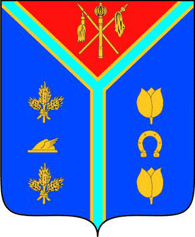 Дата принятия: 01.02.2001г.Пшеничные колосья символизируют основу экономики района - земледелие, подкова - животноводство и славные казачьи традиции, а так же счастье и удачу, тюльпаны - неповторимую природу района.Быковский район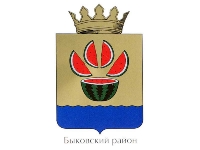 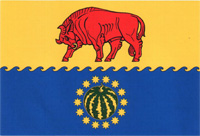 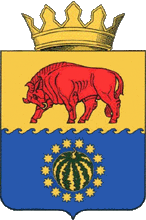 Утвержден Решением Быковской районной Думы Волгоградской области (#61/402) от 21 июля 2009 года.Проект герба Быково (с сувенирного значка): "В лазорево-червленом рассеченном щите с двумя шиповидными нитевидными укороченными поясами в оконечности справа щестерня, слева арбуз, обремененные колосом; все золото. В золотой зубчатой главе щита название города золотом же". 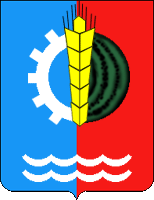 Арбуз - символ достигнутой славы, которую район завоевал на весь мир, что подчеркивает историческую действительность в словах знаменитого поэта М. Луконина - "Мой милый край - арбузная столица". Символизируя достигнутую мировую славу, изумительный плод арбуза выражает трудолюбие и преданность коренных жителей Быковского муниципального района земельному делу на бескрайних раскинутых просторах района. Золотой (желтый) цвет напоминает о бескрайних арбузных и пшеничных полях, о пустынях и символизирует высшую ценность, прочность, силу, богатство, процветание, справедливость и великодушие.Красносельцевское сельское поселениеДата принятия: 27.03.2014. 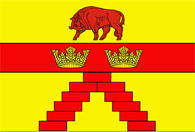 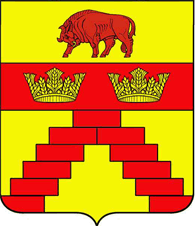 Герб: В золотом поле червленый пояс обремененный двумя золотыми коронами из пшеничных колосьев, подпираемый червленым стропилом, составленным из брусков. В главе идущий червленый бык с золотым кольцом в ноздрях. Щит увенчан муниципальной короной установленного образца. Утвержден Решением Красносельцевской сельской Думы (#65/184) от 27 марта 2014 года.Новоникольское сельское поселение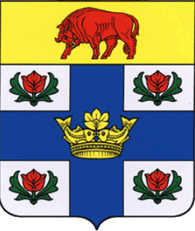 Дата принятия: 14.06.2011. Символика Герба поселения отражает природно-географические и экономические особенности Новоникольского сельского поселения Быковского муниципального района. Утвержден Постоновлением о гербе Новоникольского СП утверждено Решением Новоникольской сельской Думы (#28/62) от 14 июня 2011 года.Солдатско-Степновское сельское поселениеВ зеленом поле золотая корона составленная из пшеничных колосьев сопровождаемая внизу тремя серебряными лапчатыми крестами (два и один). В золотой главе червленый бык с золотым кольцом в ноздрях. Щит увенчан муниципальной короной установленного образца.Урало-Ахтубинское сельское поселение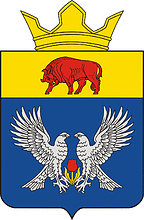 Герб и флаг Урало-Ахтубинского сельского поселения были утверждены Урало-Ахтубинской сельской Думой 4 марта 2011 года решением №22/78.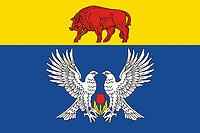 Цветы тюльпанов символизируют степные просторы.Городищенский район14 августа 2010Центр Лобойковского сельского поселения - село Лобойково. В нижней, правой части щита, в зеленом поле в верхней части, изображена золотая пчела. Ниже нее в наклонном положении золотые колосья пшеницы, на которые наложен серебряный серп с золотой ручкой, обращенной вниз. Обрамлен щит венком из двух крупных золотых пшеничных колосьев, перевитых алой (красной ) лентой". Хлебные колосья и серп символизируют вечный уклад крестьянской жизни. Плодородие и богатство нашей земли. Венок из золотых колосьев пшеницы, перевитых алой лентой – это отражение исторической и духовной связи с советским периодом в истории страны. Знак уважения к прошлому народа во все его исторические периоды. 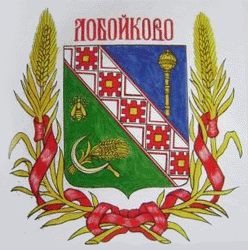 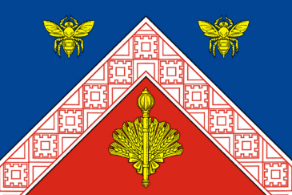 Геральдическая доработка проекта герба была выполнена художником В.Э.Ковалем. Решением Совета депутатов Лобойковского сельского поселения №2/11 от 14 августа 2010 года герб был утверждён. Согласно тексту Положения о гербе:
"В червленом поле серебряное отвлеченное вверху стропило, дамасцированное и заполненное червленью, сопровождаемое вверху в лазоревом поле – двумя золотыми пчелами ( по одной с каждой стороны), внизу – золотой булавой поверх веерообразно положенных золотых пшеничных колосьев, которые символизируют смысл и основу крестьянского уклада жизни.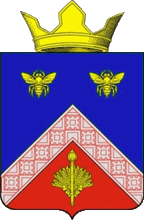 Дубовский район Утвержден решением Дубовской районной Думы Волгоградской области (#24/150) от 28 июня 2007 года. Дерево — дуб с золотой (жёлтой) кроной, листья которого собраны в созвездия — гласно говорит о названии района. Дуб –эмблема силы, мощи, мужества и доблести. Точного обоснования мы не не шли, но можем предположить что изображение дуба связано с тем, что промышленность Дубовского района включает в себя семь крупных и средних предприятий, среди которых ЗАО НПП «Дубовская Сельхозтехника», ОАО «Дубовский деревообрабатывающий завод». Хотя в Дубовском районе развито бахчеводство (выращивание арбузов); разводят крупный рогатый скот, свиней, овец, птицу.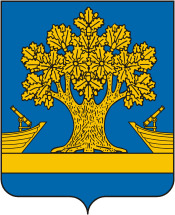 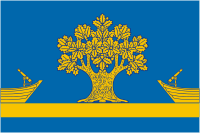 Дубовское  городское поселение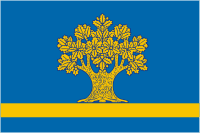 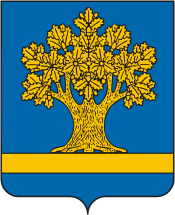 Утвержден решением Думы городского поселения г. Дубовка (#26/103) от 22 февраля 2007 года. Во многих источниках геральдика Дубовского городского поселения совпадает с геральдикой Дубовского района Горнобалыклейское сельское поселениеДата принятия: 29.03.2007г.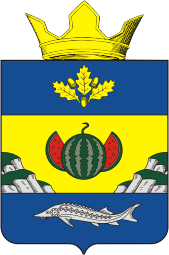 В золотом щите зеленый с серебряными полосами арбуз с выходящими по сторонам червлеными арбузными долями, окантованными серебром и зеленью и усеянными черными семенами и сопровождаемые зелеными берегами с серебряными откосами. В лазоревой главе три золотых дубовых листа, веерообразно положенные и сопровождаемые дубовыми желудями того же металла. Утвержден Решением Совета депутатов Горнобалыклейского сельского поселения (#09/04) от 29 марта 2007 года.  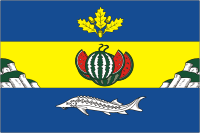 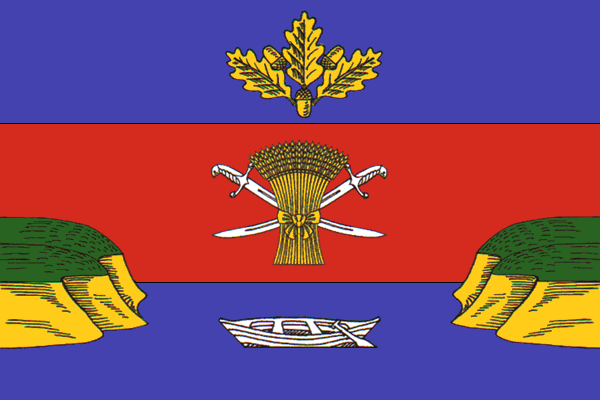 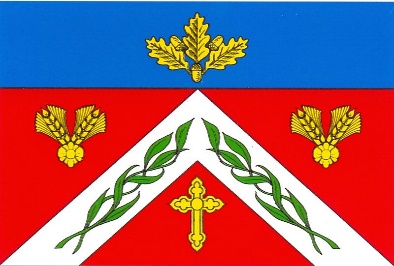 Горнопролейское сельское поселение              Лозновское сельское поселениеМалоивановское сельское поселение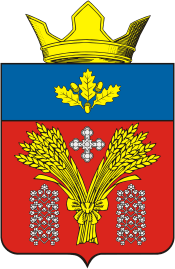 Дата принятия: 06.11.2008г.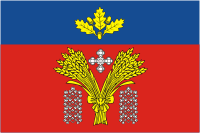 В червленом поле два золотых разветвленных пучка пшеничных колосьев, связанные ближе к основанию золотой лентой и сопровождаемые в верхней части серебряным трилистным крестом, слева и справа серебряными веточками в столб. В лазоревой главе веерообразно три золотых дубовых листа, сопровождаемые тремя золотыми желудями. Утвержден Решением Совета депутатов Малоивановского сельского поселения (#80) от 6 ноября 2008 года. 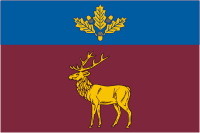 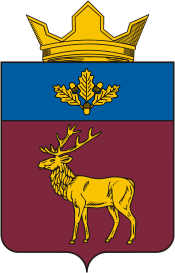 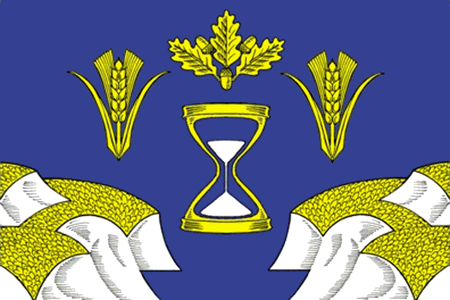 Оленьевское сельское поселение                  Песковатское сельское поселениеПичужинское сельское поселениеДата принятия: 26.04.2007г.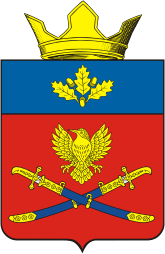 В лазоревой главе по центру веерообразно три золотых дубовых листа, сопровождаемые тремя золотыми желудями. Утвержден Решением Совета депутатов Пичужинского сельского поселения (#21/40-1) от 26 апреля 2007 года. 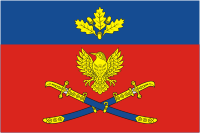 Стрельношироковское сельское поселение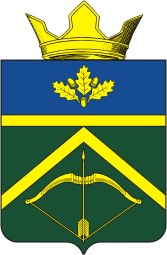 Дата принятия: 25.05.2007г.В лазоревой главе – три золотых дубовых листа, веерообразно положенные и сопровождаемые дубовыми желудями того же металла. Утвержден Решением Совета депутатов Стрельношироковского сельского поселения (#3/2) от 25 мая 2007 года. 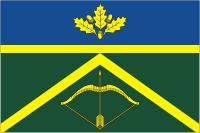 Номер в Геральдическом регистре РФ: 3927Еланский районНа официальном сайте Администрации Волгоградской области изображены фрагменты календаря-плаката "70 лет Волгоградской области". На этом плакате изображен такой герб Еланского района. Согласно комментарию Ю.М.Курасова этот рисунок не является официальным гербом района, а только одним из проектов, предложенных художником В.Э.Ковалем.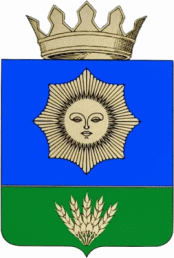 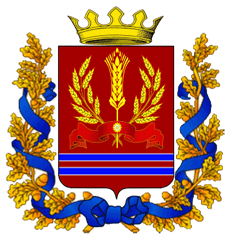 Герб и флаг Еланского муниципального района приняты Решением Еланской районной Думы от 16 февраля 2012 года № 202/32 "О гербе и флаге Еланского муниципального района". Еланский район расположен на северо-западе Волгоградской области в Южном федеральном округе и является одним из крупнейших сельскохозяйственных районов Волгоградской области. Лесостепи чередуются с изрезанными балками степями. Немногочисленные леса растут в поймах рек и представлены в основном дубом, осиной, липой и клёном.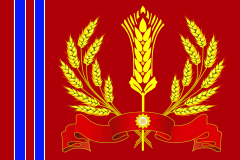 Согласно закону о местном самоуправлении, в состав Еланского муниципального района входят определено одно городское поселение и 16 сельских поселений, что соответствует количеству колосьев, изображённых на полотнище флага.В структуре производства продукции сельского хозяйства более 85 % приходится на продукцию растениеводства, природно-экономические условия определяют район как крупного производителя зерна и подсолнечника. В 2003 году валовой сбор зерна во всех категориях хозяйств составил 127 тыс. тонн, что является третьим показателем в области.— золотые колосья — символы плодородия и богатства природы района;— шестнадцать колосьев, объединённых одной общей перевязью, указывают на число сельских поселений, находящихся на территории района;— золотой колос в центре флага объединён общей перевязью с шестнадцатью остальными колосьями и обозначает административный центр Еланского муниципального района Еланское городское поселение;Еланское  городское поселение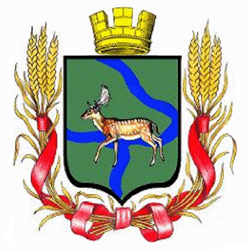 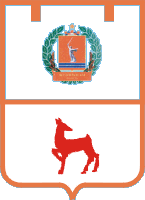 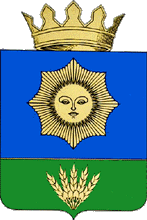 Во многих источниках геральдика Еланского городского поселения совпадает с геральдикой Еланского районаЖирновский район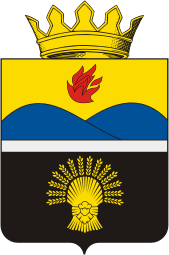 Утвержден Постановлением Жирновской районной Думы Волгоградской области (#30/155-Д) от 1 августа 2007 года. 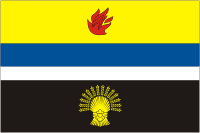 Утвержден Постановлением Жирновской районной Думы Волгоградской области (#51/288-Д) от 17 июля 2009 Специализация Жирновского района —сельскохозяйственное производство, в том числе выращивание злаковых культур (пшеница, гречиха). Это является обоснованием нахождения на флаге снопа злаковой культуры — пшеницы. Пятнадцать колосьев пшеницы - по числу городских и сельских поселений муниципального района. Колос символ достатка. Жирновское городское поселениеАлександровское сельское поселениеВ червленом поле золотое стропило, сопровождаемое в оконечности злотым букетом, составленным из пшеничного колоса в столб и лесной флоры по сторонам в пояс поверх стропила.  Утвержден Решением Совета Александровского сельского поселения Жирновского муниципального района Волгоградской области (#27/103-С) от 25 октября 2007 года. 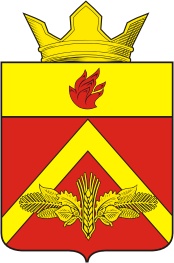 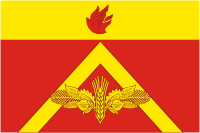 Алешниковское сельское поселение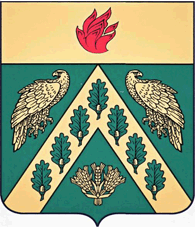 В зеленом поле золотое стропило обремененное семью зелеными дубовыми листьями с золотыми желудями, сопровождаемое слева и справа сообращенными золотыми сидящими орлами с обращенными головами, в оконечности веерообразным букетом составленным из пшеничных колосьев того же металла. Утвержден Решением Совета депутатов Алешниковского с.п. (#3/6) от 12 марта 2009 года. 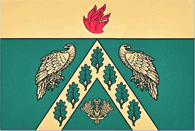 Тетеревятское сельское поселениеВ золотом поле лазоревая распростертая птица – Тетерев. Хохолок, глаз, клюв и лапы червленые, когти лазоревые, держащие зеленые дубовые ветви. Утвержден Решением Совета Тетеревятского сельского поселения (#3/8) от 4 марта 2009 года.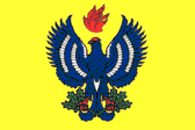 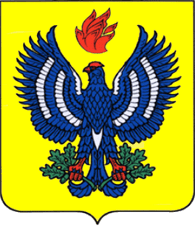 Калачевский район 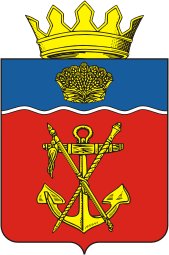   Утвержден Решением Калачевской районной Думы Волгоградской области (33-е очередное заседание) (#300) от 27 июня 2008 года. Колосья пшеницы - богатый хлебородный край. Пучок из одиннадцати колосьев (по числу литер в слове Калачевский). 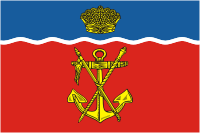 Камышинский район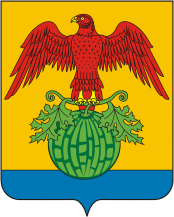 Утвержден решением Камышинской районной Думы (#21/179) от 28 февраля 2007 года. Основная специализация Камышинского района - сельскохозяйственное производство, в том числе выращивание овощей, картофеля, зерна. Но наибольшую известность району принесло выращивание бахчевых культур, среди которых главное место принадлежит арбузу. Вот почему в гербе района представлена эта бахчевая культура. Арбуз (как и гранат), из-за большого количества семян, находящихся внутри его - символ плодородия. 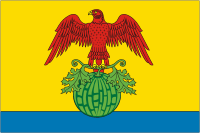 Киквидзенский район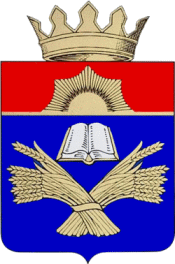 Обоснование данной геральдике мы не нашли.Можем предположить, что колосья символизируют земледелие, богатство земли.Но отмечаем , что основой экономики района является сельскохозяйственное производство; общая площадь сельскохозяйственных угодий составляет 189 тыс. га, в том числе 149 тыс. га пашни (84 % — чернозёмы). В структуре сельского хозяйства на продукцию растениеводства приходится около 92 % и 8 % — на животноводство. Основными землепользователями в районе являются крестьянско-фермерские хозяйства, которых в районе 243, а также 5 СПК и 37 объединений крестьянско-фермерских хозяйств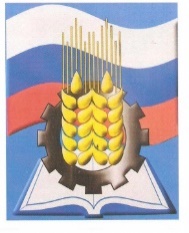 Клетский район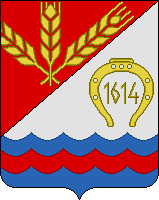  Три золотистых колоса – символ основной и древнейшей профессии клетчан – хлеборобства. Скрещение их показывает единение прошлого, настоящего и будущего поколений."Издавна казаки, живущие в этой местности, спасали своё имущество от половодья, закрепляя на верхушках деревьев клети из веток, в которые и клали всё самое ценное. Поэтому клеть изображена на гербе, а в ней сноп пшеницы, ведь главная ценность - хлеб.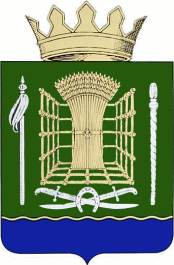 Котельниковский район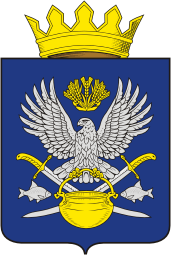 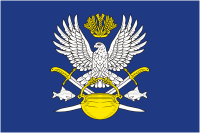 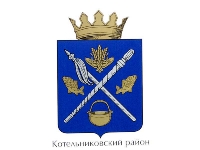 Утвержден решением Котельниковского районного Совета народных депутатов Волгоградской области (#43/252) от 29 июня 2007 года. Трудолюбие (золотые колосья пшеницы) - хлеб всему голова.  Котельниковское  городское поселениеГерб города Котельниково (1967 г.)  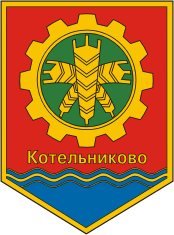 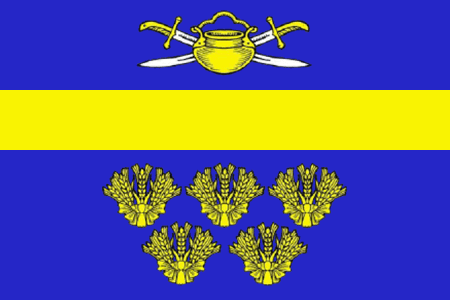 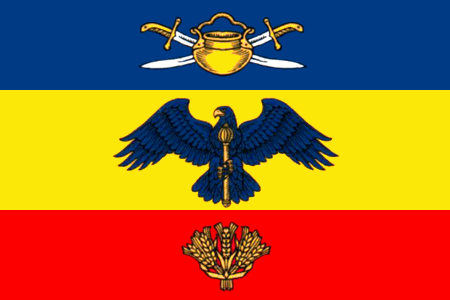 Верхнекурмоярское  сельское поселение     Генераловское сельское поселениеКотельниковское сельское поселение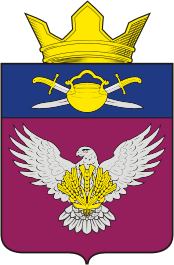 В пурпурном щите серебряный сокол держащий в лапах золотой веерообразный пучек из пяти пшеничных колосьев со стеблями и листвою.  Утвержден Решением Совета народных депутатов Котельниковского сельского поселения Котельниковского муниципального района Волгоградской области (#100/31) от 17 июля 2007 года.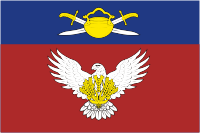 Наголенское сельское поселениеВ зеленом поле вздыбленный серебряный конь, сопровождаемый тремя золотыми веерообразными пучками пшеницы из пяти колосьев каждый - два вверху, один внизу. Утвержден Решением Совета народных депутатов Наголенского сельского поселения Котельниковского муниципального района Волгоградской области (#43/13) от 24 августа 2007 года.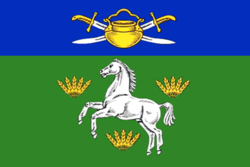 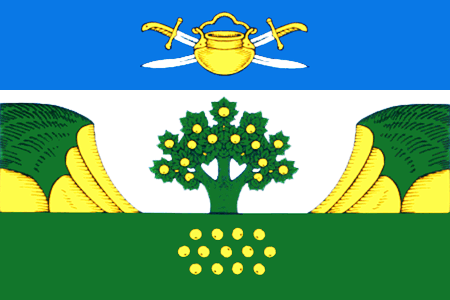 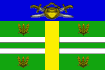 Нижнеяблочное сельское поселение        Попереченское сельское поселениеКотовский район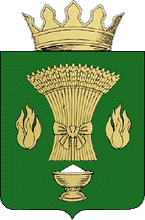  Утвержден Постановлением Котовской городской думы № 133/20 от 25 января 2007 года. 6 колосьев пшеницы (по числу букв в названии города). Колос - символ достатка.Котовское   городское поселениеГерб города Котово (1994 г.) › Во многих источниках геральдика Котовского городского поселения совпадает с геральдикой Котовского района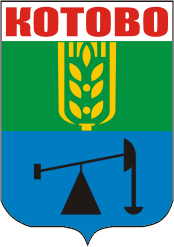 Кумылженский районБелогорское сельское поселениеВ золотом поле серебряная гора, сопровождаемая справа и слева золотыми букетами колосьев, в червленой главе – серебряный всадник. Утвержден Решением Совета Белогорского сельского поселения Кумылженского муниципального района Волгоградской области (#33/2-С) от 19 ноября 2007 года. 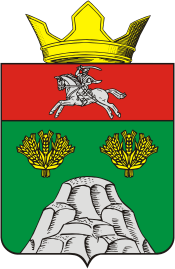 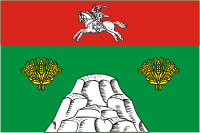 Букановское сельское поселение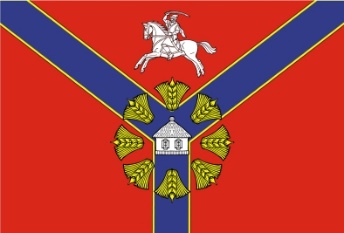 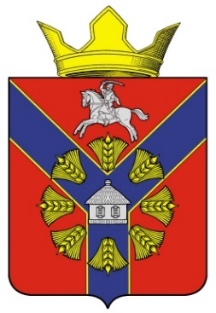 Шакинское сельское поселение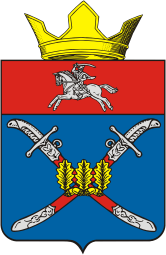 В лазоревом поле накрест положенные серебряные сабли в червленых ножнах, поверх всего три золотых дубовых листа в столбы, у основания соединенные в пояс желудями того же металла. Утвержден Решением Совета Шакинского сельского поселения Кумылженского муниципального района Волгоградской области (#46-1С) от 28 ноября 2007 года. 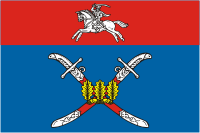 Ленинский районСимволика ветвей тутовника и тутового шелкопряда в гербе многозначна: 
- ветви показывают, что через территорию района проходило множество торговых путей, в том числе и Великий шёлковый путь; 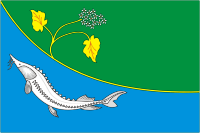 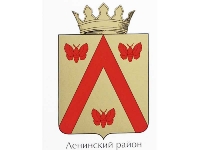 - здесь был построен Шёлковый, завод и местное население занималось выращиванием тутовых деревьев; 
- в гербе тутовник также символизирует лучшие качества жителей района: трудолюбие, терпение, заботливость. Золотой цвет ветвей усиливает символику герба, показывая развитость земледелия и садоводства. В геральдике золото - символ урожая, богатства, стабильности, уважения. Утвержден решением Ленинской районной Думы (#59/276) от 1 июля 2005 года.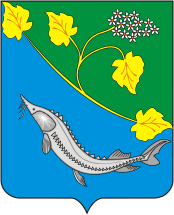 Ленинское городское поселение На сайте городского поселения Ленинск (2013) изображен такой герб. именно этот герб Ленинска внесен в Государственный геральдический регистр РФ под №115.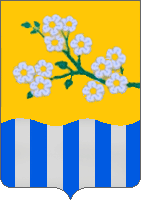 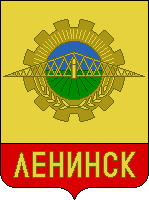 Проект 1989 года.Михайловский район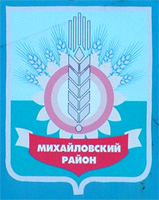 На придорожных знаках при въезде на территорию района установлена такая эмблема. Точного описания мы не нашли. Поэтому мы предположили, что колос олицетворяет изобилие и плодородие.Нехаевский район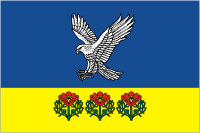 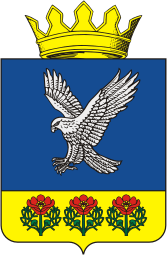 Утвержден Решением Нехаевской районной Думой №16/18 от 26 апреля 2007 года и внесен в Государственный геральдический регистр РФ под №4295.  Лазоревый цветок - символ любви казачества к своему краю, число три символ «троицы".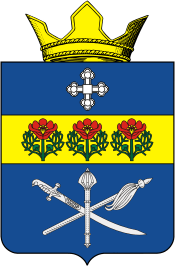 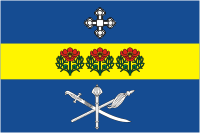 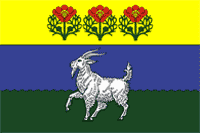 Верхнереченское сельское поселение              Нехаевское сельское поселениеРодничковское сельское поселениеВ пурпурном поле золотой пшеничный колос, сопровождаемый серебряными волнообразными столбами, обремененными лазоревой волнистой полосой. В золотой главе три червленых цветка, на зеленой листве, расположенные в ряд.Утвержден Решением Совета депутатов Родничковского сельского поселения (#4/9) от 4 мая 2007 года. 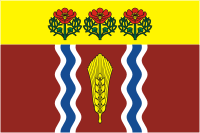 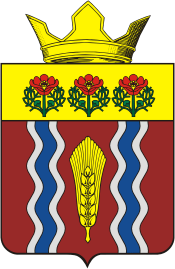 Солонское сельское поселение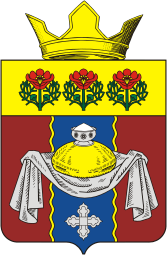 В пурпурном щите – волнообразный лазоревый столб, окаймленный золотом, на который положено серебряное полотенце с опущенными краями по пурпурному полю, поверх полотенца – золотой каравай, увенчанный серебряной солонкой с солью. В оконечности столба – серебряный трехлистный крест. Щит венчает золотая земельная корона о трех зубцах.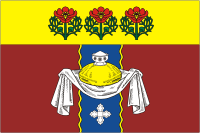 Тишанское сельское поселениеВ золотой главе три червленых цветка на зеленой листве расположенные в ряд. " Утвержден решением Совета депутатов Тишанского сельского поселения Нехаевского муниципального района Волгоградской области (#44/6) 22 декабря 2008 года.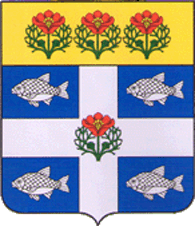 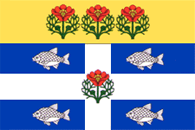 Лазоревый цветок - символ любви казачества к своему краю, число три - символ "Троицы»Новоаннинский районРешением Новоаннинской районной Думы от 20 августа 2009 года №41/368 утвержден "геральдический знак - эмблема Новоаннинского муниципального района". В геральдической терминологии описание геральдического знака-эмблемы Новоаннинского муниципального района Волгоградской области звучит следующим образом: в верхней части щита в обрамлении колосьев и шестеренки расположена дата образования района; в средней части щита расположена информационная надпись "Новоаннинский район"; в нижней части - шашка наголо и подкова; 
золотые колосья символизируют зерноводство - основу экономики; 
шестеренка символизирует перерабатывающую промышленность района; шашка наголо и подкова - символы неистребимого духа свободы и особой казачьей удали. Сочетание красного и желтого цветов указывает на связь с Россией. Красный - исторический и национальный цвет русского народа. Красно-желтыми были и древние знамена Киевской Руси. Сочетание красного и синего цветов, характерное для областной символики, говорит о принадлежности района к Волгоградской области. На придорожных знаках при въезде на территорию района изображается подобная эмблема, но в нижней части вместо подковы изображены ножны...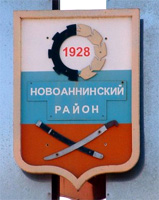 Николаевский район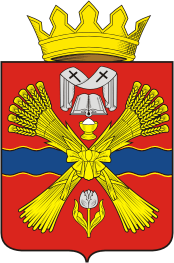 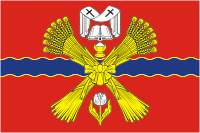 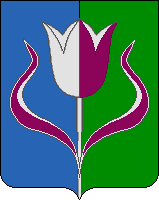 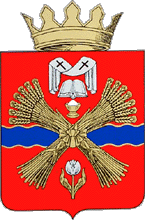 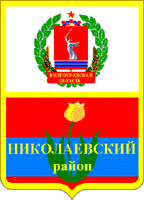                                          1994 год                                             Утвержден Решением                                         Николаевской районной                                                                          Думы Волгоградской области (#32/231)                                                                             от 9 октября 2007 года.        Лазоревый, окантованный золотом пояс и пшеничные снопы символизируют самоотверженный и неустанный труд людей, сделавших бескрайние степные просторы вдоль берегов великой русской реки Волги богатым аграрным краем. Земли загадочной и неповторимой, где по весне лазоревым цветом расцветают тюльпаны. Новониколаевский район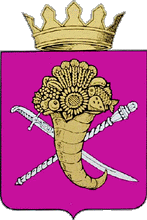 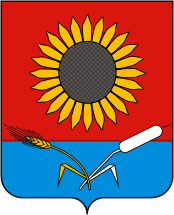 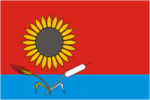 В червлёном поле с лазоревой оконечностью - золотой цветок подсолнуха с чёрными семенами над положенными поверх края оконечности золотым колосом и серебряным рогозом, стеблями накрест. Точного обоснования геральдических знаков мы не нашили. Точного обоснования данных гербов не найдено. Но данную символику можно объяснить следующими фактами:На территории района рек хозяйственного назначения нет. Имеющиеся реки занимают площадь 435 га, озера 71 га, пруды — 2085 га, болота — 209 га. На территории района разведано 5 источников подземных вод, месторождение сырья для производства керамического кирпича. Имеются естественные дубово-тополевые леса. По климатическим условиям район расположен в полосе континентального климата с преобладанием засушливых ветров. Почвы района — обыкновенный чернозем. На территории района находится 5331 га леса; в том числе лиственные 1787 га, хвойные 2583 га. Новониколаевский район является сельскохозяйственным районом.В структуре производства продукции сельского хозяйства более 63 % приходится на растениеводство. Район является одним из ведущих поставщиков высококачественного зерна и подсолнечника в Волгоградской области. Сельскохозяйственный комплекс района расположен на площади 228,0 тыс. га сельхозугодий, в том числе 168,9 тыс. га пашни, которая используется на 100 %. Мы предположили, что подсолнух, колос и рогоз – символы плодородия и трудолюбия жителей.Октябрьский районОктябрьское  городское поселениеУтверждён Решением Совета депутатов ГП рп. Октябрьский (#30/235) от 19 февраля 2009 г В червленом (красном) поле серебряная восьмиконечная звезда, сопровождаемая одиннадцатью золотыми кленовыми листьями, составленными по форме венка. 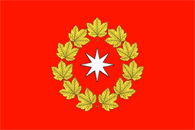 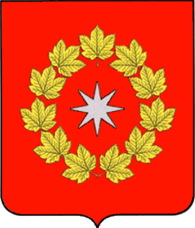 Золотые кленовые листья – символ осеннего месяца октября, число листьев совпадает с числом литер в слове Октябрьский. Клен- одно из самых нарядных деревьев, растущих в поселке. Расположение листьев венком символизирует литеру «О», начальную в названии поселения.Ольховский район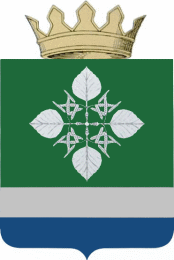 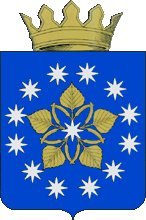 В лазоревом поле малая серебряная звезда о восьми лучах, сопровождаемая положенными вокруг нее в звезду же пятью золотыми ольховыми листьями с расходящимися от основания стеблей сережками, 2006 год             2010 год       соприкасающимися между собой, окруженными двенадцатью серебряными восьмиконечными звездами. Пять листьев ольхи символизируют пять литер в слове "ольха", количество лучей звезды – число в литер в слове "ольховка", двенадцать звезд - 12 муниципальных образований в составе района.Гуровское  сельское поселение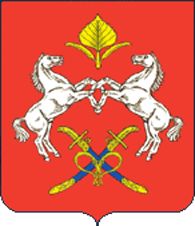 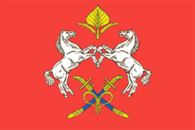 В главе золотой ольховый лист в столб с двумя расходящимися от основания черенка сережками. Лист ольхи символизирует Ольховский район. Утвержден Решением Совета депутатов сельского поселения (#6/24) от 17 февраля 2010 года.Гусевское  сельское поселениеВ главе золотой ольховый лист в столб с двумя расходящимися от основания черенка сережками. 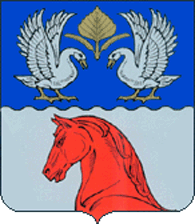 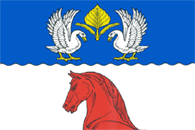 Ольховый лист - символ района. Утвержден Решением Совета депутатов сельского поселения (#69/22) от 18 февраля 2010 года.Зензеватское  сельское поселение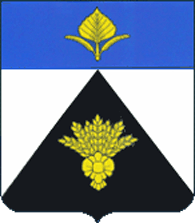 В серебряном поле с лазоревой главой, обремененной золотым ольховым листом в столб с двумя расходящимися от основания черенка сережками, чёрная пирамида, обремененная золотым пучком пшеничных колосьев, положенных веером и перевязанных бантом того же металла. Одна из главных достопримечательностей села- элеватор лег в основу геральдики. Ольховый лист - символ района, в составе которого находится Зензеватка. Утвержден Решением Совета депутатов сельского поселения (#6/23) от 11 февраля 2010 года.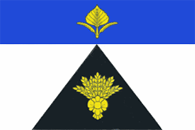 Киреевское  сельское поселение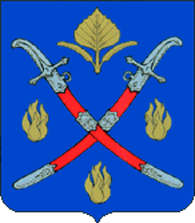 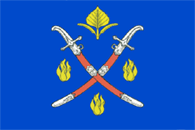 В главе золотой лист в столб с двумя расходящимися от черенка сережками, по сторонам и в оконечности пламена того же металла. Лист ольхи символизирует Ольховский район. Утвержден Решением Совета депутатов сельского поселения (#7/08) от 1 марта 2010 года.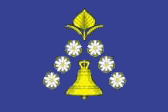 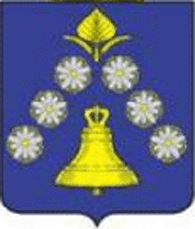 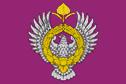 Липовское  сельское поселение                      Октябрьское  сельское поселениеОльховское  сельское поселениеВ лазоревом поле малая серебряная звезда о восьми лучах, сопровождаемая положенными вокруг нее в звезду же пятью золотыми ольховыми листьями с расходящимися от основания стеблей сережками, соприкасающимися между собой.  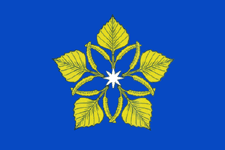 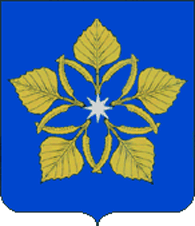 Пять листьев ольхи символизируют пять литер в слове "ольха", количество лучей звезды - числов литер в слове "ольховка". Утверждён Решением Совета депутатов сельского поселения (#2/12) от 17 февраля 2010 года.Романовское  сельское поселение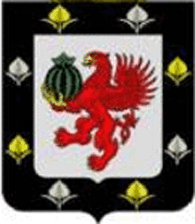 В серебряном поле с широкой черной каймой, обремененной чередующимися золотым и серебряным листом ольхи в столб с двумя расходящимися от основания серебряными сережками, червленый восставший грифон с золотым клювом, передними лапами и когтями на задних лапах, держащий черный арбуз с зелеными полосами и зеленой листвой. Утверждён Решением Сельского совета депутатов Романовского сельского поселения (#11/19) от 18 февраля 2010 года.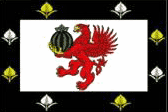 Рыбинское  сельское поселение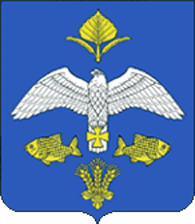 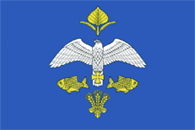 В главе золотой ольховый лист в столб с двумя расходящимися от основания черенка сережками, в оконечности три золотых колоса, положенных веером и перевязанных бантом того же металла. Есть две версии возникновения имени поселения. Первая: село основал казак по фамилии Рыбин, объединивший вокруг себя беглых крестьян и ставший их защитником. До революции зажиточное село насчитывало более 30000 жителей, была своя церковь. В годы Гражданской войны сельчане перешли на сторону белого движения, оттого и пострадали при новой власти. Вторая: село находится на берегу реки Иловля, изолилующей рыбами, что и заложено в символике герба: "И накормил Господь страждущих хлебами и рыбами. Утвержден Решением Совета депутатов сельского поселения (#7/3) от 15 февраля 2010 года.Солодчинское  сельское поселение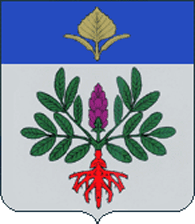 В серебряном поле с лазоревой главою, обремененной золотым ольховым листом в столб с двумя расходящимися от основания черенка сережками, растение солодка с пурпурным цветком в столб, с расходящимися по сторонам зелеными ветками с листьями и с червленым корнем. Растение солодка дало имя селу. Листь ольхи символизирует Ольховский район. Утверждён Решением Совета депутатов сельского поселения (#4/2) от 2 марта 2010 года.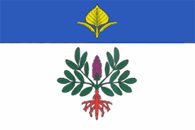 Ягодновское  сельское поселение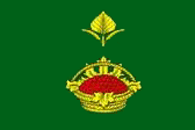 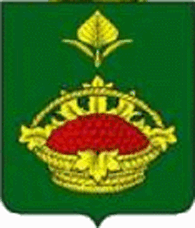 Паласовский районПалласовское  городское поселение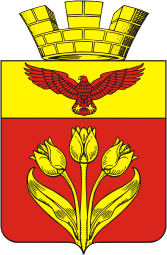 Утвержден Решением Палласовской городской Думы Волгоградской области (#2/11) от 14 марта 2008года. В червленом поле - три вырастающих снизу от одного стебля золотых тюльпана с двумя листьями, положенные веерообразно. Золотые цветы (тюльпаны) - рукотворный цветущий сад.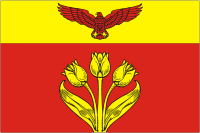 Краснооктябрьское  сельское поселение   4 июня 2009г.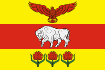 Руднянский район Обоснование данного герба нами не найдены. Но обоснованием может служить тот факт, что основное направление экономики Руднянского района — сельскохозяйственное производство: площадь сельхозугодий составляет 107,6 тыс. га. Опорой агропромышленного комплекса района служат фермерские хозяйства. Здесь выращивают рожь, пшеницу, гречиху, ячмень, кукурузу, овес, подсолнечник; он славится красивейшими уголками природы, его даже называют волгоградской Швейцарией.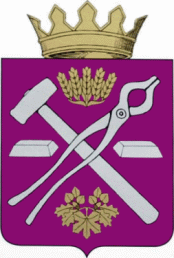 Руднянское  городское поселение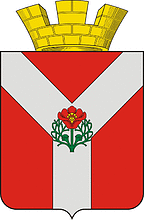 Утверждён Решением Руднянского городского Собрания народных депутатов (#306) от 2 февраля 2009 года. В червленом поле вилообразный крест, обремененный червленым цветком с золотыми тычинками на зелёном стебле с листвою. Символика Герба и Флага Руднянского городского поселения отражает природно-географические и экономические особенности Руднянского городского поселения Червлёный цветок – символизирует произрастающий на территории поселения цветок пион тонколистный (лазоревый цветок).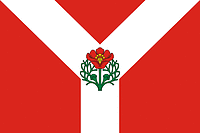 Осичковское  сельское поселение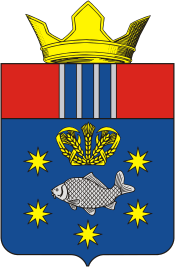 В лазоревом поле серебряная рыба карп, сопровождаемая пятью золотыми восьмиконечными звездами, и венчающей короной, составленной из пяти пшеничных колосьв с листвой того же металла. Утвержден Решением Совета Осичковского сельского поселения (#36/125) от 18 декабря 2008 года. 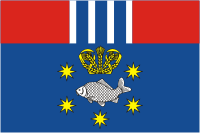 Светлоярский районУтвержден решением районного Совета народных депутатов Светлоярского района (#42/167) от 30 марта 2000 года. В червленом поле золотой сноп, перевязанный лазоревой лентой и сопровождаемый по бокам серебряными повернутыми кубами. Большое значение в развитии района имеет сельское хозяйство, в гербе оно символически изображено золотым снопом.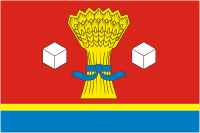 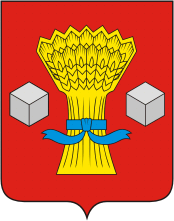 Серафимовичский район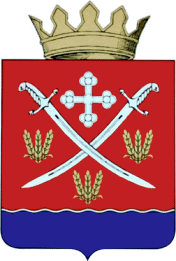 Точного обоснования герба мы не нашли. В связи с тем, что в районе 15 сельских поселений, то нельзя предположить, что число колосьев соответствует сельских поселений. Поэтому можно предположить, что колосья олицетворяют достаток и трудолюбие жителей.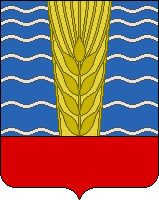 Серафимовическое   городское поселение Во многих источниках геральдика Серафимовического городского поселения совпадает с геральдикой Серафимовического районаСреднеахтубинский район2003год                           2010 год                        Внизу – золотая корона состоящая из обруча обремененного жемчугом, от которого по центру произрастает пшеничный колос в столб с листвою переходящей в дуги, сопровождаемый противообращенными, изогнутыми подковообразно рыбами на спинах которых, покоятся речные цветы о семи лепестках каждый.Золотая символическая корона раскрывает богатства Родного края.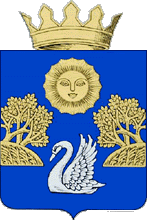 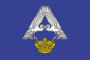 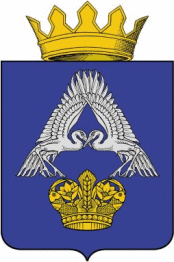 Фрунзенское  сельское поселение30 мая 2007г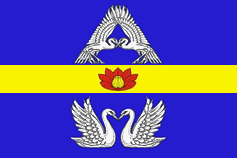 Старополтавский район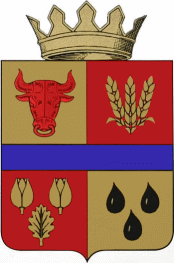 Утвержден  Постановлением Старополтавской районной Думы Волгоградской области второго созыва от 27 марта 2002 г. №12/122 Колосья символизируют зерноводство - основу экономики района. Дубовый лист и тюльпаны символизируют неповторимую природу района, где сохранились как реликтовые дубовые рощи, так и множество видов степных тюльпанов. Кроме того, дуб - символ стойкости и выносливости жителей сурового полупустынного края, а тюльпан - символ красоты, любви и надежды.Суровикинский район  Точного обоснования геральдики мы не нашли, но так как в Суровикинском районе выращивают пшеницу, ячмень, горчицу, подсолнечник, кукурузу, гречиху, просо, овощи, развито  бахчеводство, плодоводство, есть ОАО «Суровикинский элеватор», Суровикинский плодовоовощной консервный завод  , то мы предположили, что колосья – символ богатство края и трудолюбия жителей.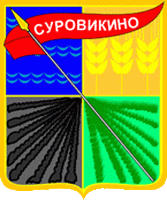 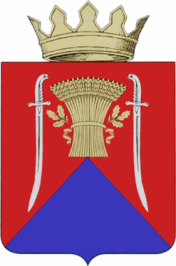 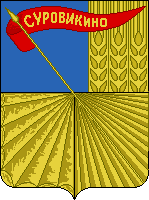 Суровикинское городское поселение 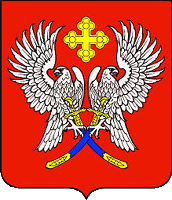 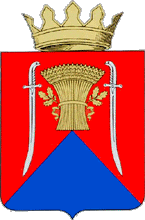 Во многих источниках геральдика Суровикинского городского поселения совпадает с геральдикой Суровикинского районаУрюпинский район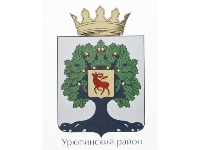 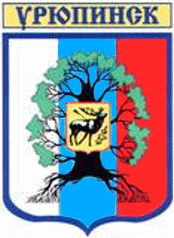 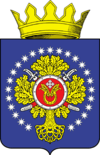 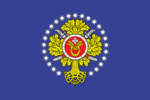 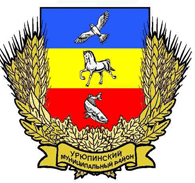 Колосья пшеницы, ветви дуба, клена и вербы символизируют богатство района сельскохозяйственными угодьями и пойменными лесами.Акчернское сельское поселениеСимволика флага отражает природно-географические и экономические особенности Акчернского сельского поселения. В червленой главе, подпираемой серебряным поясом, золотая подкова шипами вверх, сопровождаемая колосками пшеницы по три с каждой стороны и обвитых листом того же металла, в ней – серебряный трилистный крест.Номер в Геральдическом регистре РФ: 4637. Утвержден Решением Совета депутатов Акчернского сельского поселения (#42/175) от 11 ноября 2008 года. 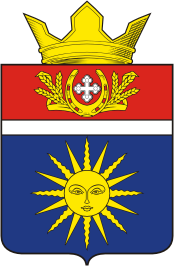 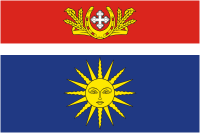 Фроловский район    2006 год                         2007год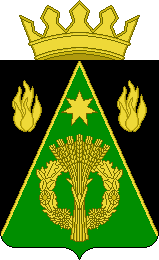 Название города "Фролово" происходит от имени Фрол (производного от "флоры" - цветы (растения), которое положено в основу названия поселения Фролово и, следовательно, Фроловского района.  Пшеничный сноп - основное занятие сельского населения, в сочетании с венком образует русскую литеру "Ф", являющуюся заглавной в слове Фроловский. 
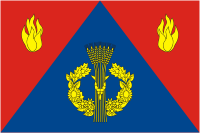 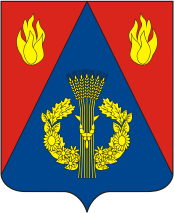 Чернышковский район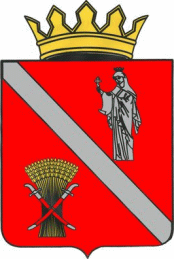 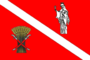 Утвержденный Решением Чернышковской районной Думы от 25 апреля 2007 года №16/4.  В нижней части расположен золотой хлебный сноп, указывающий на хозяйственную особенность района – земледелие.классыопрошенные1 вопрос2 вопрос3 вопрос4 вопрос6в19Верно-6Не верно-2Не знаю-11Верно-17Не верно-0Не знаю-2Верно-2Не верно-0Не знаю-17Верно-2Не верно-1Не знаю-166а20Верно-2Не верно-3Не знаю-15Верно-18Не верно-1Не знаю-1Верно-3Не верно-0Не знаю-17Верно-0Не верно-3Не знаю-17Итого39Верно-8Не верно-5Не знаю-26Верно-35Не верно-1Не знаю-3Верно-5Не верно-0Не знаю-34Верно-2Не верно-4Не знаю-33РастенияЧастота изображений на гербах и флагахПшеничные колосья56Дуб, листья дуба16Ольха, листья ольхи12Тюльпан8Лазоревый цветок5Арбуз5Водные цветы3Лавр2Тутовое дерево2Камышин, рогоз2Яблоня2Ягоды1Верба1Клен 1Подсолнух1Солодка1Города / районыПоселения Населенные пунктыГ. ВолгоградГ.ВолжскийГ.КамышинГ.ФроловоГ.МихайловкаГ.ЖирновскАлексеевский район включает: городских поселений - 0; сельских поселений – 15, объединяющих 61 населенных пунктаАлексеевское сельское поселение станица АлексеевскаяАлексеевский район включает: городских поселений - 0; сельских поселений – 15, объединяющих 61 населенных пунктаАржановское сельское поселение станицы Аржановская, Зотовская, хутора Плес, СидоровкаАлексеевский район включает: городских поселений - 0; сельских поселений – 15, объединяющих 61 населенных пунктаБольшебабинское сельское поселение хутора Большой Бабинский, Ольховский, ПавловскийАлексеевский район включает: городских поселений - 0; сельских поселений – 15, объединяющих 61 населенных пунктаКраснооктябрьское сельское поселение посёлки Красный Октябрь, Светлый Яр, хутора Большая Таволжанка, Большевик, Земляничный, Попов, СеребрянскийАлексеевский район включает: городских поселений - 0; сельских поселений – 15, объединяющих 61 населенных пунктаЛаринское сельское поселение хутора Ларинский, ЧечеровскийАлексеевский район включает: городских поселений - 0; сельских поселений – 15, объединяющих 61 населенных пунктаПоклоновское сельское поселениехутора Поклоновский, Гореловский, Иголинский, Исакиевский, ЛукьяновскийАлексеевский район включает: городских поселений - 0; сельских поселений – 15, объединяющих 61 населенных пунктаРеченское сельское поселение хутора Реченский, Лунякинский, Нестеровский, СуховскийАлексеевский район включает: городских поселений - 0; сельских поселений – 15, объединяющих 61 населенных пунктаРябовское сельское поселение хутора Рябовский, Андреяновка, Гремячий, Ежовка, Политовский, СтановскийАлексеевский район включает: городских поселений - 0; сельских поселений – 15, объединяющих 61 населенных пунктаСамолшинское сельское поселение хутора Самолшинский, Гущинский, Ендовский, Кудиновский, ПимкинскийАлексеевский район включает: городских поселений - 0; сельских поселений – 15, объединяющих 61 населенных пунктаСолонцовское сельское поселение хутора Солонцовский, Красинский, Ольховский, ЯминскийАлексеевский район включает: городских поселений - 0; сельских поселений – 15, объединяющих 61 населенных пунктаСтеженское сельское поселение хутора Стеженский, Липинский, Подпесочный, Поляновский, Помалинский, Угольский, ШубинскийАлексеевский район включает: городских поселений - 0; сельских поселений – 15, объединяющих 61 населенных пунктаТрёхложинское сельское поселение хутора Трёхложинский, Арепьев, Митькин, СкулябинскийАлексеевский район включает: городских поселений - 0; сельских поселений – 15, объединяющих 61 населенных пунктаУсть-Бузулукское сельское поселение станица Усть-Бузулукская, хутора Барминский, ТитовскийАлексеевский район включает: городских поселений - 0; сельских поселений – 15, объединяющих 61 населенных пунктаШарашенское сельское поселение хутора Шарашенский, Долговский, Захаровский, РешетовскийАлексеевский район включает: городских поселений - 0; сельских поселений – 15, объединяющих 61 населенных пунктаЯминское сельское поселение хутора Яминский, КочкаринскийБыковский район включает: городских поселений - 1; сельских поселений – 13, объединяющих 28 населенных пунктаБыковское городское поселение пгт. Быково, посёлок Раздолье, хутор СолянкаБыковский район включает: городских поселений - 1; сельских поселений – 13, объединяющих 28 населенных пунктаАлександровское сельское поселение село Александровка, посёлок Красные ЗориБыковский район включает: городских поселений - 1; сельских поселений – 13, объединяющих 28 населенных пунктаВерхнебалыклейское сельское поселение село Верхний Балыклей, село Нижний Балыклей, станица Степано-РазинскаяБыковский район включает: городских поселений - 1; сельских поселений – 13, объединяющих 28 населенных пунктаДемидовское сельское поселение хутор Демидов, хутор СтоляровБыковский район включает: городских поселений - 1; сельских поселений – 13, объединяющих 28 населенных пунктаЗелёновское сельское поселение посёлок Зелёный, посёлок МолодёжныйБыковский район включает: городских поселений - 1; сельских поселений – 13, объединяющих 28 населенных пунктаКисловское сельское поселение село Кислово, посёлок Заволжский, посёлок Песчаный, посёлок СветлыйБыковский район включает: городских поселений - 1; сельских поселений – 13, объединяющих 28 населенных пунктаКрасносельцевское сельское поселение село Красноселец, посёлок СеверныйБыковский район включает: городских поселений - 1; сельских поселений – 13, объединяющих 28 населенных пунктаЛуговопролейское сельское поселение село Луговая ПролейкаБыковский район включает: городских поселений - 1; сельских поселений – 13, объединяющих 28 населенных пунктаНовоникольское сельское поселение село НовоникольскоеБыковский район включает: городских поселений - 1; сельских поселений – 13, объединяющих 28 населенных пунктаПобединское сельское поселение посёлок ПобедаБыковский район включает: городских поселений - 1; сельских поселений – 13, объединяющих 28 населенных пунктаПриморское сельское поселение посёлок ПриморскБыковский район включает: городских поселений - 1; сельских поселений – 13, объединяющих 28 населенных пунктаСадовское сельское поселение село СадовоеБыковский район включает: городских поселений - 1; сельских поселений – 13, объединяющих 28 населенных пунктаСолдатско-Степновское сельское поселение село Солдатско-Степное, посёлок Фёдоровка, посёлок Отделения № 3 совхоза «Степной», хутор ОвечкиноБыковский район включает: городских поселений - 1; сельских поселений – 13, объединяющих 28 населенных пунктаУрало-Ахтубинское сельское поселение посёлок КатричевГородищенский район включает: городских поселений - 3; сельских поселений – 15, объединяющих 34 населенных пунктаГородищенское городское поселениерабочий посёлок ГородищеГородищенский район включает: городских поселений - 3; сельских поселений – 15, объединяющих 34 населенных пунктаЕрзовское городское поселениерабочий посёлок Ерзовка, село ВиновкаГородищенский район включает: городских поселений - 3; сельских поселений – 15, объединяющих 34 населенных пунктаНоворогачинское городское поселениерабочий поселок Новый РогачикГородищенский район включает: городских поселений - 3; сельских поселений – 15, объединяющих 34 населенных пунктаВертячинское сельское поселениехутор ВертячийГородищенский район включает: городских поселений - 3; сельских поселений – 15, объединяющих 34 населенных пунктаГрачёвское сельское поселениехутор ГрачиГородищенский район включает: городских поселений - 3; сельских поселений – 15, объединяющих 34 населенных пунктаКаменское сельское поселениепосёлок КаменныйГородищенский район включает: городских поселений - 3; сельских поселений – 15, объединяющих 34 населенных пунктаКарповское сельское поселениесело Карповка, хутор ДмитриевкаГородищенский район включает: городских поселений - 3; сельских поселений – 15, объединяющих 34 населенных пунктаКотлубанское сельское поселениепосёлок Котлубань, хутор ВарламовГородищенский район включает: городских поселений - 3; сельских поселений – 15, объединяющих 34 населенных пунктаКраснопахаревское сельское поселениехутор Красный Пахарь, село Студено-ЯблоновкаГородищенский район включает: городских поселений - 3; сельских поселений – 15, объединяющих 34 населенных пунктаКузьмичёвское сельское поселениепосёлок КузьмичиГородищенский район включает: городских поселений - 3; сельских поселений – 15, объединяющих 34 населенных пунктаНовожизненское сельское поселениепосёлок Областной сельскохозяйственной опытной стацииГородищенский район включает: городских поселений - 3; сельских поселений – 15, объединяющих 34 населенных пунктаНовонадеждинское сельское поселениепосёлок Новая НадеждаГородищенский район включает: городских поселений - 3; сельских поселений – 15, объединяющих 34 населенных пунктаОрловское сельское поселениесело Орловка, железнодорожная станция ОрловкаГородищенский район включает: городских поселений - 3; сельских поселений – 15, объединяющих 34 населенных пунктаПаньшинское сельское поселениехутор Паньшино, хутор Сакарка, хутор Донской, посёлок Сады ПридоньяГородищенский район включает: городских поселений - 3; сельских поселений – 15, объединяющих 34 населенных пунктаПесковатское сельское поселениехутор ПесковаткаГородищенский район включает: городских поселений - 3; сельских поселений – 15, объединяющих 34 населенных пунктаРоссошинское сельское поселениепосёлок Степной, посёлок Западновка, село Россошка, хутор БородиноГородищенский район включает: городских поселений - 3; сельских поселений – 15, объединяющих 34 населенных пунктаСамофаловское сельское поселениепосёлок Самофаловка, железнодорожный разъезд КонныйГородищенский район включает: городских поселений - 3; сельских поселений – 15, объединяющих 34 населенных пунктаЦарицынское сельское поселениепосёлок Царицын    Даниловский районвключает: городских поселений - 1; сельских поселений – 11, объединяющих 36 населенных пунктаРабочий поселок Даниловка городское поселениерабочий посёлок Даниловка    Даниловский районвключает: городских поселений - 1; сельских поселений – 11, объединяющих 36 населенных пунктаАтамановское  сельское поселениехутор Атамановка, хутора Кувшинов, Петруши, Рогачи    Даниловский районвключает: городских поселений - 1; сельских поселений – 11, объединяющих 36 населенных пунктаБелопрудское  сельское поселениепоселок Белые Пруды, сёла Грязнуха, Олейниково; хутора Величкин, Чернореченский    Даниловский районвключает: городских поселений - 1; сельских поселений – 11, объединяющих 36 населенных пунктаБерезовское  сельское поселение станица Берёзовская, хутор Ловягин    Даниловский районвключает: городских поселений - 1; сельских поселений – 11, объединяющих 36 населенных пунктаКраснинское  сельское поселениехутора Красный и Дорожкин    Даниловский районвключает: городских поселений - 1; сельских поселений – 11, объединяющих 36 населенных пунктаЛобойковское сельское поселениесело Лобойково, хутор Каменночерновский    Даниловский районвключает: городских поселений - 1; сельских поселений – 11, объединяющих 36 населенных пунктаМиусовское сельское поселениесело Миусово, хутор Гончары    Даниловский районвключает: городских поселений - 1; сельских поселений – 11, объединяющих 36 населенных пунктаОреховское сельское поселениесело Орехово, село Медведево, хутор Прыдки    Даниловский районвключает: городских поселений - 1; сельских поселений – 11, объединяющих 36 населенных пунктаОстровское сельское поселениестаница Островская, хутора Каменный, Попов, Тарасов, Филин    Даниловский районвключает: городских поселений - 1; сельских поселений – 11, объединяющих 36 населенных пунктаПлотниковское  сельское поселениехутор Плотников 1-й, село Заплавка, хутор Бобры    Даниловский районвключает: городских поселений - 1; сельских поселений – 11, объединяющих 36 населенных пунктаПрофсоюзнинское сельское поселениепосёлок Профсоюзник, хутора Киевский, Семибратовский, Ушаки    Даниловский районвключает: городских поселений - 1; сельских поселений – 11, объединяющих 36 населенных пунктаСергиевское  сельское поселениестаница Сергиевская, хутора Горин, Заполянский     Дубовский район включает: городских поселений - 1; сельских поселений – 13, объединяющих 25 населенных пунктаГородское поселение г.Дубовка город Дубовка     Дубовский район включает: городских поселений - 1; сельских поселений – 13, объединяющих 25 населенных пунктаГорнобалыклейское сельское поселение сёла Горный Балыклей, Караваинка, Варькино, хутор Полунино     Дубовский район включает: городских поселений - 1; сельских поселений – 13, объединяющих 25 населенных пунктаГорноводяновское сельское поселение село Горноводяное, хутор Почта     Дубовский район включает: городских поселений - 1; сельских поселений – 13, объединяющих 25 населенных пунктаГорнопролейское сельское поселение село Горная Пролейка     Дубовский район включает: городских поселений - 1; сельских поселений – 13, объединяющих 25 населенных пунктаДавыдовское сельское поселение село Давыдовка     Дубовский район включает: городских поселений - 1; сельских поселений – 13, объединяющих 25 населенных пунктаЛозновское сельское поселение сёла Лозное, Садки, хутора Бойкие Дворики, Спартак     Дубовский район включает: городских поселений - 1; сельских поселений – 13, объединяющих 25 населенных пунктаМалоивановское сельское поселение сёла Малая Ивановка, Петропавловка     Дубовский район включает: городских поселений - 1; сельских поселений – 13, объединяющих 25 населенных пунктаОленьевское сельское поселение село Оленье     Дубовский район включает: городских поселений - 1; сельских поселений – 13, объединяющих 25 населенных пунктаПесковатское сельское поселение село Песковатка     Дубовский район включает: городских поселений - 1; сельских поселений – 13, объединяющих 25 населенных пунктаПичужинское сельское поселение село Пичуга, хутор Челюскинец     Дубовский район включает: городских поселений - 1; сельских поселений – 13, объединяющих 25 населенных пунктаПрямобалкинское сельское поселение село Прямая Балка     Дубовский район включает: городских поселений - 1; сельских поселений – 13, объединяющих 25 населенных пунктаСтрельношироковское сельское поселение село Стрельноширокое, хутор Родники     Дубовский район включает: городских поселений - 1; сельских поселений – 13, объединяющих 25 населенных пунктаСуводское сельское поселение станица Суводская, хутор Расстригин     Еланский район включает: городских поселений - 1; сельских поселений – 16, объединяющих 41 населенных пунктаЕланское городское поселение рабочий посёлок Елань, посёлки Красный, Набат     Еланский район включает: городских поселений - 1; сельских поселений – 16, объединяющих 41 населенных пунктаАлявское сельское поселение хутор Алявы     Еланский район включает: городских поселений - 1; сельских поселений – 16, объединяющих 41 населенных пунктаБерёзовское сельское поселение сёла Берёзовка, Ерешково, Водопьяново     Еланский район включает: городских поселений - 1; сельских поселений – 16, объединяющих 41 населенных пунктаБольшевистское сельское поселение посёлок Большевик, хутора Булгурино, Калачики, Маринский, Николаевка, Новопетровский     Еланский район включает: городских поселений - 1; сельских поселений – 16, объединяющих 41 населенных пунктаБольшеморецкое сельское поселение село Большой Морец     Еланский район включает: городских поселений - 1; сельских поселений – 16, объединяющих 41 населенных пунктаВязовское сельское поселение село Вязовка     Еланский район включает: городских поселений - 1; сельских поселений – 16, объединяющих 41 населенных пунктаДубовское сельское поселение сёла Дубовое, Волково, Бабинкино, Торяное     Еланский район включает: городских поселений - 1; сельских поселений – 16, объединяющих 41 населенных пунктаЖуравское сельское поселение село Журавка, хутор Зелёный     Еланский район включает: городских поселений - 1; сельских поселений – 16, объединяющих 41 населенных пунктаИвановское сельское поселение село Ивановка     Еланский район включает: городских поселений - 1; сельских поселений – 16, объединяющих 41 населенных пунктаКраишевское сельское поселение село Краишево     Еланский район включает: городских поселений - 1; сельских поселений – 16, объединяющих 41 населенных пунктаМорецкое сельское поселение село Морец, хутора Хвощинка, Новодобринка, Щелоковка     Еланский район включает: городских поселений - 1; сельских поселений – 16, объединяющих 41 населенных пунктаРассветовское сельское поселение село Берёзовка     Еланский район включает: городских поселений - 1; сельских поселений – 16, объединяющих 41 населенных пунктаРодинское сельское поселение село Родинское     Еланский район включает: городских поселений - 1; сельских поселений – 16, объединяющих 41 населенных пунктаТаловское сельское поселение посёлок Таловка, хутора Киевка, Первокаменский     Еланский район включает: городских поселений - 1; сельских поселений – 16, объединяющих 41 населенных пунктаТерновское сельское поселение село Терновое     Еланский район включает: городских поселений - 1; сельских поселений – 16, объединяющих 41 населенных пунктаТерсинское сельское поселение село Терса     Еланский район включает: городских поселений - 1; сельских поселений – 16, объединяющих 41 населенных пунктаТростянское сельское поселение село Тростянка, хутора Красноталовский, Носовский, Новобузулукский, Поручиковский, Ровинский, Хощининский     Жирновский район включает: городских поселений - 4; сельских поселений – 11, объединяющих 36 населенных пунктаЖирновское городское поселение город Жирновск     Жирновский район включает: городских поселений - 4; сельских поселений – 11, объединяющих 36 населенных пунктаКрасноярское городское поселение рабочий посёлок Красный Яр, хутор Недоступов, сёла Фомёнково, Морозово     Жирновский район включает: городских поселений - 4; сельских поселений – 11, объединяющих 36 населенных пунктаЛинёвское городское поселение рабочий посёлок Линёво     Жирновский район включает: городских поселений - 4; сельских поселений – 11, объединяющих 36 населенных пунктаМедведицкое городское поселение рабочий посёлок Медведицкий, посёлок Мельзавод     Жирновский район включает: городских поселений - 4; сельских поселений – 11, объединяющих 36 населенных пунктаАлександровское сельское поселение сёла Александровка, Новая Бахметьевка, Андреевка, Большая Князевка, хутор Журавка     Жирновский район включает: городских поселений - 4; сельских поселений – 11, объединяющих 36 населенных пунктаАлешниковское сельское поселение сёла Алешники, Макаровка, посёлок Подчинный     Жирновский район включает: городских поселений - 4; сельских поселений – 11, объединяющих 36 населенных пунктаБородачёвское сельское поселение сёла Бородачи, Чижи, Серпокрылово)     Жирновский район включает: городских поселений - 4; сельских поселений – 11, объединяющих 36 населенных пунктаВерхнедобринское сельское поселение сёла Верхняя Добринка, Вишневое     Жирновский район включает: городских поселений - 4; сельских поселений – 11, объединяющих 36 населенных пунктаКленовское сельское поселение сёла Кленовка, Фёдоровка, Бутырка, Ершовка, Романовка     Жирновский район включает: городских поселений - 4; сельских поселений – 11, объединяющих 36 населенных пунктаМедведицкое сельское поселение сёла Медведица, Песковка, Гречихино     Жирновский район включает: городских поселений - 4; сельских поселений – 11, объединяющих 36 населенных пунктаМеловатское сельское поселение село Меловатка     Жирновский район включает: городских поселений - 4; сельских поселений – 11, объединяющих 36 населенных пунктаНижнедобринское сельское поселение село Нижняя Добринка     Жирновский район включает: городских поселений - 4; сельских поселений – 11, объединяющих 36 населенных пунктаНовинское сельское поселение сёла Новинка, Пограничное, посёлок Мирный     Жирновский район включает: городских поселений - 4; сельских поселений – 11, объединяющих 36 населенных пунктаТарапатинское сельское поселение село Тарапатино     Жирновский район включает: городских поселений - 4; сельских поселений – 11, объединяющих 36 населенных пунктаТетеревятское сельское поселение село Тетеревятка     Иловлинский район включает: городских поселений - 1; сельских поселений – 13, объединяющих 52 населенных пунктаИловлинское  городское поселениеИловля, Лог, Качалино, Авилов, Сиротинская, Медведев, Большая Ивановка, Краснодонский, Трёхостровская, Александровка, Ширяевский, Кондраши, Озерки, Новогригорьевская, Песчанка,Желтухин, Качалинская, Бердия, Писарёвка, Кузнецов, Тары,Красноярский, КолоцкийЖелтухино-ШиряйскийЧернозубовка, КамышинскийШохинский, Вилтов, ФастовСтарогригорьевская, ШироковБелужино-Колдаиров, БоровкиКачалинский, СанаторийЗимовейский, Заварыгин, Обильный, Аликовка, Хмелевской, Рассвет, Каменский, Ерецкий, Яблонский, Байбаев, Нижнегерасимовский, Стародонской, Солодча, Яблочный, Трактирский, Голенский, Зимовский, Рановский     Иловлинский район включает: городских поселений - 1; сельских поселений – 13, объединяющих 52 населенных пунктаАвиловское  сельское поселениеИловля, Лог, Качалино, Авилов, Сиротинская, Медведев, Большая Ивановка, Краснодонский, Трёхостровская, Александровка, Ширяевский, Кондраши, Озерки, Новогригорьевская, Песчанка,Желтухин, Качалинская, Бердия, Писарёвка, Кузнецов, Тары,Красноярский, КолоцкийЖелтухино-ШиряйскийЧернозубовка, КамышинскийШохинский, Вилтов, ФастовСтарогригорьевская, ШироковБелужино-Колдаиров, БоровкиКачалинский, СанаторийЗимовейский, Заварыгин, Обильный, Аликовка, Хмелевской, Рассвет, Каменский, Ерецкий, Яблонский, Байбаев, Нижнегерасимовский, Стародонской, Солодча, Яблочный, Трактирский, Голенский, Зимовский, Рановский     Иловлинский район включает: городских поселений - 1; сельских поселений – 13, объединяющих 52 населенных пунктаАлександровское  сельское поселениеИловля, Лог, Качалино, Авилов, Сиротинская, Медведев, Большая Ивановка, Краснодонский, Трёхостровская, Александровка, Ширяевский, Кондраши, Озерки, Новогригорьевская, Песчанка,Желтухин, Качалинская, Бердия, Писарёвка, Кузнецов, Тары,Красноярский, КолоцкийЖелтухино-ШиряйскийЧернозубовка, КамышинскийШохинский, Вилтов, ФастовСтарогригорьевская, ШироковБелужино-Колдаиров, БоровкиКачалинский, СанаторийЗимовейский, Заварыгин, Обильный, Аликовка, Хмелевской, Рассвет, Каменский, Ерецкий, Яблонский, Байбаев, Нижнегерасимовский, Стародонской, Солодча, Яблочный, Трактирский, Голенский, Зимовский, Рановский     Иловлинский район включает: городских поселений - 1; сельских поселений – 13, объединяющих 52 населенных пунктаБольшеивановское  сельское поселениеИловля, Лог, Качалино, Авилов, Сиротинская, Медведев, Большая Ивановка, Краснодонский, Трёхостровская, Александровка, Ширяевский, Кондраши, Озерки, Новогригорьевская, Песчанка,Желтухин, Качалинская, Бердия, Писарёвка, Кузнецов, Тары,Красноярский, КолоцкийЖелтухино-ШиряйскийЧернозубовка, КамышинскийШохинский, Вилтов, ФастовСтарогригорьевская, ШироковБелужино-Колдаиров, БоровкиКачалинский, СанаторийЗимовейский, Заварыгин, Обильный, Аликовка, Хмелевской, Рассвет, Каменский, Ерецкий, Яблонский, Байбаев, Нижнегерасимовский, Стародонской, Солодча, Яблочный, Трактирский, Голенский, Зимовский, Рановский     Иловлинский район включает: городских поселений - 1; сельских поселений – 13, объединяющих 52 населенных пунктаКачалинское  сельское поселениеИловля, Лог, Качалино, Авилов, Сиротинская, Медведев, Большая Ивановка, Краснодонский, Трёхостровская, Александровка, Ширяевский, Кондраши, Озерки, Новогригорьевская, Песчанка,Желтухин, Качалинская, Бердия, Писарёвка, Кузнецов, Тары,Красноярский, КолоцкийЖелтухино-ШиряйскийЧернозубовка, КамышинскийШохинский, Вилтов, ФастовСтарогригорьевская, ШироковБелужино-Колдаиров, БоровкиКачалинский, СанаторийЗимовейский, Заварыгин, Обильный, Аликовка, Хмелевской, Рассвет, Каменский, Ерецкий, Яблонский, Байбаев, Нижнегерасимовский, Стародонской, Солодча, Яблочный, Трактирский, Голенский, Зимовский, Рановский     Иловлинский район включает: городских поселений - 1; сельских поселений – 13, объединяющих 52 населенных пунктаКондрашовское сельское поселениеИловля, Лог, Качалино, Авилов, Сиротинская, Медведев, Большая Ивановка, Краснодонский, Трёхостровская, Александровка, Ширяевский, Кондраши, Озерки, Новогригорьевская, Песчанка,Желтухин, Качалинская, Бердия, Писарёвка, Кузнецов, Тары,Красноярский, КолоцкийЖелтухино-ШиряйскийЧернозубовка, КамышинскийШохинский, Вилтов, ФастовСтарогригорьевская, ШироковБелужино-Колдаиров, БоровкиКачалинский, СанаторийЗимовейский, Заварыгин, Обильный, Аликовка, Хмелевской, Рассвет, Каменский, Ерецкий, Яблонский, Байбаев, Нижнегерасимовский, Стародонской, Солодча, Яблочный, Трактирский, Голенский, Зимовский, Рановский     Иловлинский район включает: городских поселений - 1; сельских поселений – 13, объединяющих 52 населенных пунктаКраснодонское  сельское поселениеИловля, Лог, Качалино, Авилов, Сиротинская, Медведев, Большая Ивановка, Краснодонский, Трёхостровская, Александровка, Ширяевский, Кондраши, Озерки, Новогригорьевская, Песчанка,Желтухин, Качалинская, Бердия, Писарёвка, Кузнецов, Тары,Красноярский, КолоцкийЖелтухино-ШиряйскийЧернозубовка, КамышинскийШохинский, Вилтов, ФастовСтарогригорьевская, ШироковБелужино-Колдаиров, БоровкиКачалинский, СанаторийЗимовейский, Заварыгин, Обильный, Аликовка, Хмелевской, Рассвет, Каменский, Ерецкий, Яблонский, Байбаев, Нижнегерасимовский, Стародонской, Солодча, Яблочный, Трактирский, Голенский, Зимовский, Рановский     Иловлинский район включает: городских поселений - 1; сельских поселений – 13, объединяющих 52 населенных пунктаЛоговское  сельское поселениеИловля, Лог, Качалино, Авилов, Сиротинская, Медведев, Большая Ивановка, Краснодонский, Трёхостровская, Александровка, Ширяевский, Кондраши, Озерки, Новогригорьевская, Песчанка,Желтухин, Качалинская, Бердия, Писарёвка, Кузнецов, Тары,Красноярский, КолоцкийЖелтухино-ШиряйскийЧернозубовка, КамышинскийШохинский, Вилтов, ФастовСтарогригорьевская, ШироковБелужино-Колдаиров, БоровкиКачалинский, СанаторийЗимовейский, Заварыгин, Обильный, Аликовка, Хмелевской, Рассвет, Каменский, Ерецкий, Яблонский, Байбаев, Нижнегерасимовский, Стародонской, Солодча, Яблочный, Трактирский, Голенский, Зимовский, Рановский     Иловлинский район включает: городских поселений - 1; сельских поселений – 13, объединяющих 52 населенных пунктаМедведевское  сельское поселениеИловля, Лог, Качалино, Авилов, Сиротинская, Медведев, Большая Ивановка, Краснодонский, Трёхостровская, Александровка, Ширяевский, Кондраши, Озерки, Новогригорьевская, Песчанка,Желтухин, Качалинская, Бердия, Писарёвка, Кузнецов, Тары,Красноярский, КолоцкийЖелтухино-ШиряйскийЧернозубовка, КамышинскийШохинский, Вилтов, ФастовСтарогригорьевская, ШироковБелужино-Колдаиров, БоровкиКачалинский, СанаторийЗимовейский, Заварыгин, Обильный, Аликовка, Хмелевской, Рассвет, Каменский, Ерецкий, Яблонский, Байбаев, Нижнегерасимовский, Стародонской, Солодча, Яблочный, Трактирский, Голенский, Зимовский, Рановский     Иловлинский район включает: городских поселений - 1; сельских поселений – 13, объединяющих 52 населенных пунктаНовогригорьевское  сельское поселениеИловля, Лог, Качалино, Авилов, Сиротинская, Медведев, Большая Ивановка, Краснодонский, Трёхостровская, Александровка, Ширяевский, Кондраши, Озерки, Новогригорьевская, Песчанка,Желтухин, Качалинская, Бердия, Писарёвка, Кузнецов, Тары,Красноярский, КолоцкийЖелтухино-ШиряйскийЧернозубовка, КамышинскийШохинский, Вилтов, ФастовСтарогригорьевская, ШироковБелужино-Колдаиров, БоровкиКачалинский, СанаторийЗимовейский, Заварыгин, Обильный, Аликовка, Хмелевской, Рассвет, Каменский, Ерецкий, Яблонский, Байбаев, Нижнегерасимовский, Стародонской, Солодча, Яблочный, Трактирский, Голенский, Зимовский, Рановский     Иловлинский район включает: городских поселений - 1; сельских поселений – 13, объединяющих 52 населенных пунктаОзерское  сельское поселениеИловля, Лог, Качалино, Авилов, Сиротинская, Медведев, Большая Ивановка, Краснодонский, Трёхостровская, Александровка, Ширяевский, Кондраши, Озерки, Новогригорьевская, Песчанка,Желтухин, Качалинская, Бердия, Писарёвка, Кузнецов, Тары,Красноярский, КолоцкийЖелтухино-ШиряйскийЧернозубовка, КамышинскийШохинский, Вилтов, ФастовСтарогригорьевская, ШироковБелужино-Колдаиров, БоровкиКачалинский, СанаторийЗимовейский, Заварыгин, Обильный, Аликовка, Хмелевской, Рассвет, Каменский, Ерецкий, Яблонский, Байбаев, Нижнегерасимовский, Стародонской, Солодча, Яблочный, Трактирский, Голенский, Зимовский, Рановский     Иловлинский район включает: городских поселений - 1; сельских поселений – 13, объединяющих 52 населенных пунктаСиротинское  сельское поселениеИловля, Лог, Качалино, Авилов, Сиротинская, Медведев, Большая Ивановка, Краснодонский, Трёхостровская, Александровка, Ширяевский, Кондраши, Озерки, Новогригорьевская, Песчанка,Желтухин, Качалинская, Бердия, Писарёвка, Кузнецов, Тары,Красноярский, КолоцкийЖелтухино-ШиряйскийЧернозубовка, КамышинскийШохинский, Вилтов, ФастовСтарогригорьевская, ШироковБелужино-Колдаиров, БоровкиКачалинский, СанаторийЗимовейский, Заварыгин, Обильный, Аликовка, Хмелевской, Рассвет, Каменский, Ерецкий, Яблонский, Байбаев, Нижнегерасимовский, Стародонской, Солодча, Яблочный, Трактирский, Голенский, Зимовский, Рановский     Иловлинский район включает: городских поселений - 1; сельских поселений – 13, объединяющих 52 населенных пунктаТрехостровское сельское поселениеИловля, Лог, Качалино, Авилов, Сиротинская, Медведев, Большая Ивановка, Краснодонский, Трёхостровская, Александровка, Ширяевский, Кондраши, Озерки, Новогригорьевская, Песчанка,Желтухин, Качалинская, Бердия, Писарёвка, Кузнецов, Тары,Красноярский, КолоцкийЖелтухино-ШиряйскийЧернозубовка, КамышинскийШохинский, Вилтов, ФастовСтарогригорьевская, ШироковБелужино-Колдаиров, БоровкиКачалинский, СанаторийЗимовейский, Заварыгин, Обильный, Аликовка, Хмелевской, Рассвет, Каменский, Ерецкий, Яблонский, Байбаев, Нижнегерасимовский, Стародонской, Солодча, Яблочный, Трактирский, Голенский, Зимовский, Рановский     Иловлинский район включает: городских поселений - 1; сельских поселений – 13, объединяющих 52 населенных пунктаШиряевское  сельское поселениеИловля, Лог, Качалино, Авилов, Сиротинская, Медведев, Большая Ивановка, Краснодонский, Трёхостровская, Александровка, Ширяевский, Кондраши, Озерки, Новогригорьевская, Песчанка,Желтухин, Качалинская, Бердия, Писарёвка, Кузнецов, Тары,Красноярский, КолоцкийЖелтухино-ШиряйскийЧернозубовка, КамышинскийШохинский, Вилтов, ФастовСтарогригорьевская, ШироковБелужино-Колдаиров, БоровкиКачалинский, СанаторийЗимовейский, Заварыгин, Обильный, Аликовка, Хмелевской, Рассвет, Каменский, Ерецкий, Яблонский, Байбаев, Нижнегерасимовский, Стародонской, Солодча, Яблочный, Трактирский, Голенский, Зимовский, Рановский     Калачевский район включает: городских поселений - 1; сельских поселений – 12, объединяющих 47 населенных пунктаКалачёвское городское поселение  город Калач-на-Дону, посёлок Дом отдыха     Калачевский район включает: городских поселений - 1; сельских поселений – 12, объединяющих 47 населенных пунктаБереславское сельское поселение  посёлки Береславка, отделения № 2 совхоза «Волго-Дон»     Калачевский район включает: городских поселений - 1; сельских поселений – 12, объединяющих 47 населенных пунктаБузиновское сельское поселение  хутора Бузиновка, Степаневка, Ярки-Рубежный     Калачевский район включает: городских поселений - 1; сельских поселений – 12, объединяющих 47 населенных пунктаГолубинское сельское поселение  станица Голубинская, хутора Большенабатовский, Голубинский 2-й, Евлампиевский, Малоголубинский, Осиновский     Калачевский район включает: городских поселений - 1; сельских поселений – 12, объединяющих 47 населенных пунктаЗарянское сельское поселение  посёлки Заря, Пархоменко     Калачевский район включает: городских поселений - 1; сельских поселений – 12, объединяющих 47 населенных пунктаИльевское сельское поселение  посёлки Ильевка, Пятиморск, хутора Камыши, Рюмино-Красноярский     Калачевский район включает: городских поселений - 1; сельских поселений – 12, объединяющих 47 населенных пунктаКрепинское сельское поселение  посёлки Крепинский, Белоглинский, Овражный, хутор Братский     Калачевский район включает: городских поселений - 1; сельских поселений – 12, объединяющих 47 населенных пунктаЛоговское сельское поселение  хутора Логовский, Первомайский, посёлок Дальний     Калачевский район включает: городских поселений - 1; сельских поселений – 12, объединяющих 47 населенных пунктаЛяпичевское сельское поселение  хутора Ляпичев, Вербовский, Новоляпичев, Новопетровский, посёлок Донской     Калачевский район включает: городских поселений - 1; сельских поселений – 12, объединяющих 47 населенных пунктаМариновское сельское поселение  село Мариновка, посёлки Приканальный, Прудбой     Калачевский район включает: городских поселений - 1; сельских поселений – 12, объединяющих 47 населенных пунктаПриморское сельское поселение  хутора Приморский, Колпачки, Тихоновка     Калачевский район включает: городских поселений - 1; сельских поселений – 12, объединяющих 47 населенных пунктаПятиизбянское сельское поселение хутора Пятиизбянский, Кумовка, Светлый Лог, Гремячий, Ложки, Морской     Калачевский район включает: городских поселений - 1; сельских поселений – 12, объединяющих 47 населенных пунктаСоветское сельское поселение  посёлки Волгодонской, Комсомольский, Октябрьский, хутор Степной     Камышинский район включает: городских поселений - 1; сельских поселений – 18, объединяющих 47 населенных пунктаПетроввальское городское поселение город Петров Вал, посёлок Авиловский     Камышинский район включает: городских поселений - 1; сельских поселений – 18, объединяющих 47 населенных пунктаАнтиповское сельское поселение село Антиповка     Камышинский район включает: городских поселений - 1; сельских поселений – 18, объединяющих 47 населенных пунктаБелогорское сельское поселение посёлок Госселекстанция, село Белогорки     Камышинский район включает: городских поселений - 1; сельских поселений – 18, объединяющих 47 населенных пунктаВерхнедобринское сельское поселение сёла Верхняя Добринка, Галка, посёлки Нагорный     Камышинский район включает: городских поселений - 1; сельских поселений – 18, объединяющих 47 населенных пунктаВоднобуерачное сельское поселение сёла Воднобуерачное, Бутковка, Верхняя Куланинка, Щербаковка, Щербатовка     Камышинский район включает: городских поселений - 1; сельских поселений – 18, объединяющих 47 населенных пунктаГуселское сельское поселение село Гуселка     Камышинский район включает: городских поселений - 1; сельских поселений – 18, объединяющих 47 населенных пунктаКостаревское сельское поселение село Костарёво     Камышинский район включает: городских поселений - 1; сельских поселений – 18, объединяющих 47 населенных пунктаЛебяженское сельское поселение сёла Лебяжье, Средняя Камышинка, хутора Грязнуха, Карпунин     Камышинский район включает: городских поселений - 1; сельских поселений – 18, объединяющих 47 населенных пунктаМичуринское сельское поселение посёлок Мичуринский, сёла Дворянское, Веселово, Тихомировка, Ельшанка, Торповка     Камышинский район включает: городских поселений - 1; сельских поселений – 18, объединяющих 47 населенных пунктаНижнедобринского сельского поселения село Нижняя Добринка     Камышинский район включает: городских поселений - 1; сельских поселений – 18, объединяющих 47 населенных пунктаПетрунинское сельское поселение сёла Петрунино, Барановка     Камышинский район включает: городских поселений - 1; сельских поселений – 18, объединяющих 47 населенных пунктаСаломатинское сельское поселение село Саломатино, железнодорожная станция Саломатино     Камышинский район включает: городских поселений - 1; сельских поселений – 18, объединяющих 47 населенных пунктаСеменовское сельское поселение сёла Семёновка, хутор Калиновка     Камышинский район включает: городских поселений - 1; сельских поселений – 18, объединяющих 47 населенных пунктаСестренское сельское поселение село Вихлянцево, хутора Ионов, Поповка     Камышинский район включает: городских поселений - 1; сельских поселений – 18, объединяющих 47 населенных пунктаТаловское сельское поселение село Таловка     Камышинский район включает: городских поселений - 1; сельских поселений – 18, объединяющих 47 населенных пунктаТерновское сельское поселение сёла Терновка, Верхняя Липовка, Нижняя Липовка, хутор Дубовка     Камышинский район включает: городских поселений - 1; сельских поселений – 18, объединяющих 47 населенных пунктаУметовское сельское поселение сёла Умет, Александровка     Камышинский район включает: городских поселений - 1; сельских поселений – 18, объединяющих 47 населенных пунктаУсть-Грязнухинское сельское поселение сёла Усть-Грязнуха, Верхняя Грязнуха, Зелёный Гай, Пановка     Камышинский район включает: городских поселений - 1; сельских поселений – 18, объединяющих 47 населенных пунктаЧухонастовское сельское поселение  село Чухонастовка     Киквидзенский район включает: городских поселений - 0; сельских поселений – 11, объединяющих 35 населенных пунктаАлександровское сельское поселение  село Александровка     Киквидзенский район включает: городских поселений - 0; сельских поселений – 11, объединяющих 35 населенных пунктаГришинское сельское поселение посёлок Гришин, хутора Безречный, Крутой Лог, Мозглы, Мордвинцево, Чистополь     Киквидзенский район включает: городских поселений - 0; сельских поселений – 11, объединяющих 35 населенных пунктаДубровское сельское поселение хутора Дубровский, Лапин, Марчуковский, Расстригин, Страхов     Киквидзенский район включает: городских поселений - 0; сельских поселений – 11, объединяющих 35 населенных пунктаЕжовское сельское поселение хутора Ежовка, Михайловка     Киквидзенский район включает: городских поселений - 0; сельских поселений – 11, объединяющих 35 населенных пунктаЗавязенское сельское поселение сёла Завязка, Алонцево     Киквидзенский район включает: городских поселений - 0; сельских поселений – 11, объединяющих 35 населенных пунктаКалачёвское сельское поселение хутора Калачёвский, Дальнестепной, Журавка, село Кузькин     Киквидзенский район включает: городских поселений - 0; сельских поселений – 11, объединяющих 35 населенных пунктаКалиновское сельское поселение  хутора Калиновский, Уваровка     Киквидзенский район включает: городских поселений - 0; сельских поселений – 11, объединяющих 35 населенных пунктаМачешанское сельское поселение село Мачеха     Киквидзенский район включает: городских поселений - 0; сельских поселений – 11, объединяющих 35 населенных пунктаОзеркинское сельское поселение хутора Озерки, Казарино, Гордеевский, Песчановка, село Семеновка     Киквидзенский район включает: городских поселений - 0; сельских поселений – 11, объединяющих 35 населенных пунктаПреображенское сельское поселение  станица Преображенская, хутора Лестюхин, Ширяевский     Киквидзенский район включает: городских поселений - 0; сельских поселений – 11, объединяющих 35 населенных пунктаЧернореченское сельское поселение хутора Чернолагутинский, Астахов, Бесов, БудённыйКлетский район включает: городских поселений - 0; сельских поселений – 10, объединяющих 43 населенных пунктаВерхнебузиновское сельское поселение хутора Верхняя Бузиновка, Венцы, Ерик, Муковнин, Нижняя БузиновкаКлетский район включает: городских поселений - 0; сельских поселений – 10, объединяющих 43 населенных пунктаВерхнечеренское сельское поселение хутора Верхнечеренский, Большая Осиновка, Жирковский, Иванушенский, НовоцарицынскийКлетский район включает: городских поселений - 0; сельских поселений – 10, объединяющих 43 населенных пунктаЗахаровское сельское поселение хутора Захаров, Гвардейский, Евстратовский, Казачий, Малая Осиновка, СеливановКлетский район включает: городских поселений - 0; сельских поселений – 10, объединяющих 43 населенных пунктаКалмыковское сельское поселение хутора Калмыковский, Зотовский, Копонья, КурганныйКлетский район включает: городских поселений - 0; сельских поселений – 10, объединяющих 43 населенных пунктаКлетское сельское поселение станица Клетская, хутора Караженский, Мелоклетский, ПоднижнийКлетский район включает: городских поселений - 0; сельских поселений – 10, объединяющих 43 населенных пунктаКременское сельское поселениестаницы Кременская, Перекопская, хутор СаушкинКлетский район включает: городских поселений - 0; сельских поселений – 10, объединяющих 43 населенных пунктаМанойлинское сельское поселение хутора Манойлин, Борисов, Майоровский, ТерновойКлетский район включает: городских поселений - 0; сельских поселений – 10, объединяющих 43 населенных пунктаПерекопское сельское поселение  хутора Перекопка, Логовский, Орехов, ПлатоновКлетский район включает: городских поселений - 0; сельских поселений – 10, объединяющих 43 населенных пунктаПерелазовское сельское поселение хутора Перелазовский, Большая Донщинка, Ефремовский, Липовский, Максари, Малая ДонщинкаКлетский район включает: городских поселений - 0; сельских поселений – 10, объединяющих 43 населенных пунктаРаспопинское сельское поселение станица РаспопинскаяКотельниковский район включает: городских поселений - 1; сельских поселений – 15, объединяющих 34 населённых пунктовКотельниковское городское поселениегород КотельниковоКотельниковский район включает: городских поселений - 1; сельских поселений – 15, объединяющих 34 населённых пунктовВерхнекурмоярское сельское поселение хутор ВеселыйКотельниковский район включает: городских поселений - 1; сельских поселений – 15, объединяющих 34 населённых пунктовВыпасновское сельское поселение посёлок Выпасной, хутор ДаргановКотельниковский район включает: городских поселений - 1; сельских поселений – 15, объединяющих 34 населённых пунктовГенераловское сельское поселение хутора Генераловский, Дорофеевский, СазоновКотельниковский район включает: городских поселений - 1; сельских поселений – 15, объединяющих 34 населённых пунктовЗахаровское сельское поселение Захаровское сельское поселение (хутора Захаров, Сафронов)Котельниковский район включает: городских поселений - 1; сельских поселений – 15, объединяющих 34 населённых пунктовКотельниковское сельское поселение посёлок Ленина, хутора Котельников, КараичевКотельниковский район включает: городских поселений - 1; сельских поселений – 15, объединяющих 34 населённых пунктовКрасноярское сельское поселение хутора Красноярский, ЧиганакиКотельниковский район включает: городских поселений - 1; сельских поселений – 15, объединяющих 34 населённых пунктовМайоровское сельское поселение хутора Майоровский, ПохлебинКотельниковский район включает: городских поселений - 1; сельских поселений – 15, объединяющих 34 населённых пунктовНагавское сельское поселение станица НагавскаяКотельниковский район включает: городских поселений - 1; сельских поселений – 15, объединяющих 34 населённых пунктовНаголенское сельское поселение хутор НагольныйКотельниковский район включает: городских поселений - 1; сельских поселений – 15, объединяющих 34 населённых пунктовНижнеяблочное сельское поселение хутора Нижнеяблочный, ВерхнеяблочныйКотельниковский район включает: городских поселений - 1; сельских поселений – 15, объединяющих 34 населённых пунктовПимено-Чернянское сельское поселение хутора Пимено-Черни, Нижние Черни, железнодорожная станция ГремячаяКотельниковский район включает: городских поселений - 1; сельских поселений – 15, объединяющих 34 населённых пунктовПопереченское сельское поселение хутора Поперечный, Бударка, посёлок РассветКотельниковский район включает: городских поселений - 1; сельских поселений – 15, объединяющих 34 населённых пунктовПугачёвское сельское поселение станица Пугачёвская, посёлок ПриморскийКотельниковский район включает: городских поселений - 1; сельских поселений – 15, объединяющих 34 населённых пунктовСемиченское сельское поселение хутора Семичный, ВасильевскийКотельниковский район включает: городских поселений - 1; сельских поселений – 15, объединяющих 34 населённых пунктовЧилековское сельское поселение посёлки Равнинный, Терновой, железнодорожная станция Чилеково, хутор Небыков     Котовский район включает: городских поселений - 1; сельских поселений – 8, объединяющих 26 населенных пунктов.Котовское городское поселениегород Котово     Котовский район включает: городских поселений - 1; сельских поселений – 8, объединяющих 26 населенных пунктов.Бурлукское сельское поселение сёла Бурлук, Сосновка     Котовский район включает: городских поселений - 1; сельских поселений – 8, объединяющих 26 населенных пунктов.Коростинское сельское поселение сёла Коростино, Племхоз     Котовский район включает: городских поселений - 1; сельских поселений – 8, объединяющих 26 населенных пунктов.Купцовское сельское поселение Купцовское сельское поселение (сёла Купцово, Авилово, Новониколаевка)     Котовский район включает: городских поселений - 1; сельских поселений – 8, объединяющих 26 населенных пунктов.Лапшинское сельское поселение железнодорожная станция Лапшинская, сёла Новоалексеевка, Лобынец, Смородино     Котовский район включает: городских поселений - 1; сельских поселений – 8, объединяющих 26 населенных пунктов.Мирошниковское сельское поселение сёла Мирошники, Гордиенки, Дорошево, Тарасово, Слюсарево     Котовский район включает: городских поселений - 1; сельских поселений – 8, объединяющих 26 населенных пунктов.Моисеевское сельское поселение сёла Моисеево, Ефимовка     Котовский район включает: городских поселений - 1; сельских поселений – 8, объединяющих 26 населенных пунктов.Мокроольховское сельское поселение сёла Мокрая Ольховка, Крячки, Неткачево, Перещепное     Котовский район включает: городских поселений - 1; сельских поселений – 8, объединяющих 26 населенных пунктов.Попковское сельское поселение хутора Попки, Нижние Коробки, РомановКумылженский район включает: городских поселений - 0; сельских поселений – 9, объединяющих 79 населенных пунктов.Белогорское сельское поселение хутора Белогорский, ЛюбишенскийКумылженский район включает: городских поселений - 0; сельских поселений – 9, объединяющих 79 населенных пунктов.Букановское сельское поселение станица Букановская, хутора Андреяновский, Беленький, Еланский, Заольховский, Заталовский, Митькин, Ожогин, посёлок Букановское ЗаготзерноКумылженский район включает: городских поселений - 0; сельских поселений – 9, объединяющих 79 населенных пунктов.Глазуновское сельское поселение станицы Глазуновская, Скуришенская, хутор БлижнийКумылженский район включает: городских поселений - 0; сельских поселений – 9, объединяющих 79 населенных пунктов.Краснянское сельское поселение хутора Краснянский, Козлов, Седов, Чиганаки 1-е, Чиганаки 2-е, Чиганаки 3-е, Ярской 2-й, Мокров, ТочилкинКумылженский район включает: городских поселений - 0; сельских поселений – 9, объединяющих 79 населенных пунктов.Кумылженское сельское поселение станица Кумылженская, хутора Глушица, Головский, Ключи, Колотаевский, Обливский, Родионовский, Самойловский, Сиськовский, Чуносовский, Красноармейский, Ильменевский, Кучуровский, Сарычевский, Никитинский, Жуковский, Потаповский, СигаевскийКумылженский район включает: городских поселений - 0; сельских поселений – 9, объединяющих 79 населенных пунктов.Поповское сельское поселение хутора Попов, Блинковский, Глуховский, Кузнечинский, Ольховский, Филин, Филяты, Водяновский, станица ФедосеевскаяКумылженский район включает: городских поселений - 0; сельских поселений – 9, объединяющих 79 населенных пунктов.Слащевское сельское поселение станица Слащевская, хутора Галкин, Долговский, Ермаковский, Крутой, Подковский, Сукoчев, Широковский, Остроухов, Девкин, Косоключанский, Кривский, ПустовскийКумылженский район включает: городских поселений - 0; сельских поселений – 9, объединяющих 79 населенных пунктов.Суляевское сельское поселение хутора Суляевский, Покручинский, Гришинский, Ендовский, Аверинский, Жуковский, Лисинский, Тюринский, Ярской 1-й, Крапцовский, ЛялинскийКумылженский район включает: городских поселений - 0; сельских поселений – 9, объединяющих 79 населенных пунктов.Шакинское сельское поселение хутора Шакин, Дубовский, Калинин, КраснополовЛенинский район включает: городских поселений - 1; сельских поселений – 12, объединяющих 31 населенных пунктов.Ленинское городское поселение город ЛенинскЛенинский район включает: городских поселений - 1; сельских поселений – 12, объединяющих 31 населенных пунктов.Бахтияровское сельское поселение село БахтияровкаЛенинский район включает: городских поселений - 1; сельских поселений – 12, объединяющих 31 населенных пунктов.Заплавненское сельское поселение  село Заплавное, посёлки Восьмое Марта, ПолевойЛенинский район включает: городских поселений - 1; сельских поселений – 12, объединяющих 31 населенных пунктов.Ильичевское сельское поселение  посёлки Путь Ильича, ТракторостройЛенинский район включает: городских поселений - 1; сельских поселений – 12, объединяющих 31 населенных пунктов.Каршевитское сельское поселение село Каршевитое, хутора Глухой, Зубаревка, посёлок Лесхоз 5-йЛенинский район включает: городских поселений - 1; сельских поселений – 12, объединяющих 31 населенных пунктов.Колобовское сельское поселение село КолобовкаЛенинский район включает: городских поселений - 1; сельских поселений – 12, объединяющих 31 населенных пунктов.Коммунаровское сельское поселение посёлок Коммунар, хутора Ковыльный, НадеждинЛенинский район включает: городских поселений - 1; сельских поселений – 12, объединяющих 31 населенных пунктов.Маляевское сельское поселение село МаляевкаЛенинский район включает: городских поселений - 1; сельских поселений – 12, объединяющих 31 населенных пунктов.Маякское сельское поселение посёлок Маяк ОктябряЛенинский район включает: городских поселений - 1; сельских поселений – 12, объединяющих 31 населенных пунктов.Покровское сельское поселение село Покровка, хутора Булгаков, Горная Поляна, Долгий, Лещев, посёлок Степана РазинаЛенинский район включает: городских поселений - 1; сельских поселений – 12, объединяющих 31 населенных пунктов.Рассветинское сельское поселение  посёлок РассветЛенинский район включает: городских поселений - 1; сельских поселений – 12, объединяющих 31 населенных пунктов.Степновское сельское поселение  посёлки Степной, ЗаряЛенинский район включает: городских поселений - 1; сельских поселений – 12, объединяющих 31 населенных пунктов.Царевское сельское поселение сёла Царев, Солодовка, посёлки Новостройка, Сарай, хутор КоноваловМихайловский район включает: городских поселений - 0; сельских поселений – 15, объединяющих 54 населённых пунктов.Арчединское сельское поселениеАрчединская, хутора Демочкин, Ильменский 1-й, Княженский 1-й, Княженский 2-й, Курин, СтойловскийМихайловский район включает: городских поселений - 0; сельских поселений – 15, объединяющих 54 населённых пунктов.Безымянское  сельское поселениехутора Безымянка, Абрамов, Сухов 1-й, село СтаросельеМихайловский район включает: городских поселений - 0; сельских поселений – 15, объединяющих 54 населённых пунктов.Большовское  сельское поселение хутора Большой, МоховскийМихайловский район включает: городских поселений - 0; сельских поселений – 15, объединяющих 54 населённых пунктов.Етеревское  сельское поселение станица Етеревская, хутора Большая Глушица, Ильменский 2-йМихайловский район включает: городских поселений - 0; сельских поселений – 15, объединяющих 54 населённых пунктов.Карагичевское  сельское поселениехутора Карагичевский, Крутинский, ФроловМихайловский район включает: городских поселений - 0; сельских поселений – 15, объединяющих 54 населённых пунктов.Катасоновское  сельское поселениехутора Катасонов, Зиновьев, Отруба, Сеничкин, ПрудкиМихайловский район включает: городских поселений - 0; сельских поселений – 15, объединяющих 54 населённых пунктов.Октябрьское  сельское поселениехутора Плотников 2-й, Веселый, Гришин, Мишин, СекачиМихайловский район включает: городских поселений - 0; сельских поселений – 15, объединяющих 54 населённых пунктов.Отрадненское  сельское поселениепосёлок Отрадное, хутора Заполосный, Поддубный, Семеновод, СтарореченскийМихайловский район включает: городских поселений - 0; сельских поселений – 15, объединяющих 54 населённых пунктов.Раздорское  сельское поселениехутора Раздоры, Кукушкино, СубботинМихайловский район включает: городских поселений - 0; сельских поселений – 15, объединяющих 54 населённых пунктов.Раковское  сельское поселениехутора Сухов 2-й, Глинище, Черемухов, Буров, железнодорожный разъезд ГуровоМихайловский район включает: городских поселений - 0; сельских поселений – 15, объединяющих 54 населённых пунктов.Секачевское сельское поселениехутор СекачиМихайловский район включает: городских поселений - 0; сельских поселений – 15, объединяющих 54 населённых пунктов.Сенновское  сельское поселениехутора Сенной, ОрлыМихайловский район включает: городских поселений - 0; сельских поселений – 15, объединяющих 54 населённых пунктов.Сидорское  сельское поселениесело Сидоры, хутора Большой Орешкин, Малый Орешкин, ТишанкаМихайловский район включает: городских поселений - 0; сельских поселений – 15, объединяющих 54 населённых пунктов.Совхозное  сельское поселениепосёлок Реконструкция, хутора Большемедведевский, Маломедведевский, СтраховскийМихайловский район включает: городских поселений - 0; сельских поселений – 15, объединяющих 54 населённых пунктов.Троицкое  сельское поселениехутора Троицкий, РогожинНехаевский район включает: городских поселений - 0; сельских поселений – 13, объединяющих 50 населенных пунктов.Верхнереченское сельское поселение хутора Верхнереченский, Авраамовский, Лобачевский, Марковский, Первомайский, посёлок НижнереченскийНехаевский район включает: городских поселений - 0; сельских поселений – 13, объединяющих 50 населенных пунктов.Динамовское сельское поселение посёлки Динамо, Кузьминка, Мирный, отделение № 3 совхоза «Динамо»Нехаевский район включает: городских поселений - 0; сельских поселений – 13, объединяющих 50 населенных пунктов.Захоперское сельское поселение хутора Захоперский, Тушкановский, Меловский, РодниковскийНехаевский район включает: городских поселений - 0; сельских поселений – 13, объединяющих 50 населенных пунктов.Краснопольское сельское поселение  село КраснопольеНехаевский район включает: городских поселений - 0; сельских поселений – 13, объединяющих 50 населенных пунктов.Кругловское сельское поселение хутора Кругловка, Каменский, МахиныНехаевский район включает: городских поселений - 0; сельских поселений – 13, объединяющих 50 населенных пунктов.Луковское сельское поселение станица Луковская, хутор ОстряковскийНехаевский район включает: городских поселений - 0; сельских поселений – 13, объединяющих 50 населенных пунктов.Нехаевское сельское поселение станица Нехаевская, хутор ПавловскийНехаевский район включает: городских поселений - 0; сельских поселений – 13, объединяющих 50 населенных пунктов.Нижнедолговское сельское поселение хутора Нижнедолговский, Березняговский, Караичевский, Суховский 2-й, ФедосовскийНехаевский район включает: городских поселений - 0; сельских поселений – 13, объединяющих 50 населенных пунктов.Родничковское сельское поселение  посёлки Роднички, Потайной, Березовый, хутор КуличкиНехаевский район включает: городских поселений - 0; сельских поселений – 13, объединяющих 50 населенных пунктов.Солонское сельское поселение село СолонкаНехаевский район включает: городских поселений - 0; сельских поселений – 13, объединяющих 50 населенных пунктов.Тишанское сельское поселение станица Тишанская, хутора Артановский, Бурацкий, Красновский, Мазинский, Соколовский, Атамановский, Дьяконовский, Ключанский, Ольховский, Суховский 1-йНехаевский район включает: городских поселений - 0; сельских поселений – 13, объединяющих 50 населенных пунктов.Упорниковское сельское поселение станица Упорниковская, хутора Денисовский, Панькинский, Сычевский, ХорошенскийНехаевский район включает: городских поселений - 0; сельских поселений – 13, объединяющих 50 населенных пунктов.Успенское сельское поселение хутора Успенка, ДрягловскийНиколаевский район включает: городских поселений - 1; сельских поселений – 12, объединяющих 32 населённых пунктаНиколаевское городское поселение  город НиколаевскНиколаевский район включает: городских поселений - 1; сельских поселений – 12, объединяющих 32 населённых пунктаБарановское сельское поселение хутора Красный Мелиоратор, Добринка, Чкалов, Барановка, Либкнехта, Красное Знамя, посёлки Таловка, ТоргунскийНиколаевский район включает: городских поселений - 1; сельских поселений – 12, объединяющих 32 населённых пунктаБережновское сельское поселение село Бережновка, посёлок ЗаволжскийНиколаевский район включает: городских поселений - 1; сельских поселений – 12, объединяющих 32 населённых пунктаИльичевское сельское поселение село Путь Ильича, посёлок ЛенинецНиколаевский район включает: городских поселений - 1; сельских поселений – 12, объединяющих 32 населённых пунктаКомсомольское сельское поселение село КомсомолецНиколаевский район включает: городских поселений - 1; сельских поселений – 12, объединяющих 32 населённых пунктаЛевчуновское сельское поселение село Левчуновка, посёлки Рыбный, ПионерНиколаевский район включает: городских поселений - 1; сельских поселений – 12, объединяющих 32 населённых пунктаЛенинское сельское поселение сёла Ленинское, ИскраНиколаевский район включает: городских поселений - 1; сельских поселений – 12, объединяющих 32 населённых пунктаНовобытовское сельское поселение хутор Новый БытНиколаевский район включает: городских поселений - 1; сельских поселений – 12, объединяющих 32 населённых пунктаОчкуровское сельское поселение село ОчкуровкаНиколаевский район включает: городских поселений - 1; сельских поселений – 12, объединяющих 32 населённых пунктаПолитотдельское сельское поселение село Политотдельское, посёлки бригады № 2, бригады № 3Николаевский район включает: городских поселений - 1; сельских поселений – 12, объединяющих 32 населённых пунктаСовхозское сельское поселение село Раздольное, посёлки Кумысолечебница, Целинный, Пирамидальный, Орошаемый, ПескиНиколаевский район включает: городских поселений - 1; сельских поселений – 12, объединяющих 32 населённых пунктаСолодушинское сельское поселение село СолодушиноНиколаевский район включает: городских поселений - 1; сельских поселений – 12, объединяющих 32 населённых пунктаСтепновское сельское поселение посёлки Степновский, Рулевой     Новоаннинский район включает: городских поселений - 1; сельских поселений – 13, объединяющих 72 населённых пунктаНовоаннинское городское поселение город Новоаннинский, посёлок учхоза Новоаннинского сельхозтехникума     Новоаннинский район включает: городских поселений - 1; сельских поселений – 13, объединяющих 72 населённых пунктаАмовское сельское поселение посёлки совхоза «АМО», отделения № 1 совхоза «АМО», отделения № 2 совхоза «АМО», хутора Бурнацкий, Красногорский)     Новоаннинский район включает: городских поселений - 1; сельских поселений – 13, объединяющих 72 населённых пунктаБерезовское сельское поселение хутора Березовка 1-я, Березовка 2-я, Ярыженский, Поповский, Ястребовский     Новоаннинский район включает: городских поселений - 1; сельских поселений – 13, объединяющих 72 населённых пунктаБочаровское сельское поселение хутора Бочаровский, Гуляевский, Сатаровский, Кузнецовский, Карповский     Новоаннинский район включает: городских поселений - 1; сельских поселений – 13, объединяющих 72 населённых пунктаГалушкинское сельское поселение хутора Галушкинский, Альсяпинский, Челышевский, Кирпичевский     Новоаннинский район включает: городских поселений - 1; сельских поселений – 13, объединяющих 72 населённых пунктаДеминское сельское поселение хутора Деминский, Мартыновский, Большой Головский, Косовский, Клейменовский, Вихляевский, Большой Дубовский, Малый Дубовский     Новоаннинский район включает: городских поселений - 1; сельских поселений – 13, объединяющих 72 населённых пунктаКраснокоротковское сельское поселение хутора Краснокоротковский, Рог-Измайловский, Буденновский     Новоаннинский район включает: городских поселений - 1; сельских поселений – 13, объединяющих 72 населённых пунктаНовокиевское сельское поселение хутора Новокиевка, Таловский, Страховский, Дробязкин, Полтавский, Ивановский, Махиновский, Красавский     Новоаннинский район включает: городских поселений - 1; сельских поселений – 13, объединяющих 72 населённых пунктаПанфиловское сельское поселение посёлки Панфилово, Новосельский, Запрудный, х. Алимов-Любимовский, Ивановский, Троецкий, Труд-Рассвет     Новоаннинский район включает: городских поселений - 1; сельских поселений – 13, объединяющих 72 населённых пунктаПолевое сельское поселение посёлки Полевой, Восточный, хутора Вербочный, Пышкинский     Новоаннинский район включает: городских поселений - 1; сельских поселений – 13, объединяющих 72 населённых пунктаСтароаннинское сельское поселение станица Староаннинская, хутора Веселый, Родниковский, Козлиновский, Борисовский, Перещепновский, Дурновский, Таволжанский     Новоаннинский район включает: городских поселений - 1; сельских поселений – 13, объединяющих 72 населённых пунктаТростянское сельское поселение посёлок Тростянский, хутора Удодовский, Попов, Атамановский     Новоаннинский район включает: городских поселений - 1; сельских поселений – 13, объединяющих 72 населённых пунктаФилоновское сельское поселение станица Филоновская, хутора Саломатин, Рожновский, посёлок Гослесопитомник     Новоаннинский район включает: городских поселений - 1; сельских поселений – 13, объединяющих 72 населённых пунктаЧеркесовское сельское поселение хутора Черкесовский, Амочаевский, Рогачев, Звездка     Новониколаевский район включает: городских поселений - 1; сельских поселений – 10, объединяющих 50 населённых пунктовНовониколаевское городское поселениерабочий посёлок Новониколаевский, посёлок Госплодопитомник, хутора Королевский, Орловский, Фоминский, Чулинский     Новониколаевский район включает: городских поселений - 1; сельских поселений – 10, объединяющих 50 населённых пунктовАлексиковское сельское поселение хутора Алексиковский, Грачи     Новониколаевский район включает: городских поселений - 1; сельских поселений – 10, объединяющих 50 населённых пунктовВерхнекардаильское сельское поселение хутора Верхнекардаильский, Аксенов, Красностановский, Николаевский, Среднепокровский     Новониколаевский район включает: городских поселений - 1; сельских поселений – 10, объединяющих 50 населённых пунктовДвойновское сельское поселение хутора Двойновский, Скворцовский     Новониколаевский район включает: городских поселений - 1; сельских поселений – 10, объединяющих 50 населённых пунктовДуплятское сельское поселение хутора Дуплятский, Пруцковский     Новониколаевский район включает: городских поселений - 1; сельских поселений – 10, объединяющих 50 населённых пунктовКомсомольское сельское поселение посёлок Комсомольский, хутора Новокардаильский, Клеевский, Лащеновский, Ружейниковский     Новониколаевский район включает: городских поселений - 1; сельских поселений – 10, объединяющих 50 населённых пунктовКрасноармейское сельское поселение посёлки Красноармейский, Белореченский, Новоберёзовский, хутора Лазоревский, Андриановский, Кузнецовский     Новониколаевский район включает: городских поселений - 1; сельских поселений – 10, объединяющих 50 населённых пунктовКуликовское сельское поселение хутора Куликовский, Баклановский, Нижнекардаильский     Новониколаевский район включает: городских поселений - 1; сельских поселений – 10, объединяющих 50 населённых пунктовМирное сельское поселение посёлок Мирный, хутора Верхнезубриловский, Нижнезубриловский, Сапожок, Крыловский, Купава, Мироновский, Морозовский     Новониколаевский район включает: городских поселений - 1; сельских поселений – 10, объединяющих 50 населённых пунктовСерпо-Молотское сельское поселение посёлки Серп и Молот, Краснолучинский, хутора Каменка, Кирхинский     Новониколаевский район включает: городских поселений - 1; сельских поселений – 10, объединяющих 50 населённых пунктовХоперское сельское поселение посёлки Хоперский, Приовражный, хутора Андреевский, Грудне-Ермаки, Киквидзе, Степной, ЧигариОктябрьский район включает: городских поселений - 1; сельских поселений – 15, в состав которых входят 30 населенных пунктовОктябрьское городское поселение рабочий посёлок ОктябрьскийОктябрьский район включает: городских поселений - 1; сельских поселений – 15, в состав которых входят 30 населенных пунктовАбганеровское  сельское поселениесело АбганеровоОктябрьский район включает: городских поселений - 1; сельских поселений – 15, в состав которых входят 30 населенных пунктовАксайское  сельское поселениесело Аксай, посёлок ТихийОктябрьский район включает: городских поселений - 1; сельских поселений – 15, в состав которых входят 30 населенных пунктовАнтоновское  сельское поселение хутор АнтоновОктябрьский район включает: городских поселений - 1; сельских поселений – 15, в состав которых входят 30 населенных пунктовВасильевское  сельское поселениесёла Васильевка, КапкинкаОктябрьский район включает: городских поселений - 1; сельских поселений – 15, в состав которых входят 30 населенных пунктовГромославское сельское поселениесело ГромославкаОктябрьский район включает: городских поселений - 1; сельских поселений – 15, в состав которых входят 30 населенных пунктовЖутовское  сельское поселениесёла Жутово 2-е, СамохиноОктябрьский район включает: городских поселений - 1; сельских поселений – 15, в состав которых входят 30 населенных пунктовЗаливское  сельское поселениехутора Заливский, Водянский, ЧиковОктябрьский район включает: городских поселений - 1; сельских поселений – 15, в состав которых входят 30 населенных пунктовИвановское  сельское поселениесело ИвановкаОктябрьский район включает: городских поселений - 1; сельских поселений – 15, в состав которых входят 30 населенных пунктовИльменское  сельское поселениехутора Ильмень-Суворовский, Верхнерубежный, МолокановскийОктябрьский район включает: городских поселений - 1; сельских поселений – 15, в состав которых входят 30 населенных пунктовКовалевское  сельское поселениесёла Жутово 1-е, Каменка, КовалевкаОктябрьский район включает: городских поселений - 1; сельских поселений – 15, в состав которых входят 30 населенных пунктовНовоаксайское  сельское поселениехутора Новоаксайский, НоворомашкинОктябрьский район включает: городских поселений - 1; сельских поселений – 15, в состав которых входят 30 населенных пунктовПерегрузненское  сельское поселениесело ПерегрузноеОктябрьский район включает: городских поселений - 1; сельских поселений – 15, в состав которых входят 30 населенных пунктовСоветское  сельское поселениепосёлок Советский, хутор ВерхнекумскийОктябрьский район включает: городских поселений - 1; сельских поселений – 15, в состав которых входят 30 населенных пунктовШебалиновское  сельское поселениехутора Шебалино, Нижнекумский, Черноморовский     Ольховский район включает: городских поселений - 0; сельских поселений – 13, в состав которых входят 31 населенный пунктГуровское  сельское поселениеОльховка,  Солодча, Зензеватка,Гусёвка, Липовка, Киреево, Октябрьский, Гурово, Ягодное, Рыбинка, Романовка, Клиновка, Нежинский, Каменный Брод, Захаровка, Новоольховка, Погожья Балка, Щепкин, Забурунный, Михайловка, Песковатский, Стефанидовка, Дмитриевка, Разуваев, Студеновка, Тишанка, Госконюшня, Новороссийское, Забурунный, Захаровка, Красноиловлинский      Ольховский район включает: городских поселений - 0; сельских поселений – 13, в состав которых входят 31 населенный пунктГусевское  сельское поселениеОльховка,  Солодча, Зензеватка,Гусёвка, Липовка, Киреево, Октябрьский, Гурово, Ягодное, Рыбинка, Романовка, Клиновка, Нежинский, Каменный Брод, Захаровка, Новоольховка, Погожья Балка, Щепкин, Забурунный, Михайловка, Песковатский, Стефанидовка, Дмитриевка, Разуваев, Студеновка, Тишанка, Госконюшня, Новороссийское, Забурунный, Захаровка, Красноиловлинский      Ольховский район включает: городских поселений - 0; сельских поселений – 13, в состав которых входят 31 населенный пунктЗензеватское  сельское поселениеОльховка,  Солодча, Зензеватка,Гусёвка, Липовка, Киреево, Октябрьский, Гурово, Ягодное, Рыбинка, Романовка, Клиновка, Нежинский, Каменный Брод, Захаровка, Новоольховка, Погожья Балка, Щепкин, Забурунный, Михайловка, Песковатский, Стефанидовка, Дмитриевка, Разуваев, Студеновка, Тишанка, Госконюшня, Новороссийское, Забурунный, Захаровка, Красноиловлинский      Ольховский район включает: городских поселений - 0; сельских поселений – 13, в состав которых входят 31 населенный пунктКаменнобродское  сельское поселениеОльховка,  Солодча, Зензеватка,Гусёвка, Липовка, Киреево, Октябрьский, Гурово, Ягодное, Рыбинка, Романовка, Клиновка, Нежинский, Каменный Брод, Захаровка, Новоольховка, Погожья Балка, Щепкин, Забурунный, Михайловка, Песковатский, Стефанидовка, Дмитриевка, Разуваев, Студеновка, Тишанка, Госконюшня, Новороссийское, Забурунный, Захаровка, Красноиловлинский      Ольховский район включает: городских поселений - 0; сельских поселений – 13, в состав которых входят 31 населенный пунктКиреевское  сельское поселениеОльховка,  Солодча, Зензеватка,Гусёвка, Липовка, Киреево, Октябрьский, Гурово, Ягодное, Рыбинка, Романовка, Клиновка, Нежинский, Каменный Брод, Захаровка, Новоольховка, Погожья Балка, Щепкин, Забурунный, Михайловка, Песковатский, Стефанидовка, Дмитриевка, Разуваев, Студеновка, Тишанка, Госконюшня, Новороссийское, Забурунный, Захаровка, Красноиловлинский      Ольховский район включает: городских поселений - 0; сельских поселений – 13, в состав которых входят 31 населенный пунктЛиповское  сельское поселениеОльховка,  Солодча, Зензеватка,Гусёвка, Липовка, Киреево, Октябрьский, Гурово, Ягодное, Рыбинка, Романовка, Клиновка, Нежинский, Каменный Брод, Захаровка, Новоольховка, Погожья Балка, Щепкин, Забурунный, Михайловка, Песковатский, Стефанидовка, Дмитриевка, Разуваев, Студеновка, Тишанка, Госконюшня, Новороссийское, Забурунный, Захаровка, Красноиловлинский      Ольховский район включает: городских поселений - 0; сельских поселений – 13, в состав которых входят 31 населенный пунктНежинское  сельское поселениеОльховка,  Солодча, Зензеватка,Гусёвка, Липовка, Киреево, Октябрьский, Гурово, Ягодное, Рыбинка, Романовка, Клиновка, Нежинский, Каменный Брод, Захаровка, Новоольховка, Погожья Балка, Щепкин, Забурунный, Михайловка, Песковатский, Стефанидовка, Дмитриевка, Разуваев, Студеновка, Тишанка, Госконюшня, Новороссийское, Забурунный, Захаровка, Красноиловлинский      Ольховский район включает: городских поселений - 0; сельских поселений – 13, в состав которых входят 31 населенный пунктОктябрьское  сельское поселениеОльховка,  Солодча, Зензеватка,Гусёвка, Липовка, Киреево, Октябрьский, Гурово, Ягодное, Рыбинка, Романовка, Клиновка, Нежинский, Каменный Брод, Захаровка, Новоольховка, Погожья Балка, Щепкин, Забурунный, Михайловка, Песковатский, Стефанидовка, Дмитриевка, Разуваев, Студеновка, Тишанка, Госконюшня, Новороссийское, Забурунный, Захаровка, Красноиловлинский      Ольховский район включает: городских поселений - 0; сельских поселений – 13, в состав которых входят 31 населенный пунктОльховское  сельское поселениеОльховка,  Солодча, Зензеватка,Гусёвка, Липовка, Киреево, Октябрьский, Гурово, Ягодное, Рыбинка, Романовка, Клиновка, Нежинский, Каменный Брод, Захаровка, Новоольховка, Погожья Балка, Щепкин, Забурунный, Михайловка, Песковатский, Стефанидовка, Дмитриевка, Разуваев, Студеновка, Тишанка, Госконюшня, Новороссийское, Забурунный, Захаровка, Красноиловлинский      Ольховский район включает: городских поселений - 0; сельских поселений – 13, в состав которых входят 31 населенный пунктРомановское  сельское поселениеОльховка,  Солодча, Зензеватка,Гусёвка, Липовка, Киреево, Октябрьский, Гурово, Ягодное, Рыбинка, Романовка, Клиновка, Нежинский, Каменный Брод, Захаровка, Новоольховка, Погожья Балка, Щепкин, Забурунный, Михайловка, Песковатский, Стефанидовка, Дмитриевка, Разуваев, Студеновка, Тишанка, Госконюшня, Новороссийское, Забурунный, Захаровка, Красноиловлинский      Ольховский район включает: городских поселений - 0; сельских поселений – 13, в состав которых входят 31 населенный пунктРыбинское  сельское поселениеОльховка,  Солодча, Зензеватка,Гусёвка, Липовка, Киреево, Октябрьский, Гурово, Ягодное, Рыбинка, Романовка, Клиновка, Нежинский, Каменный Брод, Захаровка, Новоольховка, Погожья Балка, Щепкин, Забурунный, Михайловка, Песковатский, Стефанидовка, Дмитриевка, Разуваев, Студеновка, Тишанка, Госконюшня, Новороссийское, Забурунный, Захаровка, Красноиловлинский      Ольховский район включает: городских поселений - 0; сельских поселений – 13, в состав которых входят 31 населенный пунктСолодчинское  сельское поселениеОльховка,  Солодча, Зензеватка,Гусёвка, Липовка, Киреево, Октябрьский, Гурово, Ягодное, Рыбинка, Романовка, Клиновка, Нежинский, Каменный Брод, Захаровка, Новоольховка, Погожья Балка, Щепкин, Забурунный, Михайловка, Песковатский, Стефанидовка, Дмитриевка, Разуваев, Студеновка, Тишанка, Госконюшня, Новороссийское, Забурунный, Захаровка, Красноиловлинский      Ольховский район включает: городских поселений - 0; сельских поселений – 13, в состав которых входят 31 населенный пунктЯгодновское  сельское поселениеОльховка,  Солодча, Зензеватка,Гусёвка, Липовка, Киреево, Октябрьский, Гурово, Ягодное, Рыбинка, Романовка, Клиновка, Нежинский, Каменный Брод, Захаровка, Новоольховка, Погожья Балка, Щепкин, Забурунный, Михайловка, Песковатский, Стефанидовка, Дмитриевка, Разуваев, Студеновка, Тишанка, Госконюшня, Новороссийское, Забурунный, Захаровка, Красноиловлинский Палласовский район включает: городских поселений - 1; сельских поселений – 14, объединяющих 54 населённых пунктаПалласовское городское поселение город ПалласовкаПалласовский район включает: городских поселений - 1; сельских поселений – 14, объединяющих 54 населённых пунктаВенгеловское  сельское поселениепосёлок Венгеловка, хутор Красная ДеревняПалласовский район включает: городских поселений - 1; сельских поселений – 14, объединяющих 54 населённых пунктаГончаровское  сельское поселениепосёлок Золотари, хутора Гончары, Ершов, Кобзев, Романенко, Сапунков, ЧернышовПалласовский район включает: городских поселений - 1; сельских поселений – 14, объединяющих 54 населённых пунктаЗаволжское  сельское поселениепосёлок Заволжский, сёла Старая Иванцовка, Новая ИванцовкаПалласовский район включает: городских поселений - 1; сельских поселений – 14, объединяющих 54 населённых пунктаКайсацкое  сельское поселениесело Кайсацкое, хутора Есин, Камышовка, Королевка, Новый, СахаровкаПалласовский район включает: городских поселений - 1; сельских поселений – 14, объединяющих 54 населённых пунктаКалашниковское  сельское поселениепосёлок Новостройка, село Калашники, хутор ХудушныйПалласовский район включает: городских поселений - 1; сельских поселений – 14, объединяющих 54 населённых пунктаКомсомольское  сельское поселениепосёлок КомсомольскийПалласовский район включает: городских поселений - 1; сельских поселений – 14, объединяющих 54 населённых пунктаКраснооктябрьское  сельское поселениепосёлок Красный Октябрь, хутора Жолобов, Старая БалкаПалласовский район включает: городских поселений - 1; сельских поселений – 14, объединяющих 54 населённых пунктаЛиманное  сельское поселениепосёлки Лиманный, Серогодский, ЗеленыйПалласовский район включает: городских поселений - 1; сельских поселений – 14, объединяющих 54 населённых пунктаПриозерное  сельское поселениепосёлок Путь ИльичаПалласовский район включает: городских поселений - 1; сельских поселений – 14, объединяющих 54 населённых пунктаРеволюционное  сельское поселениехутора Прудентов, Гормаки, СадчиковПалласовский район включает: городских поселений - 1; сельских поселений – 14, объединяющих 54 населённых пунктаРомашковское  сельское поселениепосёлки Ромашки, Пригарино, СелянкаПалласовский район включает: городских поселений - 1; сельских поселений – 14, объединяющих 54 населённых пунктаСавинское  сельское поселениесело Савинка, посёлки Заливной, Куликов, Кумысолечебница, Лисуново, хутора Максимовка, СмычкаПалласовский район включает: городских поселений - 1; сельских поселений – 14, объединяющих 54 населённых пунктаСтепновское  сельское поселениепосёлок ВишневкаПалласовский район включает: городских поселений - 1; сельских поселений – 14, объединяющих 54 населённых пунктаЭльтонское  сельское поселениепосёлок Эльтон, Калинина, Приозерный, хутора Большой Симкин, Карабидаевка, Карпов, Отгонный, железнодорожные разъезды 299-й, 324-й, 332-й     Руднянский район включает: городских поселений - 1; сельских поселений – 9, объединяющих 28 населённых пунктовРуднянское  городское поселениерабочий посёлок Рудня, посёлок Садовый, сёла Егоровка-на-Медведице, Митякино, Разливка, Русская Бундевка, Терсинка     Руднянский район включает: городских поселений - 1; сельских поселений – 9, объединяющих 28 населённых пунктовБольшесудаченское  сельское поселениесело Большое Судачье     Руднянский район включает: городских поселений - 1; сельских поселений – 9, объединяющих 28 населённых пунктовГромковское  сельское поселениесёла Громки, Новый Кондаль, Старый Кондаль     Руднянский район включает: городских поселений - 1; сельских поселений – 9, объединяющих 28 населённых пунктовИльменское  сельское поселениесело Ильмень     Руднянский район включает: городских поселений - 1; сельских поселений – 9, объединяющих 28 населённых пунктовКозловское  сельское поселениесело Козловка     Руднянский район включает: городских поселений - 1; сельских поселений – 9, объединяющих 28 населённых пунктовЛемешкинское  сельское поселениесёла Лемешкино, Бородаевка, Крутое     Руднянский район включает: городских поселений - 1; сельских поселений – 9, объединяющих 28 населённых пунктовЛопуховское  сельское поселениесела Лопуховка, Березовка, Ушинка     Руднянский район включает: городских поселений - 1; сельских поселений – 9, объединяющих 28 населённых пунктовМатышевское  сельское поселениесела Матышево, Малое Матышево, железнодорожная станция Матышево     Руднянский район включает: городских поселений - 1; сельских поселений – 9, объединяющих 28 населённых пунктовОсичковское  сельское поселениесёла Осички, Баранниково, Новокрасино, Подкуйково, хутор Ягодный     Руднянский район включает: городских поселений - 1; сельских поселений – 9, объединяющих 28 населённых пунктовСосновское  сельское поселениесело СосновкаСветлоярский район включает: городских поселений - 1; сельских поселений – 9, объединяющих 31 населённый пунктСветлоярское  городское поселениерабочий посёлок Светлый Яр, посёлки Краснофлотский, Садовый, хутора Барбаши, ГромкиСветлоярский район включает: городских поселений - 1; сельских поселений – 9, объединяющих 31 населённый пунктБольшечапурниковское  сельское поселениесёла Большие Чапурники, Малые ЧапурникиСветлоярский район включает: городских поселений - 1; сельских поселений – 9, объединяющих 31 населённый пунктДубовоовражное  сельское поселениесело Дубовый ОврагСветлоярский район включает: городских поселений - 1; сельских поселений – 9, объединяющих 31 населённый пунктКировское  сельское поселениеотдельное сельское поселение; посёлок КироваСветлоярский район включает: городских поселений - 1; сельских поселений – 9, объединяющих 31 населённый пунктНаримановское  сельское поселениепосёлки Нариман, Прудовый, Северный, железнодорожная станция ТингутаСветлоярский район включает: городских поселений - 1; сельских поселений – 9, объединяющих 31 населённый пунктПриволжское  сельское поселениепосёлки Приволжский, Краснопартизанский, Луговой, НовосадСветлоярский район включает: городских поселений - 1; сельских поселений – 9, объединяющих 31 населённый пунктПривольненское  сельское поселениепосёлки Привольный, Дубовое, железнодорожная станция АбганеровоСветлоярский район включает: городских поселений - 1; сельских поселений – 9, объединяющих 31 населённый пунктРайгородское  сельское поселениесёла Райгород, ТрудолюбиеСветлоярский район включает: городских поселений - 1; сельских поселений – 9, объединяющих 31 населённый пунктЦацинское  сельское поселениесело ЦацаСветлоярский район включает: городских поселений - 1; сельских поселений – 9, объединяющих 31 населённый пунктЧервленовское  сельское поселениесёла Червленое, Солянка, железнодорожная станция КанальнаяСерафимовичский район включает: городских поселений - 1; сельских поселений – 14, объединяющих 75 населённых пунктовГород Серафимович  городское поселениегород СерафимовичСерафимовичский район включает: городских поселений - 1; сельских поселений – 14, объединяющих 75 населённых пунктовБобровское  сельское поселениехутора Бобровский 2-й, БазкиСерафимовичский район включает: городских поселений - 1; сельских поселений – 14, объединяющих 75 населённых пунктовБольшовское  сельское поселениехутора Большой, Калмыковский, Котовский, ЧеботаревскийСерафимовичский район включает: городских поселений - 1; сельских поселений – 14, объединяющих 75 населённых пунктовБуерак-Поповское  сельское поселениехутора Буерак-Поповский, Буерак-Сенюткин, Затонский, ХованскийСерафимовичский район включает: городских поселений - 1; сельских поселений – 14, объединяющих 75 населённых пунктовГорбатовское сельское поселениехутора Горбатовский, РубашкинСерафимовичский район включает: городских поселений - 1; сельских поселений – 14, объединяющих 75 населённых пунктовЗимняцкое сельское поселениехутора Зимняцкий, Березки, Грушин, Новоалександровский, Пичугин, ПодольховскийСерафимовичский район включает: городских поселений - 1; сельских поселений – 14, объединяющих 75 населённых пунктовКлетско-Почтовское  сельское поселениехутора Клетско-Почтовский, Глубоковский, Ендовский, Красноярский, Ластушинский, Орловский, Подпешинский, Грязнушкин, Козиновский, Дружилинский, Лебяжий, ЧернополянскийСерафимовичский район включает: городских поселений - 1; сельских поселений – 14, объединяющих 75 населённых пунктовКрутовское  сельское поселениехутора Крутовский, Тюковной, ЯгодныйСерафимовичский район включает: городских поселений - 1; сельских поселений – 14, объединяющих 75 населённых пунктовОтрожкинское  сельское поселениехутора Отрожки, Прилипкинский, УгольскийСерафимовичский район включает: городских поселений - 1; сельских поселений – 14, объединяющих 75 населённых пунктовПесчановское  сельское поселениехутора Песчаный, Новопавловский, посёлки отделения № 2 совхоза «Усть-Медведицкий», отделения № 3 совхоза «Усть-Медведицкий»Серафимовичский район включает: городских поселений - 1; сельских поселений – 14, объединяющих 75 населённых пунктовПронинское  сельское поселениехутора Пронин, Блиновский, Варламов, Гусынка, Малахов, Старосенюткин, ХохлачевСерафимовичский район включает: городских поселений - 1; сельских поселений – 14, объединяющих 75 населённых пунктовСреднецарицынское  сельское поселениехутора Среднецарицынский, Карагичев, Коротовский, ФомихинскийСерафимовичский район включает: городских поселений - 1; сельских поселений – 14, объединяющих 75 населённых пунктовТеркинское  сельское поселениехутора Теркин, Игнатов, Кундрючкин, Нижнянка, Никуличев, Орлиновский, Пимкин, ПосельскийСерафимовичский район включает: городских поселений - 1; сельских поселений – 14, объединяющих 75 населённых пунктовТрясиновское  сельское поселениехутора Трясиновский, Грязиновский, Кепинский, Киреевский, Минаевский, Мостовский, Перепольский, Подгорный, Себряков, ЧумаковСерафимовичский район включает: городских поселений - 1; сельских поселений – 14, объединяющих 75 населённых пунктовУсть-Хоперское  сельское поселениестаница Усть-Хоперская, хутора Бобровский 1-й, Зимовной, Избушенский, РыбныйСреднеахтубинский район включает: городских поселений - 2; сельских поселений – 10, объединяющих 59 населённых пунктовКраснослободское городское поселение город Краснослободск, посёлки Вторая Пятилетка, ПесчанкаСреднеахтубинский район включает: городских поселений - 2; сельских поселений – 10, объединяющих 59 населённых пунктовСреднеахтубинское городское поселение рабочий посёлок Средняя АхтубаСреднеахтубинский район включает: городских поселений - 2; сельских поселений – 10, объединяющих 59 населённых пунктовАхтубинское  сельское поселениепосёлки Колхозная Ахтуба, Киляковка, хутора Новенький, ТутовСреднеахтубинский район включает: городских поселений - 2; сельских поселений – 10, объединяющих 59 населённых пунктовВерхнепогроменское  сельское поселениесело Верхнепогромное, посёлки Волжанка, ЗвёздныйСреднеахтубинский район включает: городских поселений - 2; сельских поселений – 10, объединяющих 59 населённых пунктовКировское  сельское поселениехутора Лебяжья Поляна, Зональный, Старенький, Тырлы, посёлки Третья Карта, Кировец, Красный Буксир, Приканальный, РыбоводныйСреднеахтубинский район включает: городских поселений - 2; сельских поселений – 10, объединяющих 59 населённых пунктовКлетское  сельское поселениехутора Клетский, Кривуша, Пламенка, Прыщевка, Репино, Тумак, Щучий, ЯмыСреднеахтубинский район включает: городских поселений - 2; сельских поселений – 10, объединяющих 59 населённых пунктовКрасное  сельское поселениехутора Красный Сад, Заяр, посёлки Калинина, Первомайский, СтандартныйСреднеахтубинский район включает: городских поселений - 2; сельских поселений – 10, объединяющих 59 населённых пунктовКраснооктябрьское сельское поселениепосёлки Красный Октябрь, Восьмое Марта, Красный Партизан, Максима ГорькогоСреднеахтубинский район включает: городских поселений - 2; сельских поселений – 10, объединяющих 59 населённых пунктовКуйбышевское  сельское поселениепосёлки Куйбышев, Великий Октябрь, Красный, хутора Вязовка, Каширин, Кочетково, Невидимка, Стахановец, ШумроватыйСреднеахтубинский район включает: городских поселений - 2; сельских поселений – 10, объединяющих 59 населённых пунктовРахинское  сельское поселениесело Рахинка, посёлок ВондоСреднеахтубинский район включает: городских поселений - 2; сельских поселений – 10, объединяющих 59 населённых пунктовСуходольское  сельское поселение хутора Суходол, Булгаков, Таловый, Чапаевец, Маляевские Дачи, посёлок Максима ГорькогоСреднеахтубинский район включает: городских поселений - 2; сельских поселений – 10, объединяющих 59 населённых пунктовФрунзенское  сельское поселениехутора Закутский, Госпитомник, Бурковский, Сахарный, посёлки Маслово, Рыбачий, Третий РешающийСтарополтавский район включает: городских поселений - 0; сельских поселений – 18, объединяющих 40 населённых пунктовБеляевское  сельское поселениесело БеляевкаСтарополтавский район включает: городских поселений - 0; сельских поселений – 18, объединяющих 40 населённых пунктовВалуевское  сельское поселениесело ВалуевкаСтарополтавский район включает: городских поселений - 0; сельских поселений – 18, объединяющих 40 населённых пунктовВерхневодянское  сельское поселениесёла Верхняя Водянка, Нижняя Водянка, посёлок фермы № 2 совхоза «Водяновский»Старополтавский район включает: городских поселений - 0; сельских поселений – 18, объединяющих 40 населённых пунктовГмелинское  сельское поселениесёла Гмелинка, Коршуновка, Цветочное, Орлиное, хутора Вербный, Большие Пруды, посёлок Первомайский, железнодорожный разъезд 1062Старополтавский район включает: городских поселений - 0; сельских поселений – 18, объединяющих 40 населённых пунктовИловатское  сельское поселениесёла Иловатка, БелокаменкаСтарополтавский район включает: городских поселений - 0; сельских поселений – 18, объединяющих 40 населённых пунктовКановское  сельское поселениесёла Кано, Верхний Еруслан, СуетиновкаСтарополтавский район включает: городских поселений - 0; сельских поселений – 18, объединяющих 40 населённых пунктовКолышкинское  сельское поселениесело КолышкиноСтарополтавский район включает: городских поселений - 0; сельских поселений – 18, объединяющих 40 населённых пунктовКрасноярское  сельское поселениесело Красный ЯрСтарополтавский район включает: городских поселений - 0; сельских поселений – 18, объединяющих 40 населённых пунктовКурнаевское  сельское поселениесело КурнаевкаСтарополтавский район включает: городских поселений - 0; сельских поселений – 18, объединяющих 40 населённых пунктовЛятошинское  сельское поселениесело ЛятошинкаСтарополтавский район включает: городских поселений - 0; сельских поселений – 18, объединяющих 40 населённых пунктовНовоквасниковское  сельское поселениесёла Новая Квасниковка, Кожушкино, хутор СтепанчукиСтарополтавский район включает: городских поселений - 0; сельских поселений – 18, объединяющих 40 населённых пунктовНовополтавское  сельское поселениесёла Новая Полтавка, Песчанка, КалининоСтарополтавский район включает: городских поселений - 0; сельских поселений – 18, объединяющих 40 населённых пунктовНовотихоновское  сельское поселениехутора Новый Тихонов, Шпаки, Меловой, посёлки Посевной, Валуевской опытно-мелиоративной станцииСтарополтавский район включает: городских поселений - 0; сельских поселений – 18, объединяющих 40 населённых пунктовСалтовское  сельское поселениесело СалтовоСтарополтавский район включает: городских поселений - 0; сельских поселений – 18, объединяющих 40 населённых пунктовСтарополтавское  сельское поселениесело Старая ПолтавкаСтарополтавский район включает: городских поселений - 0; сельских поселений – 18, объединяющих 40 населённых пунктовТоргунское  сельское поселениепосёлки Торгун, фермы № 3 племзавода «Парижская коммуна», хутор ТоргунСтарополтавский район включает: городских поселений - 0; сельских поселений – 18, объединяющих 40 населённых пунктовХарьковское  сельское поселениесело ХарьковкаСтарополтавский район включает: городских поселений - 0; сельских поселений – 18, объединяющих 40 населённых пунктовЧеребаевское  сельское поселениесело ЧеребаевоСуровикинский район включает: городских поселений - 1; сельских поселений – 10, объединяющих 44 населённых пунктовСуровикинское городское поселение город СуровикиноСуровикинский район включает: городских поселений - 1; сельских поселений – 10, объединяющих 44 населённых пунктовНижнечирское сельское поселениестаница Нижний Чир, станица Суворовская, хутора Ближнеподгорский, Ближнемельничный, посёлок Дом отдыха «40 лет Октября»Суровикинский район включает: городских поселений - 1; сельских поселений – 10, объединяющих 44 населённых пунктовБлижнеосиновское  сельское поселениехутора Ближнеосиновский, Жирковский, СвиридовскийСуровикинский район включает: городских поселений - 1; сельских поселений – 10, объединяющих 44 населённых пунктовВерхнесолоновское  сельское поселениехутора Верхнесолоновский, Верхнеаксеновский, Нижнесолоновский, ПещеровскийСуровикинский район включает: городских поселений - 1; сельских поселений – 10, объединяющих 44 населённых пунктовДобринское  сельское поселениехутора Добринка, СавинскийСуровикинский район включает: городских поселений - 1; сельских поселений – 10, объединяющих 44 населённых пунктовКачалинское  сельское поселениехутора Качалин, Майоровский, Плесистовский, Остров, Скворин, СухановскийСуровикинский район включает: городских поселений - 1; сельских поселений – 10, объединяющих 44 населённых пунктовЛобакинское сельское поселениехутора Лобакин, Киселев, Попов 2-йСуровикинский район включает: городских поселений - 1; сельских поселений – 10, объединяющих 44 населённых пунктовЛысовское  сельское поселениехутора Лысов, Бурацкий, Зрянин, Погодин, Попов 1-й, ЯблоневыйСуровикинский район включает: городских поселений - 1; сельских поселений – 10, объединяющих 44 населённых пунктовНижнеосиновское  сельское поселениехутора Нижнеосиновский, Верхнеосиновский, Стариковский, ЧувилевскийСуровикинский район включает: городских поселений - 1; сельских поселений – 10, объединяющих 44 населённых пунктовНовомаксимовское  сельское поселениехутора Новомаксимовский, Верхнечирский, РычковскийСуровикинский район включает: городских поселений - 1; сельских поселений – 10, объединяющих 44 населённых пунктовСысоевское  сельское поселениехутора Сысоевский, Новодербеновский, Островской, Синяпкинский, Стародербеновский, посёлки отделения № 2 совхоза «Красная звезда», отделения № 3 совхоза «Красная звезда»Урюпинский район включает: городских поселений - 0; сельских поселений – 23, объединяющих 95 населённых пунктовАкчернское сельское поселение хутора Дьяконовский 1-й, Акчернский, Долговский, станица ТепикинскаяУрюпинский район включает: городских поселений - 0; сельских поселений – 23, объединяющих 95 населённых пунктовБеспаловское сельское поселение хутора Беспаловский, БалтиновскийУрюпинский район включает: городских поселений - 0; сельских поселений – 23, объединяющих 95 населённых пунктовБесплемяновское сельское поселение хутора Бесплемяновский, Захоперский, Кривовский, РжавскийУрюпинский район включает: городских поселений - 0; сельских поселений – 23, объединяющих 95 населённых пунктовБольшинское сельское поселение хутора Нижнецепляевский, Краснянский, Большинский, СерковскийУрюпинский район включает: городских поселений - 0; сельских поселений – 23, объединяющих 95 населённых пунктовБубновское сельское поселение хутора Бубновский, Лысогорский, ЧеркасскийУрюпинский район включает: городских поселений - 0; сельских поселений – 23, объединяющих 95 населённых пунктовВерхнебезымяновское сельское поселение хутора Верхнебезымянский, Верхнеантошинский, Рышинский Нижнеантошинский, Урюпинский район включает: городских поселений - 0; сельских поселений – 23, объединяющих 95 населённых пунктовВерхнесоинское сельское поселение хутора Верхнесоинский, ШемякинскийУрюпинский район включает: городских поселений - 0; сельских поселений – 23, объединяющих 95 населённых пунктовВихлянцевское сельское поселение хутора Вихлянцевский, АстаховскийУрюпинский район включает: городских поселений - 0; сельских поселений – 23, объединяющих 95 населённых пунктовВишняковское сельское поселение хутора Вишняковский, Чумаковский Верхнецепляевский, Сычевский, Урюпинский район включает: городских поселений - 0; сельских поселений – 23, объединяющих 95 населённых пунктовДобринское сельское поселение станица Добринская, хутора Горский, Горско-Поповский,НижнебезымяновскийУрюпинский район включает: городских поселений - 0; сельских поселений – 23, объединяющих 95 населённых пунктовДубовское сельское поселение хутора Дубовский, Головский, Лучновский, Ольховский, ПровоторовскийУрюпинский район включает: городских поселений - 0; сельских поселений – 23, объединяющих 95 населённых пунктовДьяконовское сельское поселение хутора Дьяконовский 2-й, Акишинский, КаменскийУрюпинский район включает: городских поселений - 0; сельских поселений – 23, объединяющих 95 населённых пунктовЗабурдяевское сельское поселение хутора Кудряшовский, Григорьевский, Егоровский, Забурдяевский, Ольховский, Студёновский, ТополевскийУрюпинский район включает: городских поселений - 0; сельских поселений – 23, объединяющих 95 населённых пунктовИскринское сельское поселение посёлок Искра, хутора Громленовский, Дубровский, КолесникиУрюпинский район включает: городских поселений - 0; сельских поселений – 23, объединяющих 95 населённых пунктовКотовское сельское поселение хутора Котовский, ВдоволовскийУрюпинский район включает: городских поселений - 0; сельских поселений – 23, объединяющих 95 населённых пунктовКраснянское сельское поселение хутора Красный, Кухтинский, Осиповский, Серковский, СтепнойУрюпинский район включает: городских поселений - 0; сельских поселений – 23, объединяющих 95 населённых пунктовКреповское сельское поселение посёлок Учхоз, хутор КреповскийУрюпинский район включает: городских поселений - 0; сельских поселений – 23, объединяющих 95 населённых пунктовЛощиновское сельское поселение хутора Лощиновский, Розовский, Троицкий, УкраинскийУрюпинский район включает: городских поселений - 0; сельских поселений – 23, объединяющих 95 населённых пунктовМихайловское сельское поселение станица Михайловская, хутора Аброскинский, Нижнекраснянский, Садковский, Сантырский, Скабелинский, ЮдкинскийУрюпинский район включает: городских поселений - 0; сельских поселений – 23, объединяющих 95 населённых пунктовОкладненское сельское поселение хутора Окладненский, Долгий, Зелёный, ФедотовскийУрюпинский район включает: городских поселений - 0; сельских поселений – 23, объединяющих 95 населённых пунктовРоссошинское сельское поселение хутора Россошинский, Белогорский, Брянский, Булековский, Макаровский, Нижнесоинский, Подгоринский, Подсосенский, Сазоновский, СафоновскийУрюпинский район включает: городских поселений - 0; сельских поселений – 23, объединяющих 95 населённых пунктовСалтынское сельское поселение хутора Салтынский, Бугровский, Глинковский, Моховской, Первомайский, ФирсовскийУрюпинский район включает: городских поселений - 0; сельских поселений – 23, объединяющих 95 населённых пунктовХоперопионерское сельское поселение хутора Криушинский, Зотовский, Уваровский     Фроловский район включает: городских поселений - 0; сельских поселений – 11, объединяющих 47 населённых пунктовАрчединское  сельское поселениепосёлок Образцы, хутора Арчедино-Чернушенский, Козлов, Манский, Рубёжный     Фроловский район включает: городских поселений - 0; сельских поселений – 11, объединяющих 47 населённых пунктовБольшелычакское  сельское поселениехутора Большой Лычак, хутора Кудиновский, Перелазовский     Фроловский район включает: городских поселений - 0; сельских поселений – 11, объединяющих 47 населённых пунктовВетютневское  сельское поселениехутора Ветютнев, Гуляевка, Колобродов, Летовский, Любимовский, Новая Паника, Падок, посёлки Арчединского лесхоза, Школьный     Фроловский район включает: городских поселений - 0; сельских поселений – 11, объединяющих 47 населённых пунктовДудаченское  сельское поселениепосёлок Дудаченский, хутора Нижнеосиновский, Русско-Осиновский     Фроловский район включает: городских поселений - 0; сельских поселений – 11, объединяющих 47 населённых пунктовКраснолиповское  сельское поселениехутора Красные Липки, Верхние Липки, Шляховский, Выездинский, Зимовская Паника, Зимовский     Фроловский район включает: городских поселений - 0; сельских поселений – 11, объединяющих 47 населённых пунктовЛычакское  сельское поселениепосёлок Лычак, хутора Банный, Благодатный, Парижская Коммуна     Фроловский район включает: городских поселений - 0; сельских поселений – 11, объединяющих 47 населённых пунктовМалодельское  сельское поселениестаница Малодельская, хутор Муравли     Фроловский район включает: городских поселений - 0; сельских поселений – 11, объединяющих 47 населённых пунктовПисаревское  сельское поселениепосёлки Пригородный, Садовый, хутора Зеленовский, Илясов, Кашулин, Кирпичный, Короли     Фроловский район включает: городских поселений - 0; сельских поселений – 11, объединяющих 47 населённых пунктовПригородное  сельское поселениехутора Писарёвка, Нижние Липки     Фроловский район включает: городских поселений - 0; сельских поселений – 11, объединяющих 47 населённых пунктовТерновское  сельское поселениехутора Терновка, Амелино, Калиновский, Перфиловский     Фроловский район включает: городских поселений - 0; сельских поселений – 11, объединяющих 47 населённых пунктовШуруповское  сельское поселениехутор Шуруповский, посёлок ЖелезнодорожныйЧернышковский район включает: городских поселений - 1; сельских поселений – 11, объединяющих 45 населённых пунктовЧернышковское городское поселениерабочий посёлок Чернышковский, хутора: Волоцкий, Нижняя Вербовка, Ярской, разъезд ПаршиноЧернышковский район включает: городских поселений - 1; сельских поселений – 11, объединяющих 45 населённых пунктовАлешкинское  сельское поселениехутор АлёшкинЧернышковский район включает: городских поселений - 1; сельских поселений – 11, объединяющих 45 населённых пунктовБасакинское  сельское поселениепосёлки: Басакин, Гладков, Низянка, Раздольный, Россошанский, хутора: Базной, Чекомасьев Чернышковский район включает: городских поселений - 1; сельских поселений – 11, объединяющих 45 населённых пунктовБольшетерновское  сельское поселениехутора: Большетерновой, Лагутин, Малотерновой Чернышковский район включает: городских поселений - 1; сельских поселений – 11, объединяющих 45 населённых пунктовВерхнегнутовское  сельское поселениехутора: Верхнегнутов, Бирюков, Журавка, СоколовЧернышковский район включает: городских поселений - 1; сельских поселений – 11, объединяющих 45 населённых пунктовЕлкинское  сельское поселениехутора: Ёлкино, Асеев, Красный БогданЧернышковский район включает: городских поселений - 1; сельских поселений – 11, объединяющих 45 населённых пунктовЗахаровское  сельское поселениехутора: Захаров, ПоповЧернышковский район включает: городских поселений - 1; сельских поселений – 11, объединяющих 45 населённых пунктовКрасноярское  сельское поселениепосёлки: Красноярский, Красный, хутора: Богомазовка, Верхнецимлянский, МакаровскийЧернышковский район включает: городских поселений - 1; сельских поселений – 11, объединяющих 45 населённых пунктовНижнегнутовское  сельское поселениехутора: Нижнегнутов,  Воробьёв, Лозной, ФирсовкаЧернышковский район включает: городских поселений - 1; сельских поселений – 11, объединяющих 45 населённых пунктовПристеновское  сельское поселениехутора: Пристеновский Водяновский, ЧерновскийЧернышковский район включает: городских поселений - 1; сельских поселений – 11, объединяющих 45 населённых пунктовСизовское  сельское поселениехутора: Сизов, ФилатовЧернышковский район включает: городских поселений - 1; сельских поселений – 11, объединяющих 45 населённых пунктовТормосиновское  сельское поселениехутора: Тормосин, Акользин, Комаров, Минаев, Морской, СемёновРайон  гербфлагАлексеевский район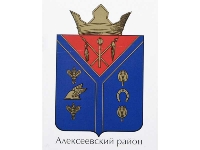 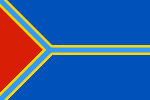      Быковский район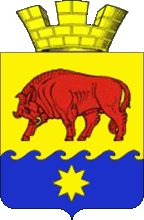   Городищенский район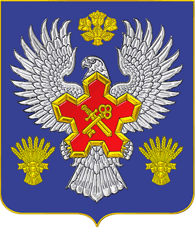 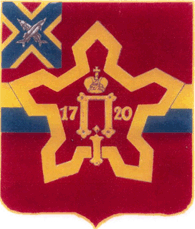 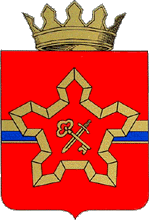 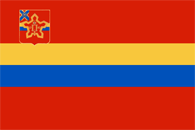 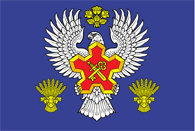      Даниловский район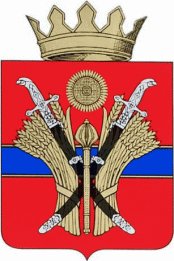      Дубовский район     Еланский район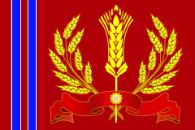      Жирновский район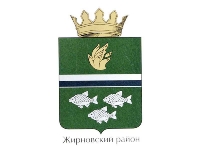 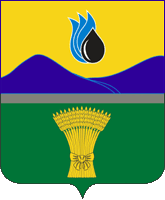 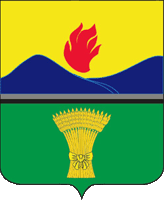 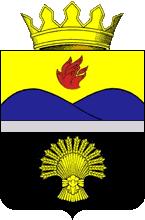      Иловлинский район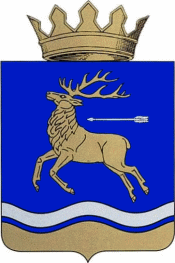 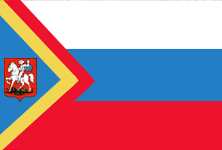      Калачевский район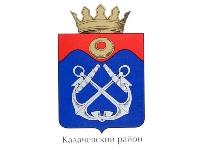      Камышинский район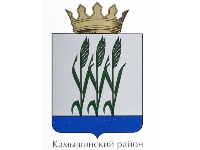      Киквидзенский район     Клетский район     Котельниковский район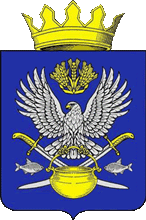 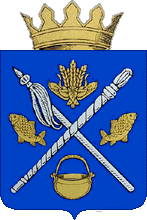      Котовский район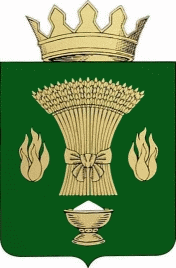      Кумылженский район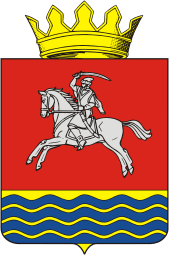 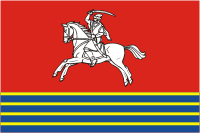      Ленинский район     Михайловский район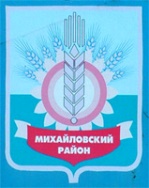 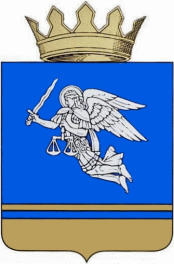      Нехаевский район     Николаевский район     Новоаннинский район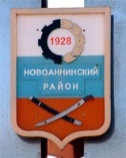 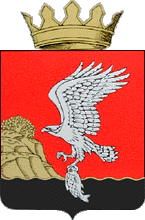      Новониколаевский район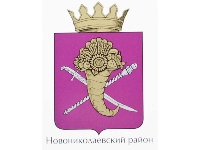      Октябрьский район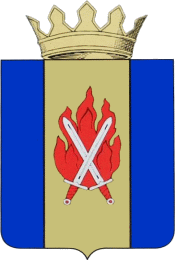 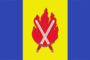      Ольховский район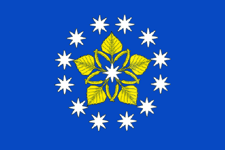      Палласовский район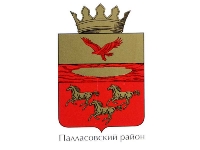 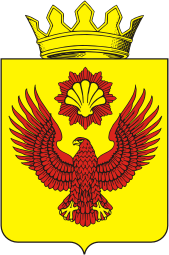 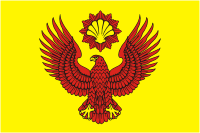      Руднянский район     Светлоярский район     Серафимовичский район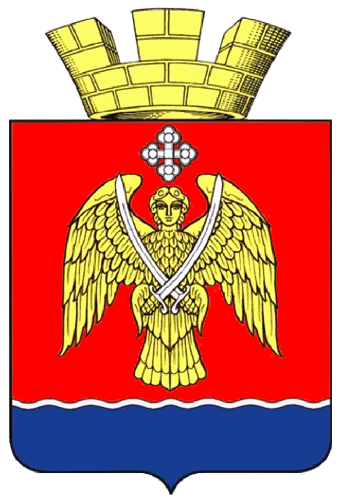      Среднеахтубинский район   Старополтавский район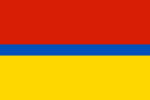      Суровикинский район     Урюпинский район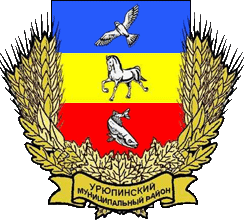 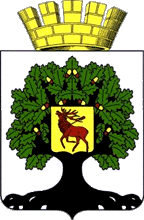 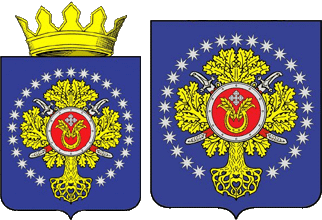      Фроловский район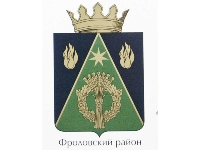      Чернышковский районГородское поселениегербфлагБыковское 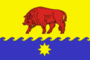 Городищенское  . 
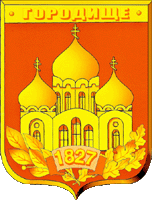 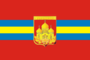 Ерзовское Новорогачинское городское поселениеНет информацииНет информацииДубовское  Еланское  Нет информацииЖирновское Нет информацииКрасноярское Нет информацииНет информацииЛиневское Нет информацииНет информацииИловлинское  Нет информацииНет информацииКалачевское Нет информацииНет информацииПетров Вал  Нет информацииНет информацииКотельниковское  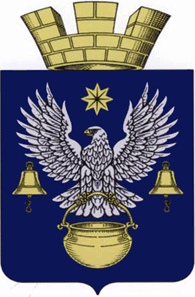 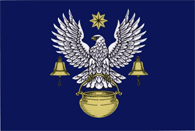 Котовское   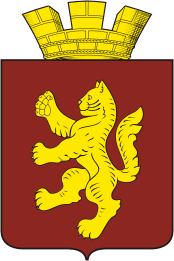 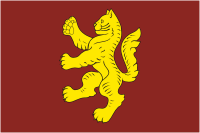 Ленинское  Николаевское Новоаннинское  Новониколаевское  Октябрьское  Палласовское  Руднянское  Светлоярское  Нет информации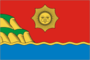 Серафимовическое   Нет информации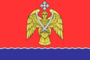 Краснослободское  Нет информацииНет информацииСредняя Ахтубинское   Нет информацииНет информацииЧернышковское Нет информацииНет информацииДаниловское Нет информации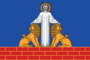 Медведицкое 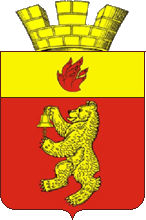 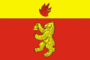 Суровикинское 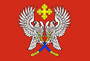 городгербфлагГ.Волгоград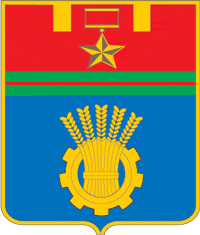 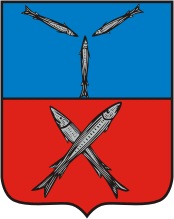 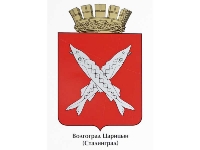 Г.Волжский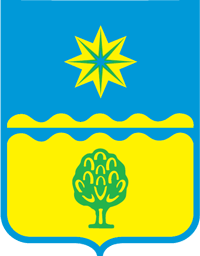 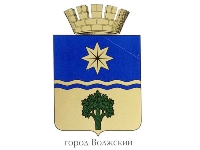 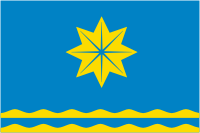 Г.Камышин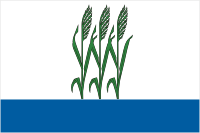 Г.Жирновск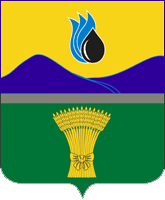 Г.Михайловка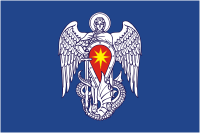 Г.Фролово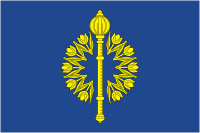 районыПоселенияГеральдика, дата принятия,описаниеАлексеевский район Алексеевское сельское поселение Нет данныхАлексеевский район Аржановское сельское поселение Нет данныхАлексеевский район Большебабинское сельское поселение Нет данныхАлексеевский район Краснооктябрьское сельское поселение Нет данныхАлексеевский район Ларинское сельское поселение Нет данныхАлексеевский район Поклоновское сельское поселениеНет данныхАлексеевский район Реченское сельское поселение Нет данныхАлексеевский район Рябовское сельское поселение Нет данныхАлексеевский район Самолшинское сельское поселение Нет данныхАлексеевский район Солонцовское сельское поселение Нет данныхАлексеевский район Стеженское сельское поселение Нет данныхАлексеевский район Трёхложинское сельское поселение Нет данныхАлексеевский район Усть-Бузулукское сельское поселение Нет данныхАлексеевский район Шарашенское сельское поселение Нет данныхАлексеевский район Яминское сельское поселение Нет данныхБыковский район  Быковское городское поселение Быковский район  Александровское сельское поселение Нет данныхБыковский район  Верхнебалыклейское сельское поселение 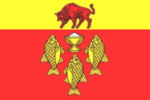 Быковский район  Демидовское сельское поселение Нет данныхБыковский район  Зелёновское сельское поселение Нет данныхБыковский район  Кисловское сельское поселение Нет данныхБыковский район  Красносельцевское сельское поселение Быковский район  Луговопролейское сельское поселение Нет данныхБыковский район  Новоникольское сельское поселение Быковский район  Побединское сельское поселение Нет данныхБыковский район  Приморское сельское поселение Нет данныхБыковский район  Садовское сельское поселение Нет данныхБыковский район  Солдатско-Степновское сельское поселение Быковский район  Урало-Ахтубинское сельское поселение Городищенский район Городищенское городское поселениеГородищенский район Ерзовское городское поселениеГородищенский район Новорогачинское городское поселениеГородищенский район Вертячинское сельское поселение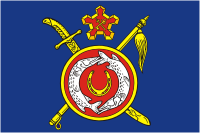 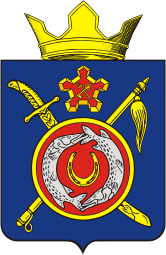 Городищенский район Грачёвское сельское поселениеНет данныхГородищенский район Каменское сельское поселениеНет данныхГородищенский район Карповское сельское поселениеНет данныхГородищенский район Котлубанское сельское поселениеНет данныхГородищенский район Краснопахаревское сельское поселениеНет данныхГородищенский район Кузьмичёвское сельское поселение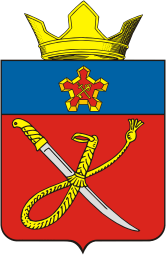 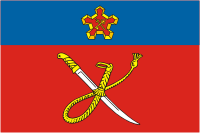 Городищенский район Новожизненское сельское поселение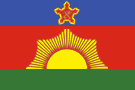 Городищенский район Новонадеждинское сельское поселение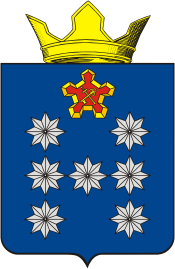 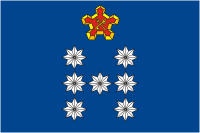 Городищенский район Орловское сельское поселение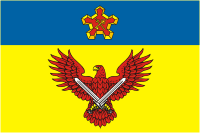 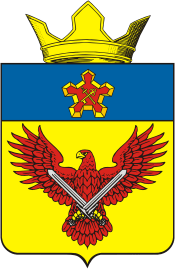 Городищенский район Паньшинское сельское поселениеНет данныхГородищенский район Песковатское сельское поселение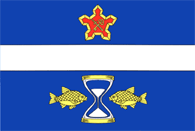 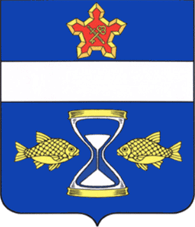 Городищенский район Россошинское сельское поселениеНет данныхГородищенский район Самофаловское сельское поселениеНет данныхГородищенский район Царицынское сельское поселение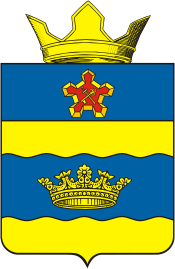 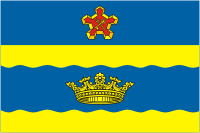     Даниловский районРабочий поселок Даниловка городское поселение    Даниловский районАтамановское  сельское поселениеНет данных    Даниловский районБелопрудское  сельское поселение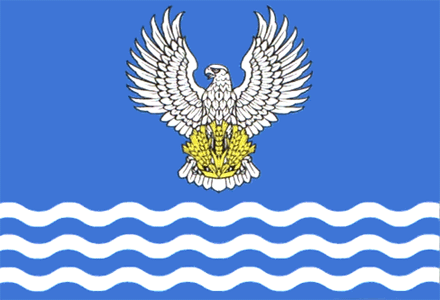     Даниловский районБерезовское  сельское поселениеНет данных    Даниловский районКраснинское  сельское поселениеНет данных    Даниловский районЛобойковское сельское поселение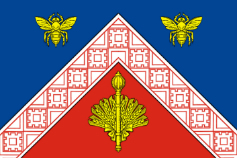     Даниловский районМиусовское сельское поселение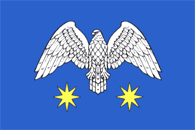 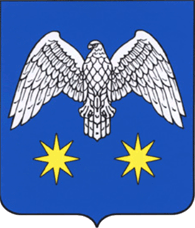     Даниловский районОреховское сельское поселениеНет данных    Даниловский районОстровское сельское поселениеНет данных    Даниловский районПлотниковское  сельское поселениеНет данных    Даниловский районПрофсоюзнинское сельское поселениеНет данных    Даниловский районСергиевское  сельское поселениеНет данных     Дубовский район Городское поселение г.Дубовка      Дубовский район Горнобалыклейское сельское поселение      Дубовский район Горноводяновское сельское поселение Нет данных     Дубовский район Горнопролейское сельское поселение      Дубовский район Грачёвское сельское поселения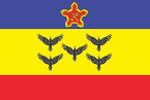      Дубовский район Давыдовское сельское поселение      Дубовский район Лозновское сельское поселение 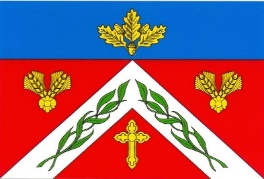      Дубовский район Малоивановское сельское поселение      Дубовский район Оленьевское сельское поселение      Дубовский район Песковатское сельское поселение      Дубовский район Пичужинское сельское поселение      Дубовский район Прямобалкинское сельское поселение Нет данных     Дубовский район Стрельношироковское сельское поселение      Дубовский район Суводское сельское поселение Нет данных     Еланский район Еланское городское поселение      Еланский район Алявское сельское поселение Нет данных     Еланский район Берёзовское сельское поселение Нет данных     Еланский район Большевистское сельское поселение Нет данных     Еланский район Большеморецкое сельское поселение Нет данных     Еланский район Вязовское сельское поселение Нет данных     Еланский район Дубовское сельское поселение Нет данных     Еланский район Журавское сельское поселение Нет данных     Еланский район Ивановское сельское поселение Нет данных     Еланский район Краишевское сельское поселение Нет данных     Еланский район Морецкое сельское поселение Нет данных     Еланский район Рассветовское сельское поселение Нет данных     Еланский район Родинское сельское поселение Нет данных     Еланский район Таловское сельское поселение Нет данных     Еланский район Терновское сельское поселение Нет данных     Еланский район Терсинское сельское поселение Нет данных     Еланский район Тростянское сельское поселение Нет данных     Жирновский район Жирновское городское поселение      Жирновский район Красноярское городское поселение Нет данных     Жирновский район Линёвское городское поселение Нет данных     Жирновский район Медведицкое сельское поселение 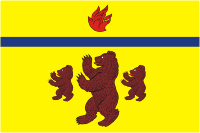 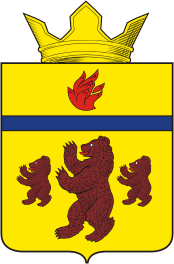      Жирновский район Александровское сельское поселение      Жирновский район Алешниковское сельское поселение      Жирновский район Бородачёвское сельское поселение 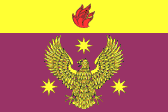      Жирновский район Верхнедобринское сельское поселение Нет данных     Жирновский район Кленовское сельское поселение Нет данных     Жирновский район Медведицкое сельское поселение Нет данных     Жирновский район Меловатское сельское поселение Нет данных     Жирновский район Нижнедобринское сельское поселение Нет данных     Жирновский район Новинское сельское поселение Нет данных     Жирновский район Тарапатинское сельское поселение 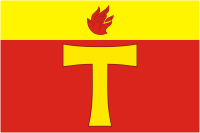 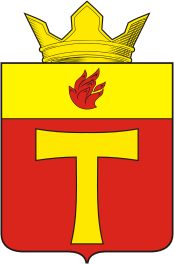      Жирновский район Тетеревятское сельское поселение      Иловлинский район Иловлинское  городское поселение     Иловлинский район Авиловское  сельское поселениеНет данных     Иловлинский район Александровское  сельское поселениеНет данных     Иловлинский район Большеивановское  сельское поселениеНет данных     Иловлинский район Качалинское  сельское поселениеНет данных     Иловлинский район Кондрашовское сельское поселениеНет данных     Иловлинский район Краснодонское  сельское поселениеНет данных     Иловлинский район Логовское  сельское поселениеНет данных     Иловлинский район Медведевское  сельское поселениеНет данных     Иловлинский район Новогригорьевское  сельское поселениеНет данных     Иловлинский район Озерское  сельское поселениеНет данных     Иловлинский район Сиротинское  сельское поселениеНет данных     Иловлинский район Трехостровское сельское поселениеНет данных     Иловлинский район Ширяевское  сельское поселениеНет данных     Калачевский район Калачёвское городское поселение      Калачевский район Береславское сельское поселение Нет данных     Калачевский район Бузиновское сельское поселение Нет данных     Калачевский район Голубинское сельское поселение Нет данных     Калачевский район Зарянское сельское поселение Нет данных     Калачевский район Ильевское сельское поселение Нет данных     Калачевский район Крепинское сельское поселение Нет данных     Калачевский район Логовское сельское поселение Нет данных     Калачевский район Ляпичевское сельское поселение Нет данных     Калачевский район Мариновское сельское поселение Нет данных     Калачевский район Приморское сельское поселение Нет данных     Калачевский район Пятиизбянское сельское поселение Нет данных     Калачевский район Советское сельское поселение Нет данных     Камышинский район Петроввальское городское поселение      Камышинский район Антиповское сельское поселение Нет данных     Камышинский район Белогорское сельское поселение Нет данных     Камышинский район Верхнедобринское сельское поселение Нет данных     Камышинский район Воднобуерачное сельское поселение Нет данных     Камышинский район Гуселское сельское поселение Нет данных     Камышинский район Костаревское сельское поселение Нет данных     Камышинский район Лебяженское сельское поселение Нет данных     Камышинский район Мичуринское сельское поселение Нет данных     Камышинский район Нижнедобринского сельского поселения Нет данных     Камышинский район Петрунинское сельское поселение Нет данных     Камышинский район Саломатинское сельское поселение Нет данных     Камышинский район Семеновское сельское поселение Нет данных     Камышинский район Сестренское сельское поселение Нет данных     Камышинский район Таловское сельское поселение Нет данных     Камышинский район Терновское сельское поселение Нет данных     Камышинский район Уметовское сельское поселение Нет данных     Камышинский район Усть-Грязнухинское сельское поселение Нет данных     Камышинский район Чухонастовское сельское поселение Нет данных     Киквидзенский район Александровское сельское поселение Нет данных     Киквидзенский район Гришинское сельское поселение Нет данных     Киквидзенский район Дубровское сельское поселение Нет данных     Киквидзенский район Ежовское сельское поселение Нет данных     Киквидзенский район Завязенское сельское поселение Нет данных     Киквидзенский район Калачёвское сельское поселение Нет данных     Киквидзенский район Калиновское сельское поселение Нет данных     Киквидзенский район Мачешанское сельское поселение Нет данных     Киквидзенский район Озеркинское сельское поселение Нет данных     Киквидзенский район Преображенское сельское поселение Нет данных     Киквидзенский район Чернореченское сельское поселение Нет данныхКлетский район Верхнебузиновское сельское поселение Нет данныхКлетский район Верхнечеренское сельское поселение Нет данныхКлетский район Захаровское сельское поселение Нет данныхКлетский район Калмыковское сельское поселение Нет данныхКлетский район Клетское сельское поселение Нет данныхКлетский район Кременское сельское поселениеНет данныхКлетский район Манойлинское сельское поселение Нет данныхКлетский район Перекопское сельское поселение Нет данныхКлетский район Перелазовское сельское поселение Нет данныхКлетский район Распопинское сельское поселение Нет данныхКотельниковский район Котельниковское городское поселениеКотельниковский район Верхнекурмоярское сельское поселение Котельниковский район Выпасновское сельское поселение Нет данныхКотельниковский район Генераловское сельское поселение Котельниковский район Захаровское сельское поселение Нет данныхКотельниковский район Котельниковское сельское поселение Котельниковский район Красноярское сельское поселение 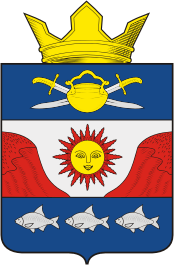 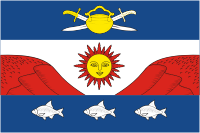 Котельниковский район Майоровское сельское поселение Нет данныхКотельниковский район Нагавское сельское поселение 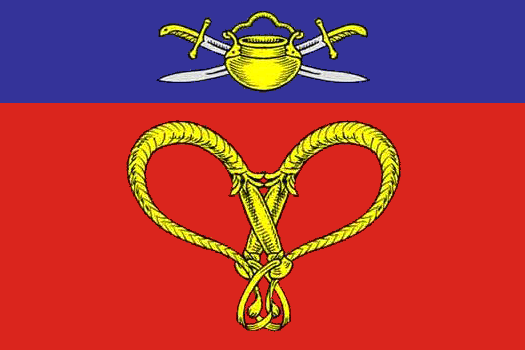 Котельниковский район Наголенское сельское поселение 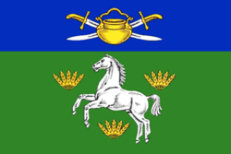 Котельниковский район Нижнеяблочное сельское поселение Котельниковский район Пимено-Чернянское сельское поселение Нет данныхКотельниковский район Попереченское сельское поселение Котельниковский район Пугачёвское сельское поселение Нет данныхКотельниковский район Семиченское сельское поселение Нет данныхКотельниковский район Чилековское сельское поселение 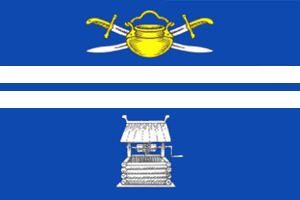      Котовский район Котовское городское поселение     Котовский район Бурлукское сельское поселение Нет данных     Котовский район Коростинское сельское поселение Нет данных     Котовский район Купцовское сельское поселение Нет данных     Котовский район Лапшинское сельское поселение Нет данных     Котовский район Мирошниковское сельское поселение Нет данных     Котовский район Моисеевское сельское поселение Нет данных     Котовский район Мокроольховское сельское поселение Нет данных     Котовский район Попковское сельское поселение Нет данныхКумылженский район     Белогорское сельское поселение Кумылженский район     Букановское сельское поселение 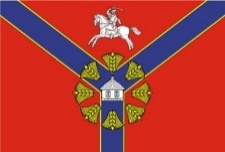 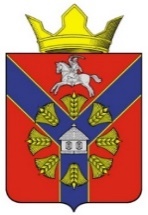 Кумылженский район     Глазуновское сельское поселение Нет данныхКумылженский район     Краснянское сельское поселение Нет данныхКумылженский район     Кумылженское сельское поселение 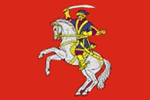 Кумылженский район     Поповское сельское поселение Нет данныхКумылженский район     Слащевское сельское поселение Нет данныхКумылженский район     Суляевское сельское поселение Нет данныхКумылженский район     Шакинское сельское поселение Ленинский район Ленинское городское поселение Ленинский район Бахтияровское сельское поселение Нет данныхЛенинский район Заплавненское сельское поселение Нет данныхЛенинский район Ильичевское сельское поселение Нет данныхЛенинский район Каршевитское сельское поселение 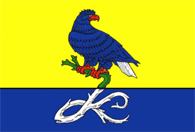 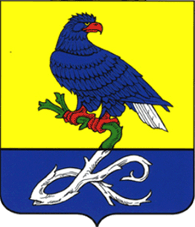 Ленинский район Колобовское сельское поселение Нет данныхЛенинский район Коммунаровское сельское поселение Нет данныхЛенинский район Маляевское сельское поселение Нет данныхЛенинский район Маякское сельское поселение Нет данныхЛенинский район Покровское сельское поселение Нет данныхЛенинский район Рассветинское сельское поселение Нет данныхЛенинский район Степновское сельское поселение Нет данныхЛенинский район Царевское сельское поселение Нет данныхМихайловский район Арчединское сельское поселениеНет данныхМихайловский район Безымянское  сельское поселениеНет данныхМихайловский район Большовское  сельское поселениеНет данныхМихайловский район Етеревское  сельское поселениеНет данныхМихайловский район Карагичевское  сельское поселениеНет данныхМихайловский район Катасоновское  сельское поселениеНет данныхМихайловский район Октябрьское  сельское поселениеНет данныхМихайловский район Отрадненское  сельское поселениеНет данныхМихайловский район Раздорское  сельское поселениеНет данныхМихайловский район Раковское  сельское поселениеНет данныхМихайловский район Секачевское сельское поселениеНет данныхМихайловский район Сенновское  сельское поселениеНет данныхМихайловский район Сидорское  сельское поселениеНет данныхМихайловский район Совхозное  сельское поселениеНет данныхМихайловский район Троицкое  сельское поселениеНет данныхНехаевский район Верхнереченское сельское поселение Нехаевский район Динамовское сельское поселение Нет данныхНехаевский район Захоперское сельское поселение Нет данныхНехаевский район Краснопольское сельское поселение Нет данныхНехаевский район Кругловское сельское поселение Нет данныхНехаевский район Луковское сельское поселение Нет данныхНехаевский район Нехаевское сельское поселение Нехаевский район Нижнедолговское сельское поселение Нет данныхНехаевский район Родничковское сельское поселение Нехаевский район Солонское сельское поселение Нехаевский район Тишанское сельское поселение Нехаевский район Упорниковское сельское поселение Нет данныхНехаевский район Успенское сельское поселение Нет данныхНиколаевский район Николаевское городское поселение Николаевский район Барановское сельское поселение Нет данныхНиколаевский район Бережновское сельское поселение Нет данныхНиколаевский район Ильичевское сельское поселение Нет данныхНиколаевский район Комсомольское сельское поселение Нет данныхНиколаевский район Левчуновское сельское поселение Нет данныхНиколаевский район Ленинское сельское поселение Нет данныхНиколаевский район Новобытовское сельское поселение Нет данныхНиколаевский район Очкуровское сельское поселение Нет данныхНиколаевский район Политотдельское сельское поселение Нет данныхНиколаевский район Совхозское сельское поселение Нет данныхНиколаевский район Солодушинское сельское поселение Нет данныхНиколаевский район Степновское сельское поселение Нет данных     Новоаннинский район Новоаннинское городское поселение      Новоаннинский район Амовское сельское поселение Нет данных     Новоаннинский район Березовское сельское поселение Нет данных     Новоаннинский район Бочаровское сельское поселение Нет данных     Новоаннинский район Галушкинское сельское поселение Нет данных     Новоаннинский район Деминское сельское поселение Нет данных     Новоаннинский район Краснокоротковское сельское поселение Нет данных     Новоаннинский район Новокиевское сельское поселение Нет данных     Новоаннинский район Панфиловское сельское поселение Нет данных     Новоаннинский район Полевое сельское поселение Нет данных     Новоаннинский район Староаннинское сельское поселение Нет данных     Новоаннинский район Тростянское сельское поселение Нет данных     Новоаннинский район Филоновское сельское поселение Нет данных     Новоаннинский район Черкесовское сельское поселение Нет данных     Новониколаевский район Новониколаевское городское поселение     Новониколаевский район Алексиковское сельское поселение Нет данных     Новониколаевский район Верхнекардаильское сельское поселение Нет данных     Новониколаевский район Двойновское сельское поселение Нет данных     Новониколаевский район Дуплятское сельское поселение Нет данных     Новониколаевский район Комсомольское сельское поселение Нет данных     Новониколаевский район Красноармейское сельское поселение Нет данных     Новониколаевский район Куликовское сельское поселение Нет данных     Новониколаевский район Мирное сельское поселение Нет данных     Новониколаевский район Серпо-Молотское сельское поселение Нет данных     Новониколаевский район Хоперское сельское поселение Нет данныхОктябрьский район Октябрьское городское поселениеОктябрьский район Абганеровское  сельское поселениеНет данныхОктябрьский район Аксайское  сельское поселениеНет данныхОктябрьский район Антоновское  сельское поселение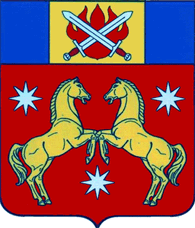 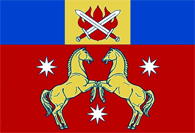 Октябрьский район Васильевское  сельское поселениеНет данныхОктябрьский район Громославское сельское поселениеНет данныхОктябрьский район Жутовское  сельское поселениеНет данныхОктябрьский район Заливское  сельское поселениеНет данныхОктябрьский район Ивановское  сельское поселениеНет данныхОктябрьский район Ильменское  сельское поселениеНет данныхОктябрьский район Ковалевское  сельское поселениеНет данныхОктябрьский район Новоаксайское  сельское поселениеНет данныхОктябрьский район Перегрузненское  сельское поселениеНет данныхОктябрьский район Советское  сельское поселениеНет данныхОктябрьский район Шебалиновское  сельское поселениеНет данных     Ольховский район Гуровское  сельское поселение     Ольховский район Гусевское  сельское поселение Дата принятия: 18.02.2010     Ольховский район Зензеватское  сельское поселение     Ольховский район Каменнобродское  сельское поселениеНет данных     Ольховский район Киреевское  сельское поселение     Ольховский район Липовское  сельское поселение     Ольховский район Нежинское  сельское поселениеНет данных     Ольховский район Октябрьское  сельское поселение     Ольховский район Ольховское  сельское поселение     Ольховский район Романовское  сельское поселение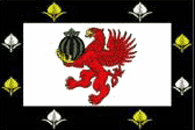      Ольховский район Рыбинское  сельское поселение     Ольховский район Солодчинское  сельское поселение     Ольховский район Ягодновское  сельское поселениеПалласовский район     Палласовское городское поселениеПалласовский район     Венгеловское  сельское поселениеНет данныхПалласовский район     Гончаровское  сельское поселениеНет данныхПалласовский район     Заволжское  сельское поселениеНет данныхПалласовский район     Кайсацкое  сельское поселениеНет данныхПалласовский район     Калашниковское  сельское поселениеНет данныхПалласовский район     Комсомольское  сельское поселениеНет данныхПалласовский район     Краснооктябрьское  сельское поселениеПалласовский район     Лиманное  сельское поселениеНет данныхПалласовский район     Приозерное  сельское поселениеНет данныхПалласовский район     Революционное  сельское поселениеНет данныхПалласовский район     Ромашковское  сельское поселениеНет данныхПалласовский район     Савинское  сельское поселениеНет данныхПалласовский район     Степновское  сельское поселениеНет данныхПалласовский район     Эльтонское  сельское поселение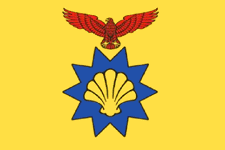      Руднянский район Руднянское  городское поселение     Руднянский район Большесудаченское  сельское поселениеНет данных     Руднянский район Громковское  сельское поселениеНет данных     Руднянский район Ильменское  сельское поселениеНет данных     Руднянский район Козловское  сельское поселение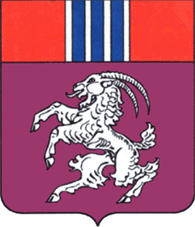 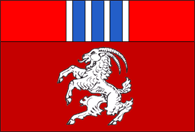      Руднянский район Лемешкинское  сельское поселениеНет данных     Руднянский район Лопуховское  сельское поселениеНет данных     Руднянский район Матышевское  сельское поселениеНет данных     Руднянский район Осичковское  сельское поселение     Руднянский район Сосновское  сельское поселениеНет данныхСветлоярский район     Светлоярское  городское поселениеСветлоярский район     Большечапурниковское  сельское поселениеНет данныхСветлоярский район     Дубовоовражное  сельское поселениеНет данныхСветлоярский район     Кировское  сельское поселениеНет данныхСветлоярский район     Наримановское  сельское поселениеНет данныхСветлоярский район     Приволжское  сельское поселениеНет данныхСветлоярский район     Привольненское  сельское поселениеНет данныхСветлоярский район     Райгородское  сельское поселениеНет данныхСветлоярский район     Цацинское  сельское поселениеНет данныхСветлоярский район     Червленовское  сельское поселениеНет данныхСерафимовичский район Город Серафимович  городское поселениеСерафимовичский район Бобровское  сельское поселениеНет данныхСерафимовичский район Большовское  сельское поселениеНет данныхСерафимовичский район Буерак-Поповское  сельское поселениеНет данныхСерафимовичский район Горбатовское сельское поселениеНет данныхСерафимовичский район Зимняцкое сельское поселениеНет данныхСерафимовичский район Клетско-Почтовское  сельское поселениеНет данныхСерафимовичский район Крутовское  сельское поселениеНет данныхСерафимовичский район Отрожкинское  сельское поселениеНет данныхСерафимовичский район Песчановское  сельское поселениеНет данныхСерафимовичский район Пронинское  сельское поселениеНет данныхСерафимовичский район Среднецарицынское  сельское поселениеНет данныхСерафимовичский район Теркинское  сельское поселениеНет данныхСерафимовичский район Трясиновское  сельское поселениеНет данныхСерафимовичский район Усть-Хоперское  сельское поселениеНет данныхСреднеахтубинский район Краснослободское городское поселение Среднеахтубинский район Среднеахтубинское городское поселениеСреднеахтубинский район Ахтубинское  сельское поселение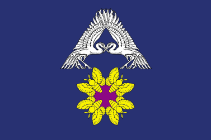 Среднеахтубинский район Верхнепогроменское  сельское поселениеНет данныхСреднеахтубинский район Кировское  сельское поселениеНет данныхСреднеахтубинский район Клетское  сельское поселениеНет данныхСреднеахтубинский район Красное  сельское поселениеНет данныхСреднеахтубинский район Краснооктябрьское сельское поселениеНет данныхСреднеахтубинский район Куйбышевское  сельское поселениеНет данныхСреднеахтубинский район Рахинское  сельское поселениеНет данныхСреднеахтубинский район Суходольское  сельское поселениеНет данныхСреднеахтубинский район Фрунзенское  сельское поселение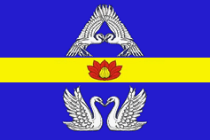 Старополтавский район Беляевское  сельское поселениеНет данныхСтарополтавский район Валуевское  сельское поселениеНет данныхСтарополтавский район Верхневодянское  сельское поселениеНет данныхСтарополтавский район Гмелинское  сельское поселениеНет данныхСтарополтавский район Иловатское  сельское поселениеНет данныхСтарополтавский район Кановское  сельское поселениеНет данныхСтарополтавский район Колышкинское  сельское поселениеНет данныхСтарополтавский район Красноярское  сельское поселениеНет данныхСтарополтавский район Курнаевское  сельское поселениеНет данныхСтарополтавский район Лятошинское  сельское поселениеНет данныхСтарополтавский район Новоквасниковское  сельское поселениеНет данныхСтарополтавский район Новополтавское  сельское поселениеНет данныхСтарополтавский район Новотихоновское  сельское поселениеНет данныхСтарополтавский район Салтовское  сельское поселениеНет данныхСтарополтавский район Старополтавское  сельское поселениеНет данныхСтарополтавский район Торгунское  сельское поселениеНет данныхСтарополтавский район Харьковское  сельское поселениеНет данныхСтарополтавский район Черебаевское  сельское поселениеНет данныхСуровикинский район  Суровикинское городское поселениеСуровикинский район  Нижнечирское сельское поселениеНет данныхСуровикинский район  Ближнеосиновское  сельское поселениеНет данныхСуровикинский район  Верхнесолоновское  сельское поселениеНет данныхСуровикинский район  Добринское  сельское поселениеНет данныхСуровикинский район  Качалинское  сельское поселениеНет данныхСуровикинский район  Лобакинское сельское поселениеНет данныхСуровикинский район  Лысовское  сельское поселениеНет данныхСуровикинский район  Нижнеосиновское  сельское поселениеНет данныхСуровикинский район  Новомаксимовское  сельское поселениеНет данныхСуровикинский район  Сысоевское  сельское поселениеНет данныхУрюпинский район Акчернское сельское поселение Урюпинский район Беспаловское сельское поселение Нет данныхУрюпинский район Бесплемяновское сельское поселение Нет данныхУрюпинский район Большинское сельское поселение Нет данныхУрюпинский район Бубновское сельское поселение Нет данныхУрюпинский район Верхнебезымяновское сельское поселение Нет данныхУрюпинский район Верхнесоинское сельское поселение Нет данныхУрюпинский район Вихлянцевское сельское поселение Нет данныхУрюпинский район Вишняковское сельское поселение Нет данныхУрюпинский район Добринское сельское поселение Нет данныхУрюпинский район Дубовское сельское поселение Нет данныхУрюпинский район Дьяконовское сельское поселение Нет данныхУрюпинский район Забурдяевское сельское поселение Нет данныхУрюпинский район Искринское сельское поселение Нет данныхУрюпинский район Котовское сельское поселение Нет данныхУрюпинский район Краснянское сельское поселение Нет данныхУрюпинский район Креповское сельское поселение Нет данныхУрюпинский район Лощиновское сельское поселение Нет данныхУрюпинский район Михайловское сельское поселение Нет данныхУрюпинский район Окладненское сельское поселение Нет данныхУрюпинский район Россошинское сельское поселение Нет данныхУрюпинский район Салтынское сельское поселение Нет данныхУрюпинский район Хоперопионерское сельское поселение Нет данных     Фроловский район Арчединское  сельское поселениеНет данных     Фроловский район Большелычакское  сельское поселениеНет данных     Фроловский район Ветютневское  сельское поселениеНет данных     Фроловский район Дудаченское  сельское поселениеНет данных     Фроловский район Краснолиповское  сельское поселениеНет данных     Фроловский район Лычакское  сельское поселениеНет данных     Фроловский район Малодельское  сельское поселениеНет данных     Фроловский район Писаревское  сельское поселениеНет данных     Фроловский район Пригородное  сельское поселениеНет данных     Фроловский район Терновское  сельское поселениеНет данных     Фроловский район Шуруповское  сельское поселениеНет данныхЧернышковский район     Чернышковское городское поселениеЧернышковский район     Алешкинское  сельское поселениеНет данныхЧернышковский район     Басакинское  сельское поселениеНет данныхЧернышковский район     Большетерновское  сельское поселениеНет данныхЧернышковский район     Верхнегнутовское  сельское поселениеНет данныхЧернышковский район     Елкинское  сельское поселениеНет данныхЧернышковский район     Захаровское  сельское поселениеНет данныхЧернышковский район     Красноярское  сельское поселениеНет данныхЧернышковский район     Нижнегнутовское  сельское поселениеНет данныхЧернышковский район     Пристеновское  сельское поселениеНет данныхЧернышковский район     Сизовское  сельское поселениеНет данныхЧернышковский район     Тормосиновское  сельское поселениеНет данных6.7.Геральдическое описание герба Волгоградской областиДата принятия: 18.09.2000г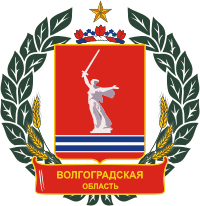    Конкурс на принятие областной символики проводился дважды. В 1996 — 1997 г.г., в конкурсе участвовало 87 авторов, однако комиссией для определения победителя конкурса и главой Администрации Волгоградской области все проекты были отклонены. В 1999-2000 г.г. из 17 представленных проектов, победил и был утвержден проект герба и флага, разработанный Ю.М. Курасовым (президент Российского научно-исследовательского и творческого центра политической истории, флаговедения и геральдики «Символ», Герольдмейстер Русской Геральдической Коллегии). городгеральдикаобоснованиеГ.ВолгоградЗолотистого цвета сноп пшеницы - символ изобилия волгоградской земли.Г.ВолжскийДата принятия: 1954, 26.03.2003г, 20.10.2006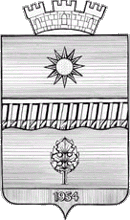 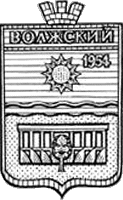 Еще Петр I повелел устроить в районе нынешнего города Волжского казенный шелковый завод, потому что местность была богата тутовыми деревьями.Зеленый цвет дерева на желтом фоне является символом жизни, освоения степи человеком, символом свободы, простора и движения".Г.Камышин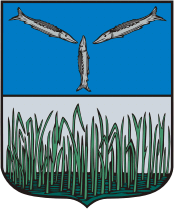 Герб 1781 год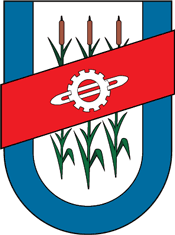 15 марта 1968 года.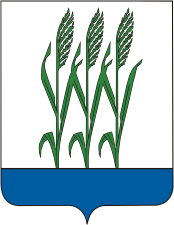 2003 годИсторический герб Камышина, учрежденный Екатериной II, по которому в нижней части щита - "трава, называемая камыш, в белом поле, от которой город сей название свое получил". На самом деле здесь изображен рогоз."В серебряном поле три вырастающих из лазоревой оконечности стебля камыша".Г.Жирновск Дата принятия: 01.08. 2007Дата принятия: 17 июля 2008гДата принятия: 17 июля 2009гПятнадцать колосьев пшеницы - по числу городских и сельских поселений муниципального района. Колос символ достатка. Специализация Жирновского района - сельскохозяйственное производство, в том числе выращивание злаковых культур (пшеница, гречиха). Это является обоснованием снопа злаковой культуры - пшеницы.Г.ФроловоДата принятия: 24.12.2008гУтвержден Решением Фроловской городской Думы (#37/600) от 24 декабря 2008 года.Золотой колос-символ достатка Тюльпан — наиболее распространённый цветок в городских условиях. 
Г.МихайловкаНа старом гербе Михайловки на лазоревом щите был изображен золотой колос, алая лента по диагонали с названием города Михайловка и цементный завод на заднем плане.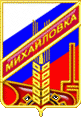 Точного описания мы не нашли. Поэтому мы предположили, что колос олицетворяет изобилие и плодородие.Даниловский район Точного обоснования мы не нашли.Но предположили, что пшеничные колосья символизируют основу экономики района, изобилие. Данное предположение базируется на следующих фактах: ведущей отраслью является агропромышленный комплекс. В районе выращивают следующие сельскохозяйственные культуры: пшеница, рожь, ячмень, кукуруза, овёс, гречиха, просо, подсолнечник. Среди ведущих сельскохозяйственных производителей можно выделить: ООО «Агро-Даниловка» — по итогам 2005—2007 годов занял 81 место в отраслевом Клубе «зерно—100». ООО «Випойл-Агро»— занял 68 и 80 места (филиал № 1 и филиал № 2 соответственно)в отраслевом Клубе «Подсолнечник—100».  «ОАО Островское». Во владении этих трёх хозяйств сосредоточено более 112 тысяч га пашни. Кроме этого, имеются мелкие сельхозпроизводители:20 мелких СПК, ООО, подсобных хозяйств (15,3 тыс. га пашни);214 крестьянских (фермерских) хозяйств (22,5 тыс. га пашни)Белопрудское  сельское поселение1 апреля 2011г.Лобойковское сельское поселение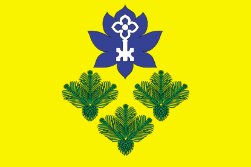 10 декабря 2009                                 Утвержден Постановлением Жирновской районной Думы Волгоградской области (#30/155-Д) от 1 августа 2007 года. Во многих источниках геральдика Жирновского городского поселения совпадает с геральдикой Жирновского района30 июня 2006Г.